ФЕДЕРАЛЬНАЯ СЛУЖБА ПО НАДЗОРУ В СФЕРЕ СВЯЗИ, ИНФОРМАЦИОННЫХ ТЕХНОЛОГИЙ И МАССОВЫХ КОММУНИКАЦИЙОтчет
о результатах деятельности
Управления Роскомнадзора по
Центральному федеральному округу
за 2017 годМосква2018СВЕДЕНИЯ О ВЫПОЛНЕНИИ ПОЛНОМОЧИЙ, ВОЗЛОЖЕННЫХ НА ТЕРРИТОРИАЛЬНЫЙ ОРГАН РОСКОМНАДЗОРА	51.1. ОБЩИЕ СВЕДЕНИЯ ОБ ОБЪЕКТАХ И ПРЕДМЕТАХ НАДЗОРА	51.2. РЕЗУЛЬТАТЫ КОНТРОЛЬНО-НАДЗОРНОЙ ДЕЯТЕЛЬНОСТИ УПРАВЛЕНИЯ ЗА 2017 ГОД	61.2.1 Результаты проведения плановых проверок юр. лиц (их филиалов, представительств, обособленных подразделений) и ИП	61.2.2. Результаты проведения внеплановых проверок юр. лиц (их филиалов, представительств, обособленных подразделений) и ИП	91.2.3. Результаты проведения мероприятий СН	121.3. В СФЕРЕ СВЯЗИ	141.3.1. Ведение реестра операторов, занимающих существенное положение в сети связи общего пользования	141.3.2. Ведение учета зарегистрированных РЭС и ВЧУ гражданского назначения	141.3.3. Ведение учета выданных разрешений на применение франкировальных машин	151.3.4. Государственный контроль и надзор за выполнением операторами связи требований по внедрению системы оперативно-розыскных мероприятий	151.3.5. Государственный контроль и надзор за использованием в сети связи общего пользования, технологических сетях и сетях связи специального назначения (в случае их присоединения к сети связи общего пользования) средств связи, прошедших обязательное подтверждение соответствия установленным требованиям	151.3.6. Государственный контроль и надзор за соблюдением операторами связи требований к метрологическому обеспечению оборудования, используемого для учета объема оказанных услуг (длительности соединения и объема трафика)	161.3.7. Государственный контроль и надзор за выполнением операторами связи требований к защите сетей связи от несанкционированного доступа к ним и передаваемой по ним информации	161.3.9. Государственный контроль и надзор за соблюдением операторами связи требований к оказанию услуг связи	201.3.11. Государственный контроль и надзор за соблюдением требований к построению сетей электросвязи и почтовой связи, требований к проектированию, строительству, реконструкции и эксплуатации сетей	211.3.12. Государственный контроль и надзор за соблюдением установленных лицензионных условий и требований (далее - лицензионные условия) владельцами лицензий на деятельность по оказанию услуг в области связи	221.3.13. Государственный контроль и надзор за соблюдением операторами связи требований к пропуску трафика и его маршрутизации	231.3.14. Государственный контроль и надзор за соблюдением требований к порядку распределения ресурса нумерации единой сети электросвязи Российской Федерации	241.3.15. Государственный контроль и надзор за соблюдением операторами связи требований к использованию выделенного им ресурса нумерации в соответствии с установленным порядком использования ресурса нумерации единой сети электросвязи Российской Федерации	251.3.16. Государственный контроль и надзор за соблюдением организациями почтовой связи порядка фиксирования, хранения и представления информации о денежных операциях, подлежащих контролю в соответствии с законодательством Российской Федерации, а также организации ими внутреннего контроля	261.3.17. Государственный контроль и надзор за соблюдением пользователями радиочастотного спектра требований к порядку его использования, норм и требований к параметрам излучения (приема) радиоэлектронных средств и высокочастотных устройств гражданского назначения без учета сообщений (данных), полученных в процессе проведения радиоконтроля радиочастотной службой	281.3.18. Государственный контроль и надзор за соблюдением пользователями радиочастотного спектра требований к порядку его использования, норм и требований к параметрам излучения (приема) радиоэлектронных средств и высокочастотных устройств гражданского назначения, включая надзор с учетом сообщений (данных), полученных в процессе проведения радиочастотной службой радиоконтроля	311.3.19. Государственный контроль и надзор за соблюдением требований к присоединению сетей электросвязи к сети связи общего пользования, в том числе к условиям присоединения	351.3.20. Рассмотрение обращений операторов связи по вопросам присоединения сетей электросвязи и взаимодействия операторов связи, принятие по ним решения и выдача предписания в соответствии с федеральным законом	361.3.22. Выдача разрешений на судовые радиостанции, используемые на морских судах, судах внутреннего плавания и судах смешанного (река-море) плавания	371.3.23. Регистрация радиоэлектронных средств и высокочастотных устройств гражданского назначения	381.3.24. Участие в работе приемочных комиссий по вводу в эксплуатацию сетей электросвязи и фрагментов сетей электросвязи	401.3.25. Поручения Роскомнадзора, находящиеся на контроле в Управлении, выполнение которых осуществлялось в отчетном периоде.	401.3.26. Взаимодействие с радиочастотной службой	451.4. В СФЕРЕ МАССОВЫХ КОММУНИКАЦИЙ	461.4.1. Государственный контроль и надзор в сфере телевизионного вещания и радиовещания.	461.5. В СФЕРЕ ИНФОРМАЦИОННЫХ ТЕХНОЛОГИЙ И ДЕЯТЕЛЬНОСТИ ПО ЗАЩИТЕ ПРАВ СУБЪЕКТОВ ПЕРСОНАЛЬНЫХ ДАННЫХ	771.5.1. Государственный контроль и надзор за соответствием обработки персональных данных требованиям законодательства Российской Федерации в области персональных данных.	771.5.2. Ведение реестра операторов, осуществляющих обработку персональных данных	821.5.3. Итоги деятельности по обращениям граждан и судебно-претензионной работе	861.5.4. Осуществление полномочий по контролю и надзору в сфере информационных технологий	891.5.5. Мероприятия по реализации Стратегии институционального развития и информационно-публичной деятельности в области защиты прав субъектов персональных данных	891.6. ДЕЯТЕЛЬНОСТЬ ПО ОБЕСПЕЧЕНИЮ ВЫПОЛНЕНИЯ ЗАДАЧ И ФУНКЦИЙ	1011.6.1. Административно-хозяйственное обеспечение - организация эксплуатации и обслуживания зданий Роскомнадзора	1011.6.4. Функции в сфере информатизации - обеспечение поддержки информационно-коммуникационной технологической инфраструктуры структурных подразделений Роскомнадзора	1041.6.5. Правовое обеспечение – организация законодательной поддержки и судебной работы в установленной сфере в целях обеспечения нужд Роскомнадзора	1051.6.9. Контроль исполнения планов деятельности	1231.6.10. Комплексные проверки территориальных управлений	1231.6.11. Проведение плановых/внеплановых комплексных/целевых проверок Центральным аппаратом Управления	1271.6.12. Проведение мероприятий внутреннего контроля:	1281.6.13. Контроль исполнения поручений	1301.6.14. Мобилизационная подготовка - обеспечение мобилизационной подготовки, а также контроль и координация деятельности подразделений и территориальных органов по их мобилизационной подготовке	1311.6.15. Организация делопроизводства - организация работы по комплектованию, хранению, учету и использованию архивных документов	1321.6.16. Осуществление приема граждан и обеспечение своевременного и полного рассмотрения устных и письменных обращений граждан, принятие по ним решений и направление заявителям ответов в установленный законодательством Российской Федерации срок	1321.6.17. Контроль достижения показателей основной деятельности, установленных решением Координационным советом руководителей территориальных органов Роскомнадзора в Центральном федеральном округе, установленныхв целях повышения эффективности деятельности	1371.6.18. Функции в сфере информатизации - обеспечение информационной безопасности и защиты персональных данных в сфере деятельности Роскомнадзора	1381.7. СВЕДЕНИЯ ОБ ИНФОРМАЦИОННОМ ОБЕСПЕЧЕНИИ ДЕЯТЕЛЬНОСТИ, В ТОМ ЧИСЛЕ СВЕДЕНИЯ ОБ ОБЕСПЕЧЕНИИ ИНФОРМАЦИОННОЙ ОТКРЫТОСТИ ДЕЯТЕЛЬНОСТИ ТЕРРИТОРИАЛЬНОГО ОРГАНА ЗА 12 МЕСЯЦЕВ 2017 ГОДА	1401.7.1. Сведения о состоянии работы по предупреждению нарушений законодательства в сферах деятельности Управления за 12 месяцев 2017 года.	1412. СВЕДЕНИЯ О ПОКАЗАТЕЛЯХ ЭФФЕКТИВНОСТИ	1512.1. ПОКАЗАТЕЛИ ЭФФЕКТИВНОСТИ ГОСУДАРСТВЕННОГО КОНТРОЛЯ В СООТВЕТСТВИИ С ТРЕБОВАНИЯМИ ПОСТАНОВЛЕНИЯ ПРАВИТЕЛЬСТВА РОССИЙСКОЙ ФЕДЕРАЦИИ ОТ 05.04.2010 № 215.	1512.1.1. Сводная таблица показателей эффективности государственного контроля (надзора) по результатам проверок	1512.1.2. Сводная таблица показателей эффективности государственного контроля (надзора) по результатам систематического наблюдения	1553. ВЫВОДЫ ПО РЕЗУЛЬТАТАМ ДЕЯТЕЛЬНОСТИ В 2017 ГОДУ И ПРЕДЛОЖЕНИЯ ПО ЕЕ СОВЕРШЕНСТВОВАНИЮ	1613.1. Обоснованность выбора субъектов проверки	1613.2.ПРОБЛЕМЫ И ПРЕДЛОЖЕНИЯ ПО ПОВЫШЕНИЮ ЭФФЕКТИВНОСТИ (РЕЗУЛЬТАТИВНОСТИ) ДЕЯТЕЛЬНОСТИ ТО.	162СВЕДЕНИЯ О ВЫПОЛНЕНИИ ПОЛНОМОЧИЙ, ВОЗЛОЖЕННЫХ НА ТЕРРИТОРИАЛЬНЫЙ ОРГАН РОСКОМНАДЗОРА1.1. ОБЩИЕ СВЕДЕНИЯ ОБ ОБЪЕКТАХ И ПРЕДМЕТАХ НАДЗОРАНа конец 2017 года на территории Москвы и Московской области осуществляли деятельность 41547 юридических лиц (юр. лиц), индивидуальных предпринимателей (ИП) и средств массовой информации (СМИ). Юр. лица и ИП, владельцы лицензии (лицензий) на осуществление деятельности в области оказания услуг связи – 5 292, из них к категории значительного риска- 9; среднего - 585, умеренного- 290; низкого –4408.Юр. лица и ИП, владельцы лицензий на осуществление деятельности в области телевизионного и радиовещания (не владеющие лицензией (лицензия1ми) на осуществление деятельности в области оказания услуг связи) – 551;Юр. лица и ИП, владельцы лицензий на осуществление деятельности в области воспроизведения аудиовизуальных произведений и фонограмм (не владеющие лицензией (лицензиями) на осуществление деятельности в области оказания услуг связи и на осуществление деятельности в области телевизионного и радиовещания) – 46;Юр. и физические лица (физ. лица) - пользователи РЭС и ВЧУ (не владеющие лицензией (лицензиями): на осуществление деятельности в области оказания услуг связи, на осуществление деятельности в области телевизионного и радиовещания, на осуществление деятельности в области воспроизведения аудиовизуальных произведений и фонограмм и не имеющие зарегистрированных средств массовой информации)–9 124;Юр. и физ. лица - владельцы франкировальных машин (не владеющие лицензией (лицензиями): на осуществление деятельности в области оказания услуг связи, на осуществление деятельности в области телевизионного и радиовещания, на осуществление деятельности в области воспроизведения аудиовизуальных произведений и фонограмм, не имеющие зарегистрированных СМИ и не являющиеся пользователями РЭС, ВЧУ) - 518;СМИ – 3 162Юр. и физ. лица, являющиеся операторами осуществляющими обработку персональных данных (не владеющие лицензией (лицензиями) на осуществление деятельности в области оказания услуг связи, на осуществление деятельности в области телевизионного и радиовещания, на осуществление деятельности в области воспроизведения аудиовизуальных произведений и фонограмм, не имеющие зарегистрированных СМИ, не являющиеся пользователями РЭС, ВЧУ и владельцами ФМ) – 229001.2. РЕЗУЛЬТАТЫ КОНТРОЛЬНО-НАДЗОРНОЙ ДЕЯТЕЛЬНОСТИ УПРАВЛЕНИЯ ЗА 2017 ГОД1.2.1 Результаты проведения плановых проверок юр. лиц (их филиалов, представительств, обособленных подразделений) и ИПНа 2017 год Управлением в соответствии с Планами проверок и деятельности, утвержденными приказом руководителя Управления от 15.11.2016 № 204, запланировано 703 мероприятия государственного контроля (надзора), из них:- плановых проверок – 68;- плановых систематических наблюдений (СН) – 635.В отчётном периоде:Плановые проверки: завершено- 63не проведено - 3отменено – 2Плановых СН: завершено – 616 , что составляет 97% от запланированных;отменено – 19 -СН СМИ (15), в связи с прекращением действия по решению учредителя/суда свидетельства о регистрации СМИ, ОС (3), в связи с прекращением или аннулированием действия лицензии, СН почты (1) Сравнительная диаграмма проведенных плановых проверок во взаимодействии за 2016 и 2017 года За 2017 год проведено 63 плановых проверки, что составляет 92% от запланированных (68).В результате проведенных плановых проверок:- выявлено 400 нарушений;- выдано 97 предписаний;- составлено 40 протоколов об АП.При проведении плановых проверок за 2017 год Управлением было выявлено на 24% больше нарушений, чем в 2016 году (322 нарушения).В 2017 года Управлением не были проведены 3 плановые проверки:- ОАО «Русский голос» проверка не проведена в связи с ненадлежащим контролем исполнения должностными лицами Управления плана плановых проверок. По факту не проведения проверки в отношении должностных лиц Управления проведены служебные проверки, по результатам которых виновные лица привлечены к дисциплинарной ответственности; - ЗАО "Эрнст энд Янг Внешаудит" (ИНН 7717025097) - в связи с прекращением деятельности юр. лица путем реорганизации в форме преобразования.-ООО "Дешели Инвест", так как по юридическому адресу общество не обнаружено. Также отменена 1 плановая проверка:- НОУ "МФПУ "Синергия" (ИНН 7729152149) в связи с наступлением обстоятельств непреодолимой силы.Сравнительная диаграмма выявленных нарушений в ходе плановых проверок за 2017 годКак видно из представленных данных, значительно увеличилось число выявленных нарушений в сфере связи– 107 (более чем в 3 раза), что связано с выявлением при проверках ПАО «Мегафон»(24) и ООО"ПРЕСТИЖ-ИНТЕРНЕТ"(34) большого количества нарушений действующего законодательства.Сравнительная диаграмма составленных протоколов об административных правонарушениях по итогам плановых проверок за 2017 годВ отчетном периоде в ходе проведения плановых выездных проверок ПАО "МегаФон" и ПАО «МТС», в рамках которых осуществлен государственный контроль и надзор в сфере связи за исполнением Федерального закона от 7 августа 2001 г. № 115-ФЗ «О противодействии легализации (отмыванию) доходов, полученных преступным путем, и финансированию терроризма» в части фиксирования, хранения и представления информации об операциях, подлежащих обязательному контролю, а также за организацией и осуществлением внутреннегоконтроля, выявлены нарушения обязательных требований:- абз. 10 п.2 ст.7 Федерального закона от 07.08.2001 № 115-ФЗ «О противодействии легализации (отмыванию) доходов, полученных преступным путем, и финансированию терроризма»;- п. 2 Требований к правилам внутреннего контроля, утвержденных постановлением Правительства Российской Федерации от 30.06.2012 № 667 «Об утверждении требований к правилам внутреннего контроля, разрабатываемым организациями, осуществляющими операции с денежными средствами или иным имуществом, и индивидуальными предпринимателями, и о признании утратившими силу некоторых актов Правительства Российской Федерации».Сравнительная диаграмма по выданным за 2017 год предписаниям по итогам плановых проверокНесмотря на сокращение проведенных плановых проверок, количество выявленных нарушений увеличилось, вследствие чего, возросло количество выданных предписаний по выявленным нарушениям на 28% относительно прошлого года (97 предписаний 2017 год, 76 предписаний за 2016 год).1.2.2. Результаты проведения внеплановых проверок юр. лиц (их филиалов, представительств, обособленных подразделений) и ИПВнеплановые проверки проводились Управлением по следующим основаниям:проверка исполнения предписаний;получение информации о возникновении угрозы безопасности государства;выявление органом государственного контроля (надзора) в результате СН, радиоконтроля нарушений обязательных требований;информация от органов государственной власти о нарушении требований к сетям и средствам связи для проведения оперативно-розыскных мероприятий;поступление обращений и заявлений граждан, ИП и юр. лиц, информации от органов государственной власти о фактах нарушений целостности, устойчивости функционирования и безопасности единой сети электросвязи;информация от органов государственной власти о фактах грубых нарушений лицензиатом лицензионных требований;поступление информации от органов государственной власти о фактах нарушений обязательных требований в области связи (или) лицензионных требований.За 2017 год Управлением было проведено 289 внеплановых проверок, а за 2016 год –302. Существенного снижения количества проведенных внеплановых проверок в отчетном периоде не отмечсно, общий процент снижения составил 4,4%.Количество внеплановых проверок, в которых были/не были
 выявлены нарушения за 2016/2017 годаКоличество проверок без выявленных нарушений снизилось на 1,7% (61/60).В результате организации и проведения внеплановых проверок за 2017 год сотрудниками Управления выявлено 822 нарушения обязательных требований. В сравнении с 2016 годом (841 нарушений) количество выявленных нарушений уменьшилось на 2,3%.Диаграмма с итоговыми данными по протоколам, предписаниям и выявленным нарушениям за 2017 год в рамках проведенных внеплановых проверокИз представленной выше диаграммы видно, что в связи с уменьшением в 2017 году общего числа проведенных внеплановых проверок на 13,4% снизилось количество составленных протоколов об АП, относительно показателей 2016 года:Количество выданных предписаний осталось практически на прежнем уровне (314/299).1.2.3. Результаты проведения мероприятий СНПлановые мероприятия СНКоличество проведенных за 12 месяцев 2017 года плановых мероприятий СН в сравнении с аналогичным периодом 2016 года увеличилось с 592 до 635.Из 635 запланированных на год мероприятий СН, проведено 616, что составляет 97% и 19 плановых мероприятий СНотменено, в связи с решением учредителей средств массовой информации о прекращении их деятельности. При этом за 12 месяцев 2016 года по аналогичным причинам было отменено 42 мероприятия.Сравнительная диаграмма выявленных в результате плановых мероприятий СН нарушений за 12 месяцев 2017 годаЗа 12 месяцев 2017 года по сравнению с аналогичным периодом в 2016 году количество выявленных нарушений по итогам проведения плановых мероприятий СН возросло на 26% 	 (12 месяцев 2016 года – 627 нарушений, 12 месяцев 2017 года – 796 нарушений).По всем показателям результативность выросла, что связано с профессиональным подходом к проверкам, тщательному рассмотрению документов по всем направлениям деятельности, а также в связи с проведением мониторинга на предмет выявления «серых» операторов связи.Сравнительная диаграмма протоколов об административных правонарушениях, составленных за 12 месяцев 2017 годаЗа 12 месяцев 2017 года по итогам проведенных плановых мероприятий СН Управлением составлено 230 протоколов об АП, а в аналогичном периоде в 2016 года – 195. Тенденция снижения наблюдается только в сфере средств массовой информации на 28%, в сфере связи и в сфере телерадиовещания динамика направлена в сторону увеличения.Внеплановые мероприятия СНЗа 12 месяцев 2017 года Управлением проведено 359 внеплановых мероприятий СН, по следующим основаниям:по поручению центрального аппарата Роскомнадзора- 200;обнаружение нарушений законодательства - 108;анализ документов, относящихся к предмету надзора - 22;проверка устранения нарушений – 1;истечение срока исполнения предписания – 1,поступление обращений – 19;признаки нарушения в ходе мониторинга – 6;обращения и заявления юр. лиц, ИП о причинении вреда – 1;иные основания – 1.Доля мероприятий с выявленными нарушениями составляет 86% (309) и без нарушений - 14% (50) от общего числа проведенных внеплановых мероприятий СН (359).Для сравнения: за 12 месяцев 2016 года Управлением проведено 239 внеплановых мероприятий СН, доля мероприятий с выявленными нарушениями составила 84% от проведенных мероприятий СН (203).По итогам проведения внеплановых мероприятий СН в 2017 году Управлением выявлено 536 нарушений. По сравнению с аналогичным периодом 2016 года эти показатели увеличились на 34% (за 12 месяцев 2016 года выявлено 356 нарушений).По результатам проведенных Управлением в 2017 году внеплановых мероприятий СН составлено 714 протоколов об АП, что в 2,2 раза больше, относительно аналогичного периода 2016 года (за 12 месяцев 2016 – 323).Большинство протоколов составлено по результатам совершенных правонарушений в сфере СМИ (60% от общего числа составленных протоколов).Сравнительная диаграмма протоколов об административных правонарушениях, составленных за 12 месяцев 2017 гг.Таким образом, за 12 месяцев 2017 года наблюдается рост по результативности проведения внеплановых мероприятий СН (нарушения, протоколы об АП, предписания), относительно аналогичного периода 2016 года по всем сферам деятельности, кроме СН ОС (СН ОС осталось на прежнем уровне).1.3. В СФЕРЕ СВЯЗИВ 2017 году, как и в 2016 зонами высокого риска для безопасности граждан и государства в сфере связи являются: Незаконная реализация идентификационных модулей подвижной радиотелефонной связи (sim – карт);Оказание услуг по доступу к сети интернет без надлежащей идентификации пользователей;Не ограничение операторами связи доступа к запрещенному к распространению контенту в сети интернет; Деятельность операторов связи, связанная с возможными нарушениями законодательства о противодействии отмыванию доходов и финансированию терроризма;- Использование РЭС без разрешительных документов.1.3.1. Ведение реестра операторов, занимающих существенное положение в сети связи общего пользованияВ целях реализации данного полномочия Управление ежегодно осуществляет сбор информации в виде заполненных отчетных форм, которые операторы сети фиксированной телефонной связи представляют в Управление.Мероприятия по ведению реестра осуществляются на постоянной основе.1.3.2. Ведение учета зарегистрированных РЭС и ВЧУ гражданского назначенияМероприятия по ведению учета зарегистрированных РЭС и ВЧУ гражданского назначения, осуществляются на постоянной основе.1.3.3. Ведение учета выданных разрешений на применение франкировальных машинМероприятия по ведению учета выданных разрешений на применение франкировальных машин, осуществляются на постоянной основе.1.3.4. Государственный контроль и надзор за выполнением операторами связи требований по внедрению системы оперативно-розыскных мероприятийПо состоянию на 31.12.2017 количество объектов надзора, в отношении которых исполняется полномочие, составляет 12 430 лицензий.Количество сотрудников, в должностных регламентах которых установлено исполнение полномочия: 27 сотрудников (в аналогичном периоде 2016 года данное полномочие в Управлении исполнял 31 сотрудник).В отчетном периоде мероприятия по исполнению полномочия проводились в форме комплексных плановых проверок операторов связи, имеющих лицензии, в обязательных условиях которых указано обеспечение реализации требований к сетям и средствам связи для проведения оперативно-разыскных мероприятий и внеплановых проверок по информации о нарушении требований к сетям и средствам связи для проведения оперативно-розыскных мероприятий.За 12 месяцев 2017 года по обращениям ФСБ России в отношении 88 юридических лиц проводено 88 внеплановых мероприятий по контролю за выполнением операторами связи требований по внедрению системы оперативно-розыскных мероприятий. По 88 составлены акты о проведении проверок. А по 2 сообщениям провести проверки не предоставилось возможным, в связи с отсутствием юридичского лица по месту регистрации. Соответствующие запросы направлены в налоговые органы. В результате проведения 88 проверок выявлено 79 нарушений, составлено 2392 протоколов об АП и выдано 86 предписаний об устранении нарушений.Нарушений административных процедур и требований нормативных правовых актов, указаний руководства Роскомнадзора при осуществлении полномочия в 2017 году не выявлено.Проблем при исполнении полномочия не установлено. Эксперты и экспертные организаций не привлекались.1.3.5. Государственный контроль и надзор за использованием в сети связи общего пользования, технологических сетях и сетях связи специального назначения (в случае их присоединения к сети связи общего пользования) средств связи, прошедших обязательное подтверждение соответствия установленным требованиямКоличество сотрудников, исполняющих полномочие – 26.Данное полномочие реализуется при проведении мероприятий государственного контроля (надзора) в сфере связи на постоянной основе в рамках проведения плановых и внеплановых проверок во взаимодействии.Проблем при исполнении полномочия не выявлено. Эксперты и экспертные организации не привлекались.1.3.6. Государственный контроль и надзор за соблюдением операторами связи требований к метрологическому обеспечению оборудования, используемого для учета объема оказанных услуг (длительности соединения и объема трафика)В течение 12 месяцев 2017 года мероприятия по исполнению полномочия проводились в форме комплексных плановых проверок операторов связи, имеющих лицензии на оказание услуг связи, к метрологическому обеспечению оборудования которых предъявляются соответствующие требования.Количество сотрудников, в должностных регламентах которых установлено исполнение полномочия: 26 сотрудников (в 2016 году – 32).По итогам проведенных проверок нарушений не выявлено.За 12 месяцев 2017 года при выполнении полномочий сотрудниками Управления отсутствовали нарушения административных процедур и требований нормативных правовых актов, указаний руководства Роскомнадзора.Проблем при исполнении полномочия не выявлено. Эксперты и экспертные организации не привлекались.1.3.7. Государственный контроль и надзор за выполнением операторами связи требований к защите сетей связи от несанкционированного доступа к ним и передаваемой по ним информацииКоличество объектов надзора, в отношении которых исполняется полномочие – 13 355.В анализируемом периоде 2017 года мероприятия по исполнению полномочия проводились в основном в форме комплексных плановых проверок операторов связи, имеющих лицензии на оказание услуг связи, к которым предъявляются требования к защите сетей связи от несанкционированного доступа к ним и передаваемой по ним информации согласно действующему законодательству.Количество сотрудников, в должностных регламентах которых установлено исполнение полномочия: 27 сотрудников (за 12 месяцев 2016 года – 36).За 12 месяцев 2017 года при выполнении полномочий сотрудниками Управления отсутствовали нарушения административных процедур и требований нормативных правовых актов, указаний руководства Роскомнадзора.Проблем при исполнении полномочия не выявлено. Эксперты и экспертные организаций не привлекались.1.3.8. Государственный контроль и надзор за соблюдением нормативов частоты сбора письменной корреспонденции из почтовых ящиков, ее обмена, перевозки и доставки, а также контрольных сроков пересылки почтовых отправлений и почтовых переводов денежных средствПо состоянию на 30.12.2017 количество собъектов надзора, в отношении которых исполняется полномочие - 511 лицензий на оказание услуг почтовой связи. По итогам 2016 года количество объектов равнялось 487 (показатель роста составил 4,9 %).Количество сотрудников, в должностных регламентах которых установлено исполнение полномочий: 8 сотрудников, в 2016 году полномочие исполняли 6 сотрудников.Объёмы и результаты выполнения плановых и внеплановых мероприятий  по исполнению полномочияЗа 2017г. Управлением проведено:- 10 плановых СН в отношении ФГУП «Почта России» - 8; ООО «Лис-Курьер»  - 1, ООО «Курьер – Сервис» - 1;- 2 плановые проверки в отношение ООО «СПСР-ЭКСПРЕСС» и филиала ООО «СПСР-ЭКСПРЕСС». В результате проведенных мероприятий были выявлены следующие нарушения:СН - несоблюдение контрольных сроков пересылки письменной корреспонденции (п.1 и п.6 «Нормативов частоты сбора из почтовых ящиков, обмена, перевозки и доставки письменной корреспонденции, а также контрольных сроков пересылки письменной корреспонденции», утвержденных постановлением Правительства Российской Федерации от 24.03.2006 № 160, а также п.п. 5-8 п.46 Правил оказания услуг почтовой связи, утвержденных приказом Минкомсвязи России от 31.07.2014 № 234.Плановые проверки – несоблюдение:- ст. 15 Федерального закона от 17.07.1999 № 176 «О почтовой связи», п. 32,33,47 Правил оказания услуг почтовой связи, утвержденных приказом Минкомсвязи РФ от 31.07.2014 № 234 (ПОУПС), в части не составления договора с юридическими лицами о порядке доставки и выдачи почтовых отправлений, поступивших в адрес юридических лиц без доверенности,;- п. 22 ПОУПС, в части приема почтовых отправлений с указанием на них и в сопроводительных документах неполных реквизитов отправителя или адресата;- ст. 21 Федерального закона от 17.07.1999 № 176 «О почтовой связи», п. 38, 40 ПОУПС в части несоблюдения хранения нерозданных (невостребованных) почтовых отправлений.Количество проведенных в 2017 г. плановых мероприятий по СН в сравнении с 2016 годом фактически осталось на прежнем уровне (- 2).Нарушения нормативно правовых актов в области почтовой связи выявлены, только при проведении планового СН ФГУП «Почта России» (межобластного и внутриобластного потоков). При проведении планового СН ООО «Лис-Курьер» и ООО «Курьер – Сервис» нарушений выявлено не было.Согласно приведенной ниже таблице, в сравнении с 2016 годом, за аналогичный период 2017 года прослеживается незначительное повышение процента соблюдения контрольных сроков пересылки как внутриобластного, так и межобластного потока.По результатам проведенных СН в отношении ФГУП «Почта России» составлено 14 протоколов об АП, из них: 12 в отношении юридического лица, 2 в отношении должностных лиц. По мероприятиям 4 квартала 2017 года составление протоколов об административном правонарушении планируется в январе 2018 года.Из 14 протоколов об АП по 5 судами на ФГУП «Почта России» наложены штрафы, по 3 протоколам об АП от судов получен отказ (по причине истечения срока давности привлечения к административной ответственности), остальные протоколы об административном правонарушении находятся на рассмотрении в судах. Количество протоколов в 2016 году по результатам проведенных проверок СН в отношении ФГУП «Почта России» - 16.В 2017 году внеплановые проверки Управлением не проводились.За отчетный период было отменено одно СН в отношении ООО «Русская почта» в связи с прекращением деятельности данной организации.Проблем при исполнении полномочий не выявлено. Согласований с органами прокуратуры проведения внеплановых выездных проверок не производилось. Эксперты и экспертные организации не привлекались. Взаимодействие с органами прокуратуры, исполнительной власти, внутренних дел, общественными организациями не осуществлялось.Сведения по работе с обращениями гражданЗа 2016 год поступило 4850 обращений, из них 4085 - по вопросу пересылки почтовых отправлений, 765 - по вопросу организации работы отделений почтовой связи.За 2017 год поступило 8147 обращений, из них 6775 - по вопросу пересылки почтовых отправлений, 1372 - по вопросу организации работы почтовых отделений связи. Увеличение составило 59 %. Основной причиной обращений граждан, поступивших за 2017 год, явилось нарушение контрольных сроков пересылки международных почтовых отправлений, а также EMS-отправлений (как внутренних, так и международных).При рассмотрении обращений, в большинстве случаев, нарушения, допущенные ФГУП «Почта России» подтвердились.Так, в 2016 году по выявленным нарушениям было составлено 1354 протокола об АП, в 2017 было составлено 2305 протокола об АП.Необходимо отметить, что исходя из ответов ФГУП «Почта России» не снижается количество случаев утрат международных регистрируемых почтовых отправлений, преимущественно в сортировочных центрах ФГУП «Почта России».Также за 2017 год поступали обращения граждан с жалобами на отказ в приеме или выдаче почтовых отправлений, выдаче ненадлежащему лицу, а также о несоблюдении режима работы отделений почтовой связи.В связи с ростом обращений граждан, Управлением совместно с ФГУП «Почта России» в 2017 году проведено 3 профилактических рабочих совещания, на которых рассматривался вопрос о неудовлетворительной работе оператора почтовой связи при пересылке и доставке международных почтовых отправлений, EMS-отправлений, а также вопрос качества оказания услуг почтовой связи в отделениях почтовой связи.  По итогам встреч было установлено, что увеличение количества обращений происходит по ряду причин и основными из них являются такие, как увеличение объемов почтовых отправлений, рост спектра оказываемых услуг, рост количества обслуживаемого населения, открытие новых м/р и жилых комплексов, а также текучесть кадров по причине недостаточной квалификации вновь принятых сотрудников.По результатам проведенных совещаний ФГУП «Почта России» разработан план профилактических мероприятий, нацеленных на сокращение претензий граждан и повышение качества оказываемых услуг, а именно: - проведение мероприятий по перераспределению клиентопотока;  - организация Центров выдачи и приема посылок; - перевод отделений почтовой связи 3 класса переведены на семидневный режим работы; - внедрение программного обеспечения «Единая автоматизированная система отделений почтовой связи»;- проведение обучения с работниками отделений почтовой связи по вопросу стандартов работы в новом программном обеспечении; - организация и проведение на постоянной основе работы по подбору персонала. Учитывая резкий рост количества обращений и составляемых по ним протоколов, на 1 квартал 2018 года запланирована очередная встреча с ФГУП «Почта России» по вопросу качества оказываемых услуг (в частности качество обработки почтовых отправлений в Сортировочных центрах), а также по вопросу организации взаимодействия при рассмотрении обращений граждан.1.3.9. Государственный контроль и надзор за соблюдением операторами связи требований к оказанию услуг связиВ течение 12 месяцев 2017 года мероприятия по исполнению полномочия проводились в форме комплексных плановых и внеплановых проверок операторов связи.Количество субъектов надзора, в отношении которых исполняется полномочие по состоянию на 31декабря 2017 года: 5 891 операторов.Количество сотрудников, в должностных регламентах которых установлено исполнение полномочия: 36 сотрудников (в 2016 году – 45).Объемы и результаты выполнения мероприятий по исполнению полномочияЗа 12 месяцев 2017 года при выполнении полномочий сотрудниками Управления отсутствовали нарушения административных процедур и требований нормативных правовых актов, указаний руководства Роскомнадзора.Проблем при исполнении полномочия не выявлено. Эксперты и экспертные организаций не привлекались.1.3.10. Государственный контроль и надзор за соблюдением требований к порядку использования франкировальных машин и выявления франкировальных машин, не разрешенных к использованиюКоличество объектов надзора, в отношении которых исполняется полномочие по состоянию на 31 декабря 2017 - 975 действующих франкировальных машин, при этом количество их владельцев - 518.Количество сотрудников, в должностных регламентах которых установлено исполнение полномочия - 5.Объемы исполнения полномочия в отчетном периодеСроки административных процедур соблюдены в соответствии с регламентом.С целью выявления франкировальных машин, не разрешенных к применению, осуществляется мониторинг поступающей в Управление письменной корреспонденции на предмет выявления почтовых отправлений, отфранкированных франкировальными машинами, неучтенными в Управлении.За отчетный период как в 2016, так и в 2017 годах случаев выявления франкировальных машин, не разрешенных к применению, не выявлено.Проблем при исполнении полномочия не выявлено. Эксперты и экспертные организации не привлекались.1.3.11. Государственный контроль и надзор за соблюдением требований к построению сетей электросвязи и почтовой связи, требований к проектированию, строительству, реконструкции и эксплуатации сетейИсполнение государственной функции осуществляется в ходе работы приемочных комиссий во вводу в эксплуатацию сетей электросвязи (фрагментов сетей электросвязи), а также при проведении плановых и внеплановых проверок, которые проводятся в форме документарных и выездных проверок, а также в ходе систематического наблюдения без взаимодействия с проверяемыми лицами. Проверки проводятся в отношении юридических лиц и индивидуальных предпринимателей, которые в соответствии с законодательством являются операторами связи.В ходе плановых и внеплановых проверок проверяется выполнение операторами связи требований нормативных правовых актов по построению сетей электросвязи, требований к проектированию, строительству, реконструкции и эксплуатации сетей и сооружений связи.Исполнение функции позволяет контролировать выполнение требований в области связи всеми участниками рынка, то есть создает одинаковые условия для всех.Неисполнение обязательных требований к построению сетей электросвязи, требований к проектированию, строительству, реконструкции и эксплуатации сетей и сооружений связи может создать условия для нарушения целостности, устойчивости функционирования и безопасности единой сети электросвязи Российской Федерации.За 12 месяцев 2017 года мероприятия по исполнению полномочия проводились в форме плановых и внеплановых проверок операторов связи.Количество субъектов надзора, в отношении которых исполняется полномочие по состоянию на 31.12.2017 - 5 891 оператора. Количество сотрудников, в должностных регламентах которых установлено исполнение полномочия: 31 (в аналогичном периоде 2016 года – 37).Объемы и результаты выполнения мероприятий по исполнению полномочияЗа 12 месяцев 2017 года при выполнении полномочий сотрудниками Управления отсутствовали нарушения административных процедур и требований нормативных правовых актов, указаний руководства Роскомнадзора.Проблем при исполнении полномочия не выявлено. Эксперты и экспертные организаций не привлекались.1.3.12. Государственный контроль и надзор за соблюдением установленных лицензионных условий и требований (далее - лицензионные условия) владельцами лицензий на деятельность по оказанию услуг в области связиКоличество объектов надзора, в отношении которых исполняется полномочие по состоянию на 31.12.2017 года - 13 929 лицензий. Количество сотрудников, в должностных регламентах которых установлено исполнение полномочия: 44 сотрудников (в 2016 году – 43).Объемы и результаты выполнения мероприятий по исполнению полномочияВ результате организации и проведения мероприятийЗа 12 месяцев 2017 года при выполнении полномочий сотрудниками Управления отсутствовали нарушения административных процедур и требований нормативных правовых актов, указаний руководства Роскомнадзора.Проблем при исполнении полномочия не выявлено. Эксперты и экспертные организаций не привлекались.1.3.13. Государственный контроль и надзор за соблюдением операторами связи требований к пропуску трафика и его маршрутизацииКоличество объектов надзора, в отношении которых исполняется полномочие по состоянию на 31.12.2017 года - 12 427.В течение 12 месяцев 2017 года мероприятия по исполнению полномочия проводились в форме комплексных плановых проверок операторов связи, имеющих лицензии на оказание услуг связи, к которым предъявляются требования к пропуску трафика и его маршрутизации.Количество сотрудников, в должностных регламентах которых установлено исполнение полномочия: 32 (в аналогичном периоде 2016 года – 36).Объемы и результаты выполнения мероприятий по исполнению полномочияВ течение 12 месяцев 2017 года нарушений требований к пропуску трафика и его маршрутизации выявлено не было. В отчетном периоде полномочие исполнялось в соответствии с требованиями законодательства, нарушения административных процедур и требований нормативных правовых актов, указаний руководства Роскомнадзораотсутсвовали.Проблем при исполнении полномочия не выявлено. Эксперты и экспертные организаций не привлекались.1.3.14. Государственный контроль и надзор за соблюдением требований к порядку распределения ресурса нумерации единой сети электросвязи Российской ФедерацииКоличество объектов надзора, в отношении которых исполняется полномочие по состоянию на 31 декабря 2017 года -2574.Количество сотрудников, в должностных регламентах которых установлено исполнение полномочия: 23 (в 2016 году – 32).Объемы и результаты выполнения мероприятий по исполнению полномочияМероприятия по исполнению полномочия проводятся в форме комплексных плановых проверок операторов связи, имеющих лицензии на оказание услуг связи, к которым предъявляются требования к порядку распределения ресурса нумерации единой сети электросвязи Российской Федерации.За 12 месяцев 2017 года при выполнении полномочий сотрудниками Управления нарушений административных процедур и требований нормативных правовых актов, указаний руководства Роскомнадзора не выявлено.1.3.15. Государственный контроль и надзор за соблюдением операторами связи требований к использованию выделенного им ресурса нумерации в соответствии с установленным порядком использования ресурса нумерации единой сети электросвязи Российской ФедерацииКоличество объектов надзора, в отношении которых исполняется полномочие по состоянию на 31.12.2017 года: 1915 лицензий.Количество сотрудников, в должностных регламентах которых установлено исполнение полномочия: 23 сотрудников. В 2016 году – 32 сотрудника.Реализация полномочия за 12 месяцев 2016-2017годовЗа 12 месяцев 2017 года при выполнении полномочий сотрудниками Управления отсутсвовали нарушения административных процедур и требований нормативных правовых актов, указаний руководства Роскомнадзора.Проблем при исполнении полномочия не выявлено. Эксперты и экспертные организаций не привлекались.1.3.16. Государственный контроль и надзор за соблюдением организациями почтовой связи порядка фиксирования, хранения и представления информации о денежных операциях, подлежащих контролю в соответствии с законодательством Российской Федерации, а также организации ими внутреннего контроляС 1 января 2017 года в сфере ПОД/ФТ Управлением были проведены мероприятия по надзору и контролю в отношении: ПАО "МегаФон" Столичный филиал, ПАО "МегаФон", ФГУП "Почта России" УФПС Москвы, ФГУП "Почта России" УФПС Московской области, ФГУП "Почта России", ФГУП "Почта России", "EMS Почта России", ООО "Т2 Мобайл", ПАО "ВымпелКом", ПАО «МТС», ПАО «Ростелеком» МРФ «Центр» и ПАО «Ростелеком».В данной сфере сотрудниками Управления в 2017 году составлено: 14 протоколов об АП, вынесено 13 постановлений по делам об АП с назначением административного наказания по 5 – в виде предупреждения, по 8 – в виде административного штрафа, выдано 11 представлений об устранении причин и условий, способствовавших совершению АП (представления).На представления получено 8 ответов от операторов связи (срок исполнения 2 представленеий ПАО «Ростелеком» и 1 представления ФГУП «Почта России» УФПС Московской области еще не наступил). Выдано предписаний – 3;Исполнено предписаний – 1 (срок исполнения остальных предписаний еще не наступил);Сумма наложенных штрафов составила 180 000 руб.Сумма взысканных штрафов составила 70 000 руб. Оплата 2 штрафов ПАО «Ростелеком» на сумму 100 000 руб. и штрафа УФПС Московской обл. филиала ФГУП «Почта России» на 10000 руб. ожидается в 1 квартале 2018 года, в связи с их вступлением в законную силу 09.01.2018. По результатам анализа проведенных плановых мероприятий в 2017 году установлены наиболее часто встречающиеся нарушения в сфере ПОД/ФТ: - нарушение Требований к правилам внутреннего контроля, разрабатываемым организациями, осуществляющими операции с денежными средствами или иным имуществом, и индивидуальными предпринимателями, утвержденных постановлением Правительства Российской Федерации от 30.06.2012 № 667 (ПАО «Ростелеком», ПАО «МТС» и ПАО «МегаФон»);- нарушения Положения о требованиях к идентификации клиентов и выгодоприобретателей, в том числе с учетом степени (уровня) риска совершения клиентом операций в целях легализации (отмывания) доходов, полученных преступным путем, и финансирования терроризма, утвержденного приказом Федеральной службы по финансовому мониторингу от 17.02.2011 № 59 (ПАО «Ростелеком», ПАО «МТС» и ФГУП «Почта России»);- нарушение Постановления Правительства Российской Федерации от 29.05.2014  № 492 «О квалификационных требованиях к специальным должностным лицам, ответственным за реализацию правил внутреннего контроля, а также требованиях к подготовке и обучению кадров, идентификации клиентов, выгодоприобретателей в целях противодействия легализации (отмыванию) доходов, полученных преступным путем, и финансированию терроризма и признании утратившими силу некоторых актов Правительства Российской Федерации» (ПАО «Ростелеком», ПАО «МТС»);По результатам проверок операторам связи даны Рекомендации по доработке действующих Правил внутреннего контроля в целях ПОД/ФТ в соответствии с законодательством Российской Федерации и с учетом требований, утвержденных Правительством Российской Федерации (Постановление № 667). В рамках проведенной профилактической работы с операторами связи, имеющими лицензию на оказание услуг  подвижной радиотелефонной связи и подпадающими под действие Федерального закона от 07.08.2001 № 115-ФЗ были  направлены профилактические письма, в которых было обращено внимание на необходимость исполнения требований законодательства Российской Федерации в сфере ПОД/ФТ. В соответствии с п. 2 постановления Правительства Российской Федерации от 19.03.2014 № 209 операторами связи представляется информация в Федеральную службу по финансовому мониторингу. В целях взаимодействия с Росфинмониторингом операторам связи указано на необходимость наличия и использования «Личного кабинета» на интернет-портале Росфинмониторинга.В течение 12 месяцев 2017 года, при выполнении надзорной деятельности в сфере ПОД/ФТ сотрудниками Управления, нарушений административных процедур и требований правовых актов, указаний руководства Роскомнадзора не установлено. Проблем при исполнении полномочия не выявлено. Эксперты и экспертные организации не привлекались.1.3.17. Государственный контроль и надзор за соблюдением пользователями радиочастотного спектра требований к порядку его использования, норм и требований к параметрам излучения (приема) радиоэлектронных средств и высокочастотных устройств гражданского назначения без учета сообщений (данных), полученных в процессе проведения радиоконтроля радиочастотной службойВ соответствии с должностными регламентами 5 государственных гражданских служащих Управления (сотрудники территориальных отделов не привлекались) исполняют функции в рамках данного полномочия.В целях реализации указанного полномочия, сотрудники Управления ежеквартально проводят проверки и мероприятия СН в отношении операторов связи, оказывающих услуги связи на территории Москвы и Московской области.Сведения о характеристиках объектов (субъектов и предметов) надзора в рамках исполнения данного полномочия приведены в таблице 1.3.17.1.Таблица 1.3.17.1Сведения о результатах контрольно-надзорной деятельности в рамках исполнения данного полномочия приведены в таблице 1.3.17.2.Таблица 1.3.17.2Сведения о количестве объектов надзора, проведенных контрольно-надзорных мероприятий (проверок и СН) и их результатах, приходящихся на одного сотрудника (по штатному расписанию и фактически), т.е. сведения о нагрузке в рамках исполнения данного полномочия, приведены  в таблице 1.3.17.3.Таблица 1.3.17.31.3.18. Государственный контроль и надзор за соблюдением пользователями радиочастотного спектра требований к порядку его использования, норм и требований к параметрам излучения (приема) радиоэлектронных средств и высокочастотных устройств гражданского назначения, включая надзор с учетом сообщений (данных), полученных в процессе проведения радиочастотной службой радиоконтроляВ соответствии с должностными регламентами 10 государственных гражданских служащих Управления (в том числе 5 сотрудников в территориальных отделах) исполняют функции в рамках данного полномочия.В целях реализации указанного полномочия, сотрудники Управления Роскомнадзора ежемесячно проводили проверки и мероприятия СН в отношении операторов связи, оказывающих услуги связи на территории Москвы и Московской области, и в отношении других пользователей радиочастотного спектра, включая контрольно-надзорные мероприятия по материалам сообщений (данных), полученных в процессе проведения радиочастотной службой радиоконтроля.Сведения о характеристиках объектов (субъектов и предметов) надзора в рамках исполнения данного полномочия приведены в таблице 1.3.18.1.Таблица 1.3.18.1Сведения о результатах контрольно-надзорной деятельности в рамках исполнения данного полномочия приведены в таблице 1.3.18.2.         Таблица 1.3.18.2По результатам принятых мер по поступившим материалам от радиочастотной службы о РЭС с признаками нарушений за 2017 год:Выдано предписаний - 117;Составлено протоколов об АП – 1109, из них при проведении НПЛН - 770;Наложено штрафов (руб.) – 1 985 600 руб.Взыскано штрафов (руб.) – 1 885 800 руб.В результате налаженного взаимодействия между Управлением и филиалом ФГУП «ГРЧЦ» в ЦФО практически исключены случаи, когда информация о выявленных сотрудниками радиочастотной службы нарушениях в использовании радиочастотного спектра не подтвердилась.Сведения о количестве объектов надзора, проведенных контрольно-надзорных мероприятий (проверок и СН) и их результатах, приходящихся на одного сотрудника (по штатному расписанию и фактически), т.е. сведения о нагрузке в рамках исполнения данного полномочия, приведены в таблице 1.3.18.3.Таблица 1.3.18.3В таблице 1.3.18.4  представлены количественные сведения по результатам взаимодействия Управления с предприятием радиочастотной службы при осуществлении контроля и надзора за соблюдением пользователями радиочастотного спектра порядка, требований и условий, относящихся к использованию радиоэлектронных средств или высокочастотных устройств на территории Москвы и Московской области.Таблица 1.3.18.41.3.19. Государственный контроль и надзор за соблюдением требований к присоединению сетей электросвязи к сети связи общего пользования, в том числе к условиям присоединенияКоличество объектов надзора, в отношении которых исполняется полномочие по состоянию на 31.12.2017 – 12 506.Количество сотрудников, в должностных регламентах которых установлено исполнение полномочия: 37 (в 2016 году – 40).Мероприятия по исполнению полномочия проводились в форме плановых проверок операторов связи, имеющих лицензии на оказание услуг связи, к которым предъявляются требований к присоединению сетей электросвязи к сети связи общего пользования, в том числе к условиям присоединения, согласно действующему законодательству.Объёмы и результаты выполнения плановых мероприятий по исполнению полномочияВ отчетном периоде полномочие исполнялось в соответствии с требованиями законодательства, при выполнении полномочий сотрудниками Управления нарушений административных процедур и требований нормативных правовых актов, указаний руководства Роскомнадзора не установлено.Проблем при исполнении полномочия не выявлено. Эксперты и экспертные организаций не привлекались.1.3.20. Рассмотрение обращений операторов связи по вопросам присоединения сетей электросвязи и взаимодействия операторов связи, принятие по ним решения и выдача предписания в соответствии с федеральным закономВ отчетном периоде обращения операторов связи о присоединении сетей электросвязи не поступали.1.3.21. Выдача разрешений на применение франкировальных машинКоличество объектов надзора, в отношении которых исполняется полномочие по состоянию на 31.12.2017 - 975 франкировальных машин, при этом количество их владельцев - 518.Количество сотрудников, в должностных регламентах которых установлено исполнение полномочия -5.Объемы исполнения полномочия в отчетном периодеСроки административных процедур соблюдены в соответствии с регламентом.В течение 12 месяцев 2017 года, при выполнении полномочий сотрудниками Управления, нарушений административных процедур и требований нормативных правовых актов, указаний Роскомнадзора не установлено.Проблем при исполнении полномочия не выявлено. Эксперты и экспертные организации не привлекались.1.3.22. Выдача разрешений на судовые радиостанции, используемые на морских судах, судах внутреннего плавания и судах смешанного (река-море) плаванияВ 2017 году количество сотрудников, в должностных регламентах которых установлено исполнение полномочий по выдаче разрешений на судовые РЭС, составило 2 человека. Средняя нагрузка на сотрудника составила 171 разрешение.Отчет по выдаче разрешений на судовые РЭС за 12 месяцев 2017 годаАдминистративные процедуры по выдаче разрешений на судовые радиостанции, используемые на морских судах, судах внутреннего плавания и судах смешанного (река-море) плавания проводились в установленные сроки. В 2017 году в Управление поступило 289 заявлений на получение государственной услуги по выдаче разрешений на судовые РЭС и на прекращение действия ранее выданных разрешений (лицензий).По результатам рассмотрения заявлений было оформлено 342 разрешения на судовые РЭС. Прекращено действие 62 разрешений (лицензий) на судовые РЭС.Возвращено 3 заявления на прекращение действия разрешения на судовые РЭС, так как действие этих разрешений было прекращено ранее.Проведенный анализ показал, что количество обращений за получением государственной услуги по выдаче разрешений на судовые РЭС в 2017 году выросло по отношению к 2016 года на 10,73%. Количество оформленных разрешений на судовые РЭС в 2017 году увеличилось по сравнению с 2016 годом на 5,23%.1.3.23. Регистрация радиоэлектронных средств и высокочастотных устройств гражданского назначенияВ 2017 году в предоставлении государственной услуги по регистрации РЭС был задействовано от 7 до 10 сотрудников ОРРВ. Средняя нагрузка на сотрудника составила 9141 свидетельство за год.Отчет по регистрации РЭС и ВЧУ за 12 месяцев 2017 годаЗа 12 месяцев 2017 года в Управление поступило 5694 заявлений на регистрацию (перерегистрацию) РЭС и ВЧУ и на прекращение действия свидетельств о регистрации РЭС. Из них 4221 заявление было направлено операторами связи ПАО «МТС», ПАО «МегаФон», ПАО «ВымпелКом», ФГУП «РТРС», ООО «Т2Мобайл», ОАО «РЖД», ООО «ИнтерПроект» в электронном виде через вэб-сервис, что составило 74,13% от общего количества поступивших заявлений. Через «Единый портал государственных и муниципальных услуг (функций)» было направлено 135 заявлений о регистрации РЭС. По результатам рассмотрения заявлений было оформлено 82273 свидетельства о регистрации РЭС. Отказано (полностью или частично) в регистрации РЭС по 596 заявлениям. Наиболее частой причиной для отказа является недостоверная информация, указанная заявителем. Прекращено действие 42542 свидетельств о регистрации РЭС. Сотрудниками отдела подготовлены и направлены владельцам письма о прекращении действия свидетельств о регистрации РЭС, в том числе на основании приказов Роскомнадзора о прекращении действия разрешений на использование радиочастот и радиочастотных каналов.Административные процедуры проводились в установленные сроки.1.3.24. Участие в работе приемочных комиссий по вводу в эксплуатацию сетей электросвязи и фрагментов сетей электросвязиКоличество сотрудников, в должностных регламентах которых установлено исполнение указанного полномочия по данным ЕИС 2.0 - 44 (для сравнения по состоянию на 31.12.20167 года сотрудников, исполняющих указанное полномочие, было 48).За 12 месяцев 2017 года по данным ЕИС 2.0 было введено 551 сеть электросвязи, из них с участием - 89, без участия 462, в аналогичном отчетном периоде 2016 года сотрудники Управления участвовали в работе 108 приемочных комиссий по вводу сетей связи в эксплуатацию, 451 фрагмента сетей связи были введены без участия сотрудников Управления.В отчетном периоде при выполнении полномочий сотрудниками Управления отсутствовали нарушения административных процедур и требований нормативных правовых актов, указаний руководства Роскомнадзора.1.3.25. Поручения Роскомнадзора, находящиеся на контроле в Управлении, выполнение которых осуществлялось в отчетном периоде.Мониторинг Wi-Fi точек. С начала года проверено 1039 точек Wi-Fi из них выявлено:- 202 (19,44%) с отсутствием идентификации,0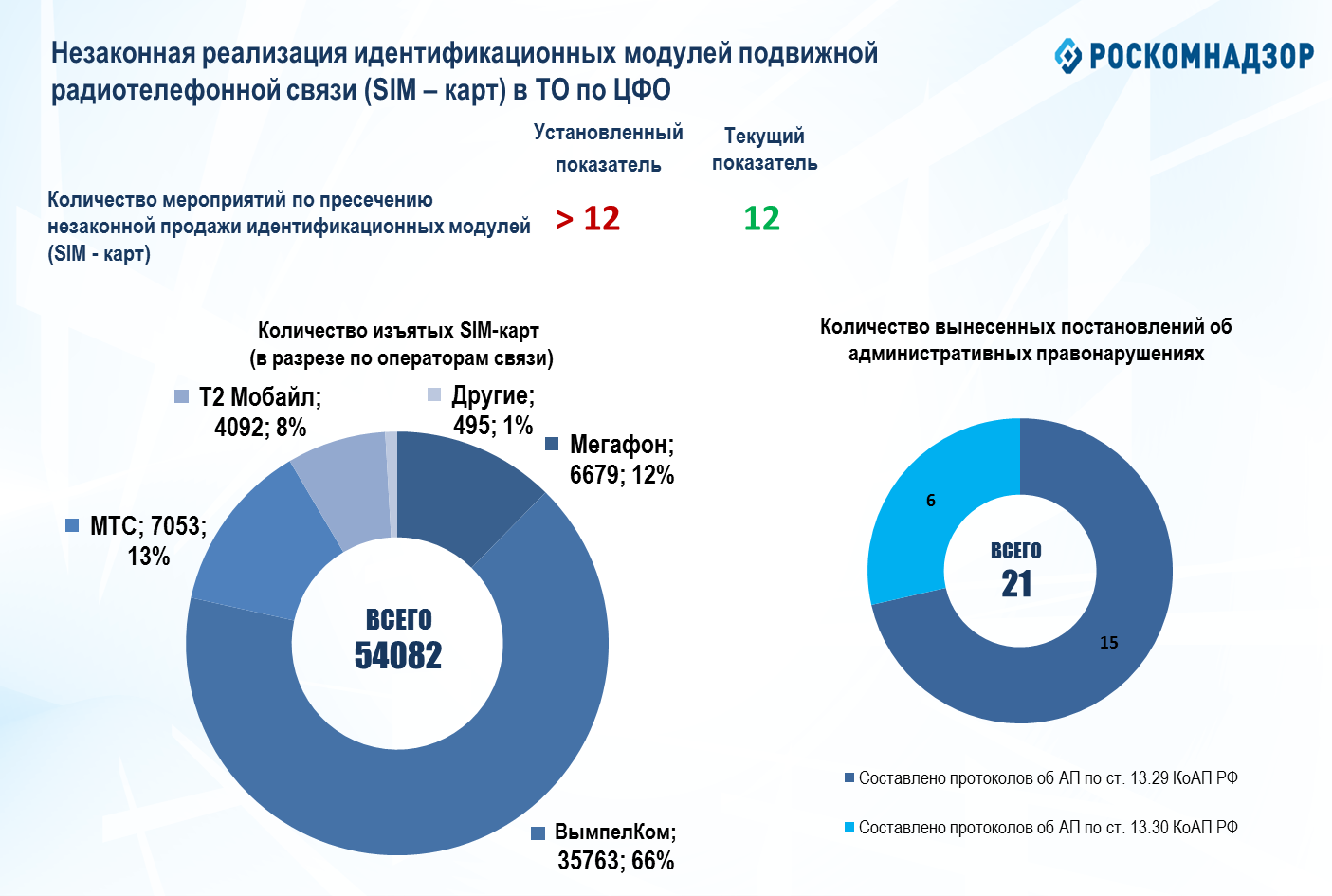 Контроль выполнения требований Приказа Минкомсвязи России от 16.09.2008 № 41 (Порядок предоставления сведений о базе обязательных отчислениях (неналоговых платежей) в резерв универсального обслуживания).Несмотря на проводимую Управлением профилактическую работу (помимо информации, доводимой операторам связи в ходе проводимых семинаров, операторам связи систематически рассылаются письма с напоминанием сроков предоставления различной отчетности в Россвязь), из Россвязи, тем не менее, поступают материалы о непредоставлении операторами связи необходимых сведений.Результаты работы по рассмотрению поступивших из Россвязи обращений за 12 месяцев 2017 года в сравнении с аналогичным периодом 2016 года следующие: - количество полученных писем Россвязи в отношении операторов связи, не представивших сведения о базе расчета обязательных отчислений, с учетом направленных (полученных) из (в) другие: а) по состоянию на 31.12.2016 - 636;б) по состоянию на 31.12.2017 - 276.За 12месяцев 2017 года количество полученных писем Россвязи в 2,3раза меньше количества аналогичного периода 2016 года, объем снизился более чем на 56,5%, что свидетельствует об эффекте профилактической работы.Количество составленных протоколов об АП:а) по состоянию на 30.12.2016 - 441;б) по состоянию на 30.12.2017 - 145.Количество составленных протоколов об АП по состоянию на 31.12.2017 в 3 раз меньше по сравнению с количеством протоколов по состоянию на 31.12.2016 года.Количество вынесенных определений об отказе в возбуждении дела об АП:а) по состоянию на 30.12.2016 - 348;б) по состоянию на 30.12.2017  - 195.Количество решений судов о привлечении операторов связи к административной ответственности:а) по состоянию на 30.12.2016 - 238;б) по состоянию на 30.12.2017 - 67.Количество решений судов об отказе в привлечении операторов связи к административной ответственности:а) по состоянию на 30.12.2016 - 159;б) по состоянию на 30.12.2017 - 10.С мая 2017 по 31.12.2017 в Управление поступило:- 154 письма об операторах связи несвоевременно уплативших и уплативших не в полном объеме обязательные отчисления в резерв универсального обслуживания. Возбуждено 131 дело об АП по ст. 13.38 КоАП РФ, вынесено 22 определения об отказе в возбуждении дел об АП.- 101 письмо в отношении операторов связи, неуплативших обязательные отчисления в резерв универсального обслуживания. Возбуждено 94 дела об АП, вынесено 6 определения об отказе в возбуждении дел об АП.Итоги реализации АС «Ревизор» на сетях операторов связи.В настоящее время на сетях 1141 оператор, оказывающих услуги доступа в интернет на территории Москвы и Московской области. В отношении 2 операторов связи, не установивших на своих сетях связи агенты, сотрудниками Управления рассматриваютсяматериалы филиала ФГУП «РЧЦ ЦФО» о привлечении к административной ответственности по ч. 3 ст. 14.1 КоАП РФ.В ходе профилактической работы, проводимой в отчетном периоде не только в ходе проведения семиноров, но и посредством рассылки информационно-профилактических писем, операторам доводились рекомендации по блокированию запрещенной информации и правоприменительной практике в данной сфере.С участием операторов связи Москвы и Московской области и разработчиков аппаратно-программных решений по блокировке запрещенных ресурсов, в 2017 году было организовано тестирование («Безопасный Интернет» и «ЭкоФильтр», СПО ADM Filter», СПО «ZapretService», СПО «Ideco Selecta ISP», СПО «Carbon Reductor DPI», ПО Тиксен-Блокировка).Участники тестирования показали высокий уровень технической готовности и оперативно предоставили инфраструктуру для тестирования.В течение 2017 года поступали материалы с результатами мониторинга выполнения оператором связи требований по ограничению доступа к ресурсам в сети «Интернет», доступ к которым на территории Российской Федерации запрещён, полученные с использованием АС «Ревизор». Так по итогам 12 месяцев 2017 по факту неограничения доступа к информации, запрещенной на территории Российской Федерации, сотрудниками Управления по актам мониторинга АС «Ревизор» составлено 545 протоколов об АП. Привлечение к административной ответственности в данном случае является мерой, направленной на предупреждение совершения новых правонарушений, как самим правонарушителем, так и другими лицами.Так, благодаря профилактической и пресекательной деятельности Управления в отчетном периоде отмечено снижение количества операторов, связи на 18,6 % запрещенных ресурсов, с 247 (12 января 2017 г) до 46 (31 декабря 2017 года).Незаконная реализацияСИМ-карт.	В 2017 году Управлением совместно с правоохранительными органами проведено 19 мероприятий по пресечению незаконной реализации сим-карт на территории Москвы и Московской области, в результате которых:Изъято 62 733 сим-карты: 38 166 – ПАО «ВымпелКом», 10 432 –  ПАО «МегаФон», 9 463 – ПАО «МТС», 4 120 – ОАО «Т2Мобайл» и 552 – других операторов связи. 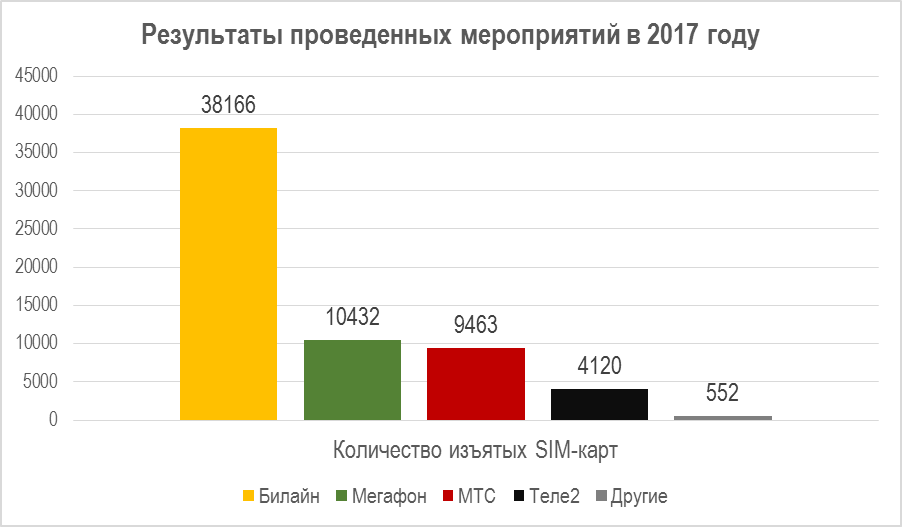 Наиболее значимые мероприятия проведены в июне совместно с Пограничной службой ФСБ России, УФСБ России по г. Москве и Московской области и ОМВД России и ноябре 2017 года.Освещение в СМИ получило 11 проведенных мероприятий. По результатам всех мероприятий 2017 года по материалам МВД и Управления составлено 21 протокол об АП по ст. 13.29 КоАП РФ и 6 протоколов об АП по ст. 13.30 КоАП РФ.Выявление «серых» операторовВ течение 2017 г. Управлением продолжалась работа по выявлению «серых» операторов связи.С этой целью проводился мониторинг сети «Интернет» на предмет оказания услуг, а именно, в частности анализ сайта Госзакупок, по результатам которого определяются операторы связи по территории заключенных контрактов на оказание услуг связи. Ранее, в ходе мониторинга выявлялись операторы связи, рекламирующие распространение в своих сетях телеканалов, не имеющих разрешительных документов на распространение на территории РФ. В Управлении также проводится работа по мониторингу выполнения данного требования операторами КТВ. Данное требование выполнено в Москве и Московской области на 100%.Контроль исполнения данного требования осуществлялся в ходе плановых и внеплановых мероприятий по контролю. В настоящий момент операторов связи, не исполняющих даное требование, не выявлено.Трансляция операторами связи обязательных общедоступных телеканалов.На территории Москвы и Московской области 100% операторов связи выполнили требование о трансляции обязательных общедоступных телеканалов на 21 кнопке. Для абонентов г. Москвы операторы связи, оказывающие услуги кабельного телевидения, обязаны транслировать в собственных сетях на данной позиции телеканал «Москва 24».Для абонентов Московской области операторы связи, оказывающие услуги кабельного телевидения, обязаны транслировать в собственных сетях на данной позиции телеканал «360». Контроль исполнение данного требования осуществлется в ходе плановых и внеплановых мероприятий по контролю. В настоящий момент операторов связи, не исполняющих даное требование, не выявлено.Проведение ON-LINE конференции.30 мая 2017 года, во исполнение поручения Центрального аппарата Роскомнадзора, в Управлении на официальном сайте, в разделе «Новости», размещена информация о сроках и итогах проведения онлайн-конференций для операторов связи на тему «Проблемные вопросы ограничения доступа к информации, распространение которой на территории РФ запрещено». Общее количество заданных вопросов - 11, количество вопросов, по которым необходима консультация ЦА Роскомнадзора - 0. Иных ON-LINE конференций в 2017 года не проводилось.Участие в проведении социально-значимых, спортивных мероприятиях.Управлением утверждена структура и состав Оперативного Центра Управления (ОЦУ), на основании которой был определен список сотрудников Управления на период организации и проведения Кубка Конфедераций FIFA 2017 и Финальной жеребьевки Чемпионата мира по футболу 2018.По указанию о взаимодействии на Кубке Конфедераций 2017 с АНО «Оргкомитет «Россия2018» сотрудниками Управления принимались меры в отношении владельцев радиоэлектронных средств (РЭС), использующих радиочастотный спектр с нарушением законодательства РФ.В дни матчей совместно с сотрудниками филиала ФГУП «ГРЧЦ» в ЦФО проводился контроль на пропускных пунктах по недопуску на территорию спортивного объекта (в «чистую зону») РЭС с отсутствующей обязательной маркировкой.1.3.26. Взаимодействие с радиочастотной службойВ 2017 году от радиочастотной службы поступило 1309 сообщений, что на 25, 6 % больше чем в 2016. Как и ранее, продолжалось выявление большого количества нарушений в сфере связи при использовании репитеров сотовой связи юридическими и физическими лицами, что по прежнему является следствием неудовлетворительного покрытия сотовой связью отдельных районов Москвы и Московской области. И если в 2016 году количество таких обращений составляло около 37% (388), то в 2017 составило около 60% (773) от общего количества поступивших материалов. Были приняты меры по 1303 обращениям, что составило 99, 5 % от общего количества.В 2017 году, как и в 2016 основной проблемой при принятии мер остается отсутствие сведений о владельцах, не законно использующих РЭС (ВЧУ). В связи с чем очень часто возникает необходимость взаимодействия с органами МВД.В 2017 году продолжала отмечаться положительная динамика по реагированию на запросы Управления со стороны органов МВД.В соответствии с планом-графиком стажировок/практических занятий в сфере связи на 2017 год сотрудники Управления и филиала ФГУП «ГРЧЦ» участвовали в проведении совместных мероприятий. В декабре 2017 года при участии представителей филиала ФГУП «ГРЧЦ» в Центральном федеральном округе в целях профилактики была проведена первая рабочая встреча с пользователями радиочастотного спектра, для которых, в связи с нереализованными в положенный срок разрешениями на использование радиочастот или радиочастотных каналов, размер ежегодной платы подлежал десятикратному увеличению в 1 квартале 2018 года.В 2017 году Управление совместно с радиочастотной службой обеспечивало контроль за использованием радиочастотного спектра, в период проведения Кубка конфедераций FIFA 2017 и Финальной жеребьевки Чемпионата мира по футболу 2018, устойчивость линий связи в период проведения прямой линии Президента Российской Федерации В.В. Путина и единого дня голосования.1.4. В СФЕРЕ МАССОВЫХ КОММУНИКАЦИЙ1.4.1. Государственный контроль и надзор в сфере телевизионного вещания и радиовещания.1.4.1.1. Проверки в сфере телевизионного вещания и радиовещания.Данное полномочие реализуется в отношении юр. лиц, которые являются держателями лицензий, выданных Роскомнадзором, на осуществление деятельности в сфере телевизионного вещания и радиовещания.На отчетный период 2017 года было запланировано проведение 4-х плановых документарных проверок, одна из которых не была проведена. По факту проведено 6, три из них – внеплановые.За аналогичный период 2016 года также было проведено 6 проверок – 5 плановых и 1 внеплановая.Соотношение выявленных нарушений к количеству проверок в 2016 г. составляет - 100%; в 2017 г. - 66,6 %В первом квартале 2017 года была проведена одна внеплановая проверка в отношении ООО «а-телеком». В ходе проверки установлено, что вещание радиоканала «Светомир» осуществляется посредством информационно-телекоммуникационной сети «Интернет» по адресу: http://svetomir.fm/. В результате проверки было выявлено нарушение  ст. 12 Федерального закона от 29.12.1994 №77-ФЗ «Об обязательном экземпляре документов» в части непредставления обязательного экземпляра в ВГТРК. В отношении ООО «а-телеком» и главного редактора радиоканала «Светомир» были составлены и направлены на рассмотрение в суд административные протоколы по ст. 13.23 КоАП РФ, а также вещателю выдано предписание об устранении выявленного нарушения, которое исполнено и снято с контроля.В феврале 2017 года не была проведена проверка в отношении ОАО «Русский голос». По данному факту в Управлении проведена служебная проверка, должностные лица, допустившие нарушения привлечены к дисциплинарной ответственности.12 сентября 2017 года Приказом Роскомнадзора № 159-смк действие лицензии на осуществление вещание радиоканала «Культурно-просветительская радиостанция «Русский Голос» было прекращено в связи с ликвидацией юр. лица. Радиоканал исключён из общероссийского реестра зарегистрированных СМИ по решению учредителя (заявление от 28.08.2017).В ходе плановой документарной проверки в отношении ООО «Телеканал 360 Подмосковье» установлено, что вещателем нарушаются лицензионные требования в части нарушения территории распространения телеканала, несоблюденияпрограммной концепции и неосуществления вещания на выделенных конкретных радиочастотах. В отношении ООО «Телеканал 360 Подмосковье» и генерального директора были составлены и направлены в суд протоколы об административном правонарушении по ч. 3 ст. 14.1 КоАП РФ и выдано предписание об устранении выявленных нарушений. Виновные лица не были привлечены к административной ответственности в связи с тем, что материалы дел, вернувшиеся в Управление на доработку, были получены после истечения срока привлечения виновных лиц к административной ответственности.В августе 2017 года была проведена внеплановая проверка в отношении ООО «Телеканал 360 Подмосковье» в целях проверки ранее выданного предписания, по результатам которой установлено, что вещателем нарушение не устранено. В связи с этим, в отношении лицензиата и генерального директора юридического лица были составлены и направлены в суд протоколы по ч. 1 ст. 19.5 КоАП РФ. Судом вынесено решение о прекращении производства по делу в связи с тем, что Управлением в предписании не были указаны конкретные действия и правовые основания в соответствии с которыми ООО «Телеканал 360 Подмосковье» могло устранить выявленные органом нарушения.В 3 квартале 2017 года была проведена плановая документарная проверка в отношении ГАУ МО «Лобненское Информагентство». В деятельности вещательной организации были выявлены нарушения лицензионных и обязательных требований:- непредставление сведений об операторах связи, осуществляющих трансляцию телеканала по договору с вещателем, и о лицах, распространяющих телеканал в неизменном виде по договору с вещателем (административное производство по данному факту не было начато в связи с истечением сроков давности привлечения к административной ответственности).- непредставление обязательных экземпляров аудиовизуальной продукции на государственное хранение (по факту выявленного нарушения  виновные лица привлечены к административной ответственности).ГАУ МО «Лобненское Информагентство» было выдано предписание об устранении выявленных нарушений. В связи с чем, в период с 24.10.2017 по 10.11.2017 проведена внеплановая документарная проверка в отношении ГАУ МО «Лобненское Информагентство», нарушений не выявлено.В 4 квартале 2017 года проведена плановая документарная проверка в отношении ОАО «Телекомпания ВКТ». В рамках проверки установлено следующее. В соответствии с выпиской из ЕГРЮЛ, сформированной на официальном сайте ФНС России, ОАО «Телекомпания ВКТ» находится в стадии ликвидации. В период проверки конкурсным управляющим Д.В. Гедеоновым направлены документы в Роскомнадзор о прекращении действия лицензии. Согласно сведениям ЕИС Роскомнадзора, действие лицензий от 30.08.2017 серия ТВ № 21737, от 30.03.2017 серия ТВ № 20315 прекращено приказом Роскомнадзора от 10.10.2017 № 172-смк в связи с прекращением действия юр. лица.1.4.1.2. Мероприятия СН в отношении лицензиатов-вещателей.В рамках СН осуществляется проверка соблюдения требований нормативно-правовых актов, непосредственно связанных с осуществлением телевизионного вещания и радиовещания, организациями, осуществляющими формирование телеканалов или радиоканалов и их распространение в установленном порядке на основании лицензии. Мероприятия проводятся без взаимодействия с лицензиатами.За 12 месяцев 2017 года в отношении лицензиатов-вещателей было проведено 130 МНК, из них 54 плановых и 76 внеплановых. За аналогичный период прошлого года было проведено 69 мероприятий СН, из которых 57 плановых и 12 внеплановых.Из 130 мероприятий, проведённых в 2017 году, нарушения были выявлены в 92 случаях, из 69 мероприятий, проведенных в 2016 году – в 43 случаях. Процентное соотношение выявленных нарушений к количеству проведённых СН составило: в 2017 году – 70%, в 2016 году – 62 %.Внеплановые мероприятия в 2017 году проводились на основании поручений Роскомнадзора. 19 МНК проведены по проверке ранее выданных предписаний. По результатам мероприятий установлено, что в 5 случаях вещатели своевременно не информировали Роскомнадзор об устранении выявленных нарушений. По фактам невыполнения в срок предписаний и неуведомления об их исполнении в отношении вещателей и должностных лиц составлены протоколы по ч. 1 ст. 19.5 и ст. 19.7 КоАП РФ.Из 54 плановых СН Вещ только 9 мероприятий завершены без нарушений. За отчетный период 2017 года нарушения лицензионных требований выявлены в деятельности 19 вещателей, выразившиеся в несоблюдении объемов, периодичности, времени, территории распространения, тематических направлений и программной концепции вещания телерадиоканалов.По фактам выявленных нарушений были составлены протоколы об административных правонарушениях по ч. 3 ст. 14.1, ст. 19.20 КоАП РФ и направлены на рассмотрение в суд. Вещателями также допускаются нарушения порядка объявления выходных данных в части указания неверного регистрационного номера. Данные правонарушения допускаются в связи с тем, что после прохождения процедуры перерегистрации СМИ, вещателями и редакциями не вносятся изменения в выходные данные в эфире теле-радиоканалов.Во всех случаях юр. и должностные лица привлечены к административной ответственности по ст. 13.22 КоАП РФ.В результате планового СН Вещ ЗАО «Ступиноавтотранс», проведенного в 1 квартале 2017 года, были выявлены признаки нарушения требований об объеме рекламных сообщений. В эфире радиоканала «Радио-Любовь - Ступино» осуществлялась 100% трансляция рекламы. Информация о выявленном факте была передана в УФАС по Московской области для рассмотрения в рамках полномочий.В 2017 году по поручениям ЦА Роскомнадзора неоднократно проводились мероприятия в отношении ООО «Компания Универсал Коммуникатионс», ООО «ТПО Ред Медиа», АО «Телекомпания «СТРИМ», ЗАО «Ступиноавтотранс», ООО «Открытие ТВ», ООО «Вечернее ТВ», как в рамках проверки ранее выданных предписаний, так и для подтверждения нарушений, выявленных в ходе мониторинга.Самое большое количество нарушений было установлено по результатам проведения СН Вещ в отношении ООО «Хард Лайв Медиа»:- нарушение порядка объявления выходных данных;- нарушение требований о предоставлении обязательного экземпляра документов;- изготовление или распространение продукции средства массовой информации, содержащей нецензурную брань;- нарушение установленного порядка распространения среди детей продукции средства массовой информации, содержащей информацию, причиняющую вред их здоровью и (или) развитию;- неисполнение обязанности трансляции социальной рекламы о вреде потребления табака при демонстрации аудиовизуальных произведений, включая теле- и видеофильмы, теле-, видео- и кинохроникальных программ, в которых осуществляется демонстрация табачных изделий или процесса потребления табака;- несоблюдение объемов вещания;- нарушение периодичности и времени вещания.По всем нарушениям виновные лица привлечены к административной ответственности. Также, Роскомнадзором было выдано предписание, исполнение которого будет проконтролировано Управлением в рамках внепланового СН Вещ ООО «Хард Лайв Медиа» в период с 26.12.2017 по 18.01.2018.В 4 квартале 2017 года по поручению ЦА Роскомнадзора было проведено 11 внеплановых СН вещательных организаций на предмет возможного распространения материалов порнографического характера.По результатам МНК установлено, что НАО «Национальная спутниковая компания», ООО «Орион Экспресс», ООО «НТВ-ПЛЮС», ООО «Цифровое телерадиовещание» осуществляют вещание незаявленных в лицензии телеканалов.Также, в деятельности НАО «Национальная спутниковая компания», ООО «ТАЙМ МЕДИА ГРУПП», ООО «Цифровое телерадиовещание» и ООО «ВОДТВ» установлены признаки нарушения ст. 4 Закона о СМИ в части использования телеканалов в целях распространения информационной продукции, содержащей порнографические материалы. В ходе анализа записи эфира телеканалов «Телеискусство» и «Артистичность», вещание которых осуществляется АНО «Национальная спутниковая компания», установлены признаки получения свидетельств о регистрации обманным путем (п. 1 ч. 1 ст. 15 Закона о СМИ) в части введения в заблуждение регистрирующий орган относительно примерной тематики и (или) специализации, а именно: при регистрации учредителем телеканалов была заявлена тематика – «рекламное» СМИ. В ходе анализа записи эфира установлено, что СМИ в целом и систематически эксплуатируют интерес к сексу, то есть являются «эротическими» СМИ. Информация направлена в ЦА Роскомнадзора.1.4.1.3. Государственный контроль и надзор за соблюдением законодательства Российской Федерации в сфере СМИ с формой распространения: телеканал, телепрограмма, радиоканал, радиопрограмма.Сравнительный анализ показал, что за отчетный период общее количество мероприятий в сравнении с аналогичным периодом прошлого года увеличилось, внеплановых мероприятий стало на 23 % больше.По результатам плановых мероприятий в большинстве случаев установлено, что СМИ не выходят в эфир более года. Данный факт объясняется тем, что критериями внесения в план деятельности Управления, как и в 2016 году были те СМИ, которые зарегистрированы давно и сведениями о деятельности которых Управление не располагает. Это позволило в рамках мероприятий выявить недействующие теле-радиопрограммы, теле-радиоканалы. Также невыход в эфир более года выявлен по 5 внеплановым мероприятиям.Управлением на основании ст. 15 Закона о СМИ были направлены административные исковые заявления. После получения решений судов о признании свидетельств о регистрации недействительными, соответствующие изменения вносятся в общероссийский реестр зарегистрированных СМИ.В 1 квартале 2017 года в ходе проведения внеплановых СН СМИ по поручениям Роскомнадзора установлено, что редакции телеканалов «Brazzers TV Europe», «Playboy TV», «О-ля-ля» и «Hustler TV» злоупотребляют свободой массовой информации в части использования СМИ для распространения материалов, пропагандирующих порнографию. Информация направлена в Роскомнадзор для принятия мер в рамках действующего законодательства.По факту выявления в рамках внепланового мероприятия в отношении телеканала «Морской» признаков нарушения требований Федерального Закона от 13.03.2006 № 38-ФЗ «О рекламе» в части распространения рекламы алкогольной продукции информация была направлена в УФАС по г. Москве. Виновные лица были привлечены к административной ответственности за нарушение действующего законодательства.В 3 квартале 2017 года было проведено 2 плановых мероприятия в отношении телепрограмм, учредителем которых является ОАО «Телекомпания «ВКТ». В рамках КАС РФ административные исковые заявления были направлены в адрес учредителя. После получения копии административного искового заявления, представитель юр. лица представил в регистрирующий орган заявление о прекращении деятельности СМИ. Так, 28.09.2017 года из общероссийского реестра зарегистрированных СМИ было исключено 59 телепрограмм.В 4 квартале 2017 года было проведено СН в отношении телеканала «HardLife», по результатам которого установлено злоупотребление свободой массовой информации в части использования СМИ для распространения материалов, содержащих нецензурную брань. 29.12.2017 Роскомнадзор вынес учредителю и редакции телеканала письменное предупреждение за распространение видеоматериалов и программ, содержащих нецензурную брань.В ходе проведения внеплановых СН СМИ в отношении телеканалов «Артистичность» и «Телеискусство» были подтверждены нарушения п. 1 ч. 1 ст. 15 Закона о СМИ в части введения в заблуждение регистрирующий орган относительно примерной тематики и (или) специализации, и ст. 4 Закона о СМИ в части использования телеканалов для распространения информации, содержащей порнографические материалы.	Кроме того, выявлено факт на телеканале «Телеискусство» нарушение требований законодательства, предьявляемых к знаку информационной продукции.Признаки нарушений были выявлены в ходе проведения внепланового СН Вещ в отношении АНО «Национальная спутниковая компания». Информация направлена в ЦА Роскомнадзора для принятия решений в рамках действующего законодательства.1.4.1.4. Государственный контроль и надзор за представлением обязательного федерального экземпляра документов в сфере телерадиовещания.За 2017 год выявлено 45 нарушений, из которых в 23 случаях в отношении виновных лиц составлены и направлены в суд протоколы по ст. 13.23 КоАП РФ. Для сравнения в 2016 году выявлено 20 нарушений, в 10 из которых составлены протоколы об АП. Объясняется это тем, что при проведении МНК без взаимодействия с проверяемым лицом Управлением анализируется информация, представляемая филиалом ФГУП «ВГТРК» (Гостелерадиофонд), в соответствии с которой фиксируется факт непредставления обязательных экземпляров на государственное хранение. Вместе с тем, в рамках проведения мероприятий по возбуждению дел об АП вещателями и гл. редакторами представляются документы (лицензионные договоры, соглашения и др.), которые свидетельствуют о том, что вещатель или редакция СМИ не являются производителями телерадиопрограмм и не заказывают их производство у третьих лиц. Таким образом, в 50% случаев административные дела практически не возбуждаются в связи с отсутствием события АП.1.4.1.5. Государственный контроль и надзор за соблюдением требований законодательства Российской Федерации в сфере защиты детей от информации, причиняющей вред их здоровью и (или) развитию при производстве и выпуске средств массовой информации: телеканалов, радиоканалов, телепрограмм, радиопрограмм.По результатам проведения плановых и внеплановых мероприятий госконтроля за 12 месяцев 2017 года было выявлено 56 нарушений. За аналогичный период 2016 года – 11 нарушений. Нарушение установленного порядка распространения среди детей продукции СМИ в большинстве случаях выражается в следующем:при объявлении выходных данных радиоканалов отсутствует знак информационной продукции; при объявлении в выходных данных радиоканалов звукового текстового предупреждения «для лиц старше шестнадцати лет» отсутствует маркировка в начале трансляции таких радиопередач;отсутствие знака информационной продукции в анонсах телепередач;в начале трансляции телепередач, а также при каждом их возобновлении после прерывания рекламой и (или) иной информацией отсутствует демонстрация знака информационной продукции;продолжительность демонстрации знака информационной продукции составляет менее 8 секунд;размер знака информационной продукции менее размера логотипа телеканала.	Самое большое количество нарушений допускается на телеканалах «АМС», «HardLife», «CBSReality», «SBSDrama», «OutdoorChannel». Основной причиной их совершения является тот факт, что сетка вещания формируется большей частью из повторов телепередач и ненадлежащим контролем со стороны редакций недопущения ранее установленных нарушений.По выявленным правонарушениям в отношении вещателей и гл. редакторов СМИ возбуждены административные дела по ч. 2 ст. 13.21 КоАП РФ. Материалы направлены на рассмотрение в суд. В связи с тем, что срок для привлечения к административной ответственности составляет один год с даты совершения правонарушения не во всех случаях Управление располагает информацией о результатах рассмотрения дел в суде. 1.4.1.6. Государственный контроль и надзор за соблюдением требований законодательства Российской Федерации в сфере охраны здоровья граждан от воздействия окружающего табачного дыма и последствий потребления табака при производстве и выпуске средств массовой информации: телеканалов, радиоканалов, телепрограмм, радиопрограмм.По результатам проведения плановых и внеплановых мероприятий госконтроля в 2017 году – 25 нарушений, в 2016 году выявлено 7 нарушений. Количество выявленных нарушений в 2017 году выросло более чем в три раза.Большей частью, не исполняется обязанность демонстрации социальной рекламы о вреде потребления табака при демонстрации табачных изделий в анонсах телепрограмм/телепередач.Рост количественного показателя административных правонарушений объясняется тем, что должностные лица вещательных организаций некачественно анализируют контент при осуществлении 100%-ной ретрансляции.По выявленным в 2017 году нарушениям, Управлением в отношении виновных лиц вынесены постановления о привлечении к административной ответственности с назначением наказаний в виде штрафов, внесены представления об устранении причин и условий, способствующих совершению административных правонарушений.1.4.1.7. Мониторинг в конкурсных городах за соблюдением лицензионных и обязательных требований в сфере телевизионного вещания и радиовещания.В 1 квартале 2017 года, представленные радиочастотной службой материалы, не соответствовали требованиям методических рекомендаций и инструкций по проведению мониторинга на территории конкурсных городов, в связи с чем была проведена рабочая встреча, на которой ещё раз был доведен порядок участия подразделения радиоконтроля в мониторинге вещания телерадиоканалов на территории конкурсных городов в целях исключения подобных фактов в дальнейшем.По итогам мониторинга во 2 квартале 2017 года Управлением совместно с филиалом ФГУП «ГРЧЦ» в ЦФО проведен мониторинг эфира 51 вещательной организации, 23 из которых – федеральные. В результате нарушения были выявлены в деятельности 2 региональных вещательных организаций. ОАО «Концерн «Радио-Центр», ГАУ МО «Телерадиовещательная компания «РТВ-Подмосковье» допускают вещание СМИ с нарушением порядка объявления выходных данных. По всем фактам нарушений возбуждены дела об АП. Также было установлено не осуществление вещания радиоканала «Радио 1» на территории г. Коломна со стороны ГАУ МО «Телерадиовещательная компания «РТВ-Подмосковье». Данный факт был поставлен на контроль. По итогам мониторинга конкурсных городов в 4 квартале 2017 года установлено, что вещание радиоканала «Радио 1» осуществляется на территории г. Коломна на частоте 66,44 МГц.По факту выявления отсутствия вещания более трех месяцев Управлением будут приняты меры реагирования.Информация о нарушениях, выявленных в деятельности федеральных вещательных организаций, своевременно направлялась в УРРКНСМК Роскомнадзора для принятия мер в рамках представленных полномочий.В 3 квартале 2017 года проведен мониторинг 56 вещательных организаций, 30 из которых федеральные, 29 – региональные (3 одновременно региональные и федеральные. В деятельности вещательных организаций было выявлено 2 нарушения. Несоблюдение времени вещания радиоканала «Радио 1» на частоте 66,44 МГц (ГАУ МО «Телерадиовещательная компания «РТВ-Подмосковье»). Неосуществление вещания телеканала «Наш футбол» более 3 месяцев (ООО «Национальный спортивный телеканал»).В отношении ГАУ МО «Телерадиовещательная компания «РТВ-Подмосковье» было проведено внеплановое СН Вещ, по результатам которого в отношении юр. и должностного лиц составлены протоколы по ч. 3 ст. 14.1 КоАП РФ.По 11 признакам нарушений, выявленных в деятельности федеральных вещательных организаций, Управлением направлена информация в УРРКНСМК Роскомнадзора для принятия мер в рамках представленных полномочий.В результате мониторинга эфирного вещания в конкурсных городах за 4 квартал 2017 года проанализирована деятельность 57 вещателей, 30 из которых федеральные.В деятельности 3 федеральных вещателей ООО «Комеди ТВ» (телеканал «ТНТ4»), ЗАО «ТВ ДАРЬЯЛ» (телеканал «Че») и ООО «7 ТВ» (телеканал «КаналDisney») выявлены признаки нарушения требований п. 4 Порядка демонстрации знака информационной продукции в части того, что знак в анонсах телепрограмм менее логотипа телеканалов.ООО «Радиостанция «Серебряный дождь» (радиоканал «Серебряный дождь») нарушило требование ст. 27 Закона о СМИ.ООО «Национальный спортивный телеканал» (телеканал «Наш футбол») и ООО «Медиа контент» (телеканал «Lifenews»)  не осуществляют вещание в течение более 3 месяцев.Информация направлена в ЦА.Деятельность регионального вещателя АУ «Информационный центр» Орехов-Зуевского муниципального района (телеканалы «ТВ Аист», «МИР 24») поставлена на контроль для подтверждения факта отсутствия  вещания более трех месяцев.В ходе мониторинга также установлено, что ООО «Производственно-коммерческая фирма «ОКСА» не осуществляет вещание. Управлением были разъяснены положения действующего законодательства о предельном сроке прекращения вещани. В следствие вещателем принято решение о прекращении деятельности по распространению телеканалов «Окно» и «ТНТ».1.4.1.8. Инвентаризация полосы частот телевизионных каналов и радиоканалов на предмет выявления незаконного использования радиочастот для вещания в конкурсных городах Московской области.Во исполнение п. 1.4 протокола совещания у заместителя руководителя Роскомнадзора В.А. Субботина (в режиме ВКС) от 31.08.2017 № 79-пр проведена инвентаризация полос частот телевизионных каналов и радиоканалов на предмет выявления незаконного использования радиочастот для вещания в конкурсных городах Москвы и Московской области.По результатам данного мероприятия в октябре 2017 года выявлено 273 нарушения, из которых 236 установлены в деятельности федеральных вещателей (информация направлена в ЦА), 37 в деятельности региональных вещателей.Из 37 нарушений по региональным вещателям 30 допущены при осуществлении радиовещания. Для подтверждения данных нарушений Управлением было инициировано проведение внеплановых СН. По результатам МНК, проведенных в 4 квартале 2017 года, нарушения были подтверждены в 48 % случаев (18 нарушений). В октябре-ноябре 2017 г. Управлением проведено 6 внеплановых СН Вещ, из них:- 3 мероприятия в отношении ООО «Ока-ФМ». Установлено, что вещатель нарушает территорию распространения по 3 лицензиям и вещает незаконно на территории конкурсного города Серпухов.По результатам Управлением составлено 6 протоколов об АП за нарушение лицензионных требований (ч. 3 ст. 14.1 КоАП РФ), дела направлены в суд, Роскомнадзором выдано 3 предписания. В рамках СН в отношении ООО «Комета» подтвердилось нарушение территории вещания. Радиоканал «Комета» незаконно распространяется в г. Серпухов. В отношении юр. лица и ген. директора составлены протоколы по ч. 3 ст. 14.1 КоАП РФ, Роскомнадзором выдано предписание, материалы административных дел направлены в суд.По результатам мероприятия в отношении ООО «Позитив» нарушений не выявлено. На момент проведения инвентаризации было зафиксировано вещание незаявленного в лицензии СМИ - «Наше радио», по причине переоформления лицензии в период проведения СН ВЕЩ и инвентаризации.В период проведения СН в отношении ЗАО «Народное Радио» установлен факт отсутствия вещания. По сообщению вещателя деятельность временно приостановлена на 3 месяца с 25 сентября. С вещателем проведена беседа на предмет предельного срока отсутствия вещания. Ситуация поставлена на контроль до конца января 2018 года. В ноябре на совместном совещании с радиочастотной службой было принято решение о проведении повторной инвентаризации. В результате чего проверен диапазон частот до 3 МГц. Нарушений не выявлено.Повторно проверены частоты 89,5 МГц, 89,8 МГц, 90,1 МГц. Установлено, что на территории г. Серпухов радиоканал «Юмор FM» вещает исключительно на частоте 90,1 МГц. Вещатели ООО «КР-Медиа» («Радио 1») и ООО «ИНТЕР-РАДИО-ГРУПП» («Мегаполис-ФМ») вещание в Серпухове не осуществляют.Для подтверждения, выявленных в ходе инвентаризации нарушений, Управлением в период с 11 по 20 декабря 2017 года проведено 6 внеплановых мероприятий в отношении следующих вещателей: - ГАУ МО «ТРК «РТВ – Подмосковье» (радиоканал «Радио 1»). В результате подтверждено отсутствие вещание в г. Сергиев-Посад. Вместе с тем, факты отсутствия вещания в г. Химки (на частотах 66,44 МГц и 68,84МГц) и незаконного вещания г. Раменское (на частоте 68,84 МГц) не подтверждены.- АУ «Информационный центр» (радиоканал «Ликование»). Незаконное вещание на территории конкурсного города Орехово-Зуево не подтверждено в связи с тем, что вещание осуществляется вне зоны уверенного приема. - ООО «ИНТЕР-РАДИО-ГРУПП» (радиоканал «Мегаполис FM»). Подтверждено незаконное вещание на территории г. Долгопрудный. Однако в г.г. Орехово-Зуево и Сергиев-Посад вещание осуществляется вне зоны уверенного приема.- ООО «Олимп» (радиоканал «Карнавал»). Подтвердилось нарушение территории вещания в г. Долгопрудный, незаявленного в лицензии. Не подтверждены факты незаконного вещания на территории г.г. Орехово-Зуево и Сергиев-Посад, и отсутствия вещания в  г. Химки (92,8 МГц).- ООО «Радио Ваня-Егорьевск» (радиоканалы «Радио-Егорьевск», «Радио Ваня») и ООО «Финансовая Технология» (радиоканалы «Top FM» и «Авторадио»). Нарушения, выявленные в ходе инвентаризации, не подтверждены.Деятельность вещательной организации ООО «ИПТК «Логосвос» (телеканал «Логос») удалось проверить только в декабре 2017 года. По информации, полученной от филиала ФГУП «ГРЧЦ» в ЦФО, лицензиат осуществляет свою деятельность с нарушением территории распространения, в частности отсутствует вещание телеканала на территориях г. Балашиха, г. Коломна, г. Орехово-Зуево и г. Сергиев-Посад. Планируется проведение внепланового СН Вещ.1.4.1.9. Взаимодействие с ФГУП «ГРЧЦ» в Центральном федеральном округе.В соответствии с Приказом Управления от 23.03.2017 № 76 (далее Приказ) создана рабочая группа по анализу случаев, связанных с предоставлением некачественных записей эфира телеканалов или радиоканалов, а также их непредставлением, которую возглавили руководитель Управления и директор филиала ФГУП «ГРЧЦ» в ЦФО.В соответствии с Приказом заседания рабочей группы проводятся в течение одной недели с момента обнаружения факта предоставления некачественной записи эфира телеканалов или радиоканалов, либо ее непредставления.За 12 месяцев 2017 года проведено девять таких заседаний. Во исполнение пункта 3 раздела 2 протокола № 20-пр от 16.03.2017 за отчетный период 2017 года Управлением проводились обучающие мероприятия в сфере массовых коммуникаций по вопросам соблюдения лицензионных и обязательных требований в сфере ТВР. В 4 квартале 2017 года филиалом ФГУП «ГРЧЦ» в ЦФО было отказано в осуществлении двух семисуточных записей эфира при проведении СН Вещ в отношении ООО «ВОДТВ» и ООО «Глобал Стар Медиа». В протоколах заседаний рабочей группы было указано, что запись не представилось возможным осуществить, в связи с отсутствием данных телеканалов в подключенных пакетах операторов связи на территории Центрального федерального округа. Стоит отметить, что Управлением самостоятельно была изыскана возможность осуществления записи эфира. Внеплановые мероприятия проведены в установленные сроки.1.4.1.10.  Административные мероприятия, возбужденные без проведения мероприятий госконтроляЗа отчетный период 2017 года по результатам мониторинга СМИ в кабельных и спутниковых сетях, проводимого сотрудниками филиалов ФГУП «ГРЧЦ» в ЦФО должностными лицами Управления составлено 229 протоколов об АП, из которых: Всего Управлением в 2017 году было составлено 300 протоколов об АП.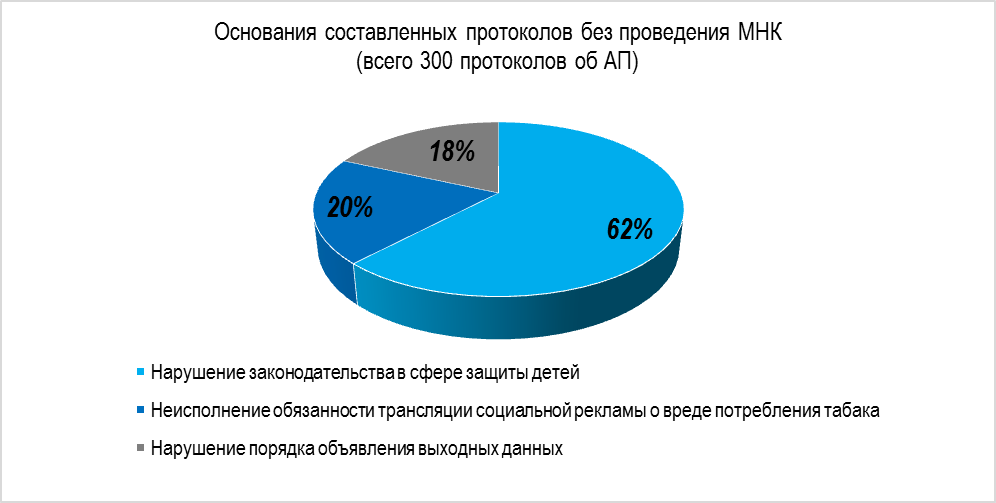 1 протокол об АП составленв отношении главного редактора радиоканала «Эхо Москвы» по ст. 5.10 КоАП РФ.По ст. 20.25 КоАП РФ в отчетном периоде составлено 8 протоколов об АП.1.4.2. Государственный контроль и надзор за соблюдением законодательства Российской Федерации в сфере электронных СМИ (сетевые издания, иные интернет-издания)1.4.2.1. Ведение реестра СМИ, продукция которых предназначена для распространения на территории субъекта Российской Федерации, муниципального образованияКоличество сотрудников, исполняющих полномочие – 1.Средняя нагрузка на сотрудника – 100 %.	За 2017 год Управлением было аннулировано 320 свидетельств о регистрации СМИ, из них 111 - по решению суда, 209 - по решению учредителей. В сравнении с аналогичным периодом прошлого года количественный показатель увеличился. В 2016 году было аннулировано 172 свидетельства о регистрации СМИ (123 по решению учредителей и 49 по решению суда). Это связано с планомерной профилактической работой Управления, в том числе по разъяснению положений ст. 15 закона о СМИ.В ходе проведения мероприятия внутреннего контроля в декабре 2017 года  нарушения при выполнении указанного полномочия сотрудниками не выявлены, однако, при проведении внеплановой проверки ЦА отмечено, что подача Управлением административных исковых заявлений о признании свидетельств о регистрации СМИ занимает достаточно длительное время, что в дальнейшем влияет на сроки рассмотрения административных дел в судах и, соответственно, на сроки исключения СМИ из общероссийского реестра зарегистрированных СМИ. 1.4.2.2. Регистрация СМИ, продукция которых предназначена для распространения преимущественно на территории субъекта (субъектов) Российской Федерации, территории муниципального образованияКоличество сотрудников, исполняющих полномочие – 1.Средняя нагрузка на сотрудника – 100 %.Количество принятых и рассмотренных комплектов документов на перерегистрацию СМИ в отчетном году по сравнению с прошлым годом уменьшилось в 2 раза.Вместе с тем, количество рассмотренных комплектов документов на внесение изменений в свидетельство о регистрации СМИ в отчетном периоде увеличилось в 2 раза по сравнению с 2016 годом.В 2017 году Управлением было возвращено 19 комплектов документов без рассмотрения, из них 14 комплектов документов - по причине предоставления в Управление заявлений о регистрации СМИ, продукция которых предназначена для распространения преимущественно на всей территории Российской Федерации, а 1 комплект – по причине нарушений требований части 1 статьи 10 Закона о СМИ. Случаи отказа в регистрации СМИ по основаниям, предусмотренным ст. 13 Закона Российской Федерации от 27.12.1991 № 2124-1 «О средствах массовой информации», отсутствовали. Сроки исполнения административных процедур по регистрации СМИ соблюдены.1.4.2.3.Государственный контроль и надзор за соблюдением законодательства Российской Федерации в сфере электронных СМИ (сетевые издания, иные интернет-издания)Объемы и результаты проведения плановых мероприятий по осуществлению полномочияВ 2016 и 2017 годах по поручению Роскомнадзора в План деятельности Управления были включены электронные периодические издания (сайты, зарегистрированные в качестве СМИ до ноября 2012 года) и сетевые издания.В связи с прекращением деятельности по решению учредителей 5 электронных СМИ в 2017 году мероприятия по контролю в отношении данных СМИ из Плана деятельности Управления были исключены.В 2016 и 2017 годах проверялись как действующие СМИ, так и издания, информацией о деятельности которых Управление не располагает. В 2017 году по сравнению с 2016 увеличилось число мероприятий, в ходе которых были установлены признаки невыхода СМИ в свет более одного года. После оформления результатов мероприятия Управление уведомляет учредителя о его праве принять решение о прекращении деятельности СМИ в соответствии со ст. 16 Закона о СМИ.В противном случае подаются административные исковые заявления в суды о признании недействительными свидетельств о регистрации СМИ. В 2017 году количество случаев их направления увеличилось более чем в 3 раза.Количество нарушений, предусмотренных ст. 27 Закона о СМИ, в 2017 году увеличилось в 2 раза, но вместе с тем, также увеличилось общее количество мероприятий, в результате которых нарушения не выявлены.Это объясняется тем, что Управлением на постоянной основе ведется профилактическая работа с редакциями и учредителями СМИ в форме семинаров и рабочих встреч, проведение консультаций по телефону и электронной почте. К концу 2017 года Управлением профилактикой охвачены все действующие СМИ, зарегистрированные на территории Москвы и Московской области, процент охвата профилактическими мероприятиями составил 100 %.В целом, сравнивая показатели 2017 года и 2016 года, можно отметить, что количество проверяемых электронных изданий и количество отсутствий нарушений увеличилось.Объемы и результаты проведения внеплановых мероприятий по осуществлению полномочияДанное положение закреплено в полномочиях 7 сотрудников Управления.Общее количество проверяемых СМИ в отчетном периоде увеличилось почти в 2 раза. Это объясняется тем, что в 2017 году большое количество внеплановых мероприятий в отношении электронных СМИ было проведено на основе результатов мониторинга с использованием АС МСМК. Высокая доля выявленных в результате проведения внеплановых мероприятий (в отличие от плановых) нарушений связана с тем, что целью проведения данных мероприятий является, как правило, подтверждение фактов наличия обнаруженных нарушений.После подтверждения факта нарушения, карточка нарушения из АС МСМК предается в ЕИС и начинается формирование внепланового мероприятия.По-прежнему, наиболее часто встречаются случаи злоупотребления свободой массовой информации в части распространения материалов, содержащих нецензурную брань. Также в 2017 году увеличилось количество нарушений, связанных с распространением информации об общественном объединении или иной организации, включенных в опубликованный перечень общественных и религиозных объединений, иных организаций, в отношении которых судом принято вступившее в законную силу решение о ликвидации или запрете деятельности без указания на то, что соответствующее общественное объединение или иная организация ликвидированы или их деятельность запрещена.Как показывает практика взаимодействия с редакциями СМИ, как правило, это связано не с незнанием закона, а с тем, что редакциями недостаточно внимания уделяется просмотру контента страниц своих изданий.В некоторых случаях редакции СМИ в своих материалах размещают активные гиперссылки на материалы, содержащие нецензурную брань, что также является нарушением. Например, данная ситуация была с сетевым изданием «ГОВОРИТМОСКВА.РУ/GOVORITMOSKVA.RU», которое включило активную гиперссылку на аккаунт «shnurovs» в социальной сети «Instagram». На момент поступления материалов административного дела на судебный участок по месту нахождения учредителя СМИ сроки привлечения к административной ответственности истекли. В настоящий момент Управлением вынесено постановление о прекращении производства по делу об административном правонарушении.В 2017 году по сравнению с 2016 снизилось количество нарушений ст.4 Закона о СМИ в части распространения сведений о наркотических средствах, их пропаганды. Так, в 2017 году данное нарушение выявлено 2 раза: - в электронном периодическом издании «Коттедж.ру». По результатам рассмотрения дела гл. редактор был привлечен к административной ответственности с назначение административного наказания в виде штрафа в размере 40 000 руб.- в сетевом издании «maximonline.ru (максимонлайн.ру) - официальном сайте мужского журнала MAXIM». Материалы административных дел в отношении гл. редактора и учредителя направлены в суд для рассмотрения. До настоящего времени решение по делам не вынесено.Стали реже встречаться и случаи нарушения установленного порядка распространения среди детей продукции СМИ, содержащей информацию, причиняющую вред их здоровью и (или) развитию,  на страницах сайтов сетевых изданий. Как показывает практика надзорной деятельности, редакции СМИ в большинстве случаев оперативно исправляют допущенные нарушения и стараются не допускать их повторно.Для того, чтобы снизить количество нарушений Управлением проводится профилактическая работа с представителями СМИ. Все чаще наряду с освещением основных обязательных требований законодательства Российской Федерации о СМИ, затрагивается тема недопустимости злоупотребления свободой массовой информации с приведением конкретных примеров и разъяснением положений норм действующего законодательства.Сравнительный анализ 2016 и 2017 годов показал, что данные мероприятия позволяют значительно снизить количество допускаемых нарушений со стороны СМИ. 1.4.2.4 Государственный контроль и надзор за соблюдением законодательства Российской Федерации в сфере печатных СМИВ должностных регламентах 8 сотрудников закреплено осуществление данного полномочия.Объемы и результаты осуществления проведения плановых мероприятий по осуществлению полномочийКоличество плановых мероприятий по контролю (надзору) в отношении СМИ за 2017 год по сравнению с 2016 годом увеличилось на 14%. Это обусловлено тем, что Управлением была активизирована работа по выявлению СМИ, не выходящих в свет более 1 года.Как и ранее, в общем количестве проверяемых СМИ подавляющее большинство составляют печатные издания. Анализ содержания СМИ на предмет соблюдения требований законодательства в отчетном периоде показал, что самыми распространёнными нарушениями являются: нарушение порядка объявления выходных данных и требований Федерального закона от 29 декабря . № 77-ФЗ «Об обязательном экземпляре документов» в части представления обязательных экземпляров.Вместе с тем, наблюдается значительная тенденция снижения (на 36%) количества нарушений порядка предоставления обязательных экземпляров изданий. Отмечается уменьшение количества нарушений, касающихся несоблюдения требований законодательства о СМИ в части непредставления в регистрирующий орган копии утвержденного устава редакции или заменяющего его договора между учредителем и редакцией (главным редактором), а также уведомления об изменении адреса редакции или периодичности выпуска. В большинстве таких случаев, как и в 2016 году, так и в отчетном периоде, административные производства по указанным нарушениям не возбуждались в связи с истечением сроков давности привлечения к административной ответственности.Доля выявления нарушений ст. 27 Закона о СМИ значительно уменьшилась. Наблюдающаяся тенденция связана, прежде всего, с выборкой исследуемой генеральной совокупности СМИ. В целях исключения типичных нарушений Управлением проводятся систематические встречи с представителями редакций, издательств и учредителей СМИ, в ходе которых осуществляется подробный анализ основных нарушений и даются рекомендации по их недопущению.В целях охвата наибольшего количества изданий сотрудниками Управления также направляются разъяснительные письма в адреса редакций и учредителей СМИ.В результате проведения плановых мероприятий в отношении СМИ почти в 70% случаев был установлен невыход издания в свет более одного года. Рост в 2017 году, по сравнению с аналогичным периодом прошлого года составил 9 %.После оформления результатов мероприятия Управление уведомляет учредителя о его праве принять решение о прекращении деятельности СМИ. В отчетном периоде отмечается значительное увеличение числа направленных исковых заявлений, что объясняется невозможностью получения решений учредителей о прекращении деятельности СМИ, в силу прекращения их деятельности в качестве юр. лица, либо отсутствия контактных данных.Достаточно частое выявление невыхода в свет объясняется включением в План деятельности Управления тех СМИ, зарегистрированых давно, и сведениями о деятельности которых Управление не располагает. Это позволяет поддерживать общероссийский реестр зарегистрированных СМИ в актуальном состоянии. Таким образом, можно сделать вывод, что тенденции выявляемых нарушений требований законодательства о средствах массовой информации редакциями печатных СМИ остаются прежними.Объемы и результаты осуществления проведения внеплановых мероприятий по осуществлению полномочийОбщая доля внеплановых мероприятий в отношении периодических печатных изданий с признаком невыхода СМИ в свет более года составляет 30% от общего количества внеплановых мероприятий, проведённых в отношении печатных СМИ. Данная статистика связана с развитием интернет-технологий, что обуславливает изменение модели издательского бизнеса, ушедшей от производства и продажи печатного издания к производству/выпуску контента в электронном виде и его распространению всеми возможными способами с помощью сети «Интернет» и разнообразных приложений для мобильных устройств.По результатам проведения внеплановых мероприятий по-прежнему частым нарушением является нарушение порядка объявления выходных данных.Одновременно, необходимо отметить снижение в 2017 году количества нарушений ст. 19.1 Закона о СМИ более чем в 10 раз по сравнению с 2016 годом.Такое резкое снижение связано с тем, что в 2017 году нарушения ст. 19.1 Закона о СМИ не фиксировались в отношении изданий, не выходящих в свет. Управлением в таких случаях направлялось административное исковое заявление о признании свидетельств о регистрации недействительными в рамках ст. 15 Закона о СМИ. Также необходимо отметить, что в отличие от 2016 года, в 2017 году имеют место случаи злоупотребления свободой массовой информации в печатных изданиях.В ходе проведения внеплановых мероприятий были выявлены случаи злоупотребления свободой массовой информации в части распространения редакциями газет «Экспресс-газеты» и «Пятая газета» информации об Украинской организации «Правый сектор», включенной в опубликованный перечень некоммерческих организаций, в отношении которых судом принято вступившее в законную силу решение о запрете деятельности без указания на то, что деятельность указанной организации запрещена.В отношении главных редакторов и учредителей изданий были составлены  протоколы по ч. 2 ст. 13.15 КоАП РФ и направлены на рассмотрение в суд.1.4.2.5. Государственный контроль и надзор за представлением обязательного федерального экземпляра документов в установленной сфере деятельности федеральной службы по надзору в сфере связи, информационных технологий и массовых коммуникацийКоличество сотрудников, в должностных регламентах которых установлено исполнение полномочия – 8.За 2017 год Управлением было проведено 406 плановых мероприятий систематического наблюдения в СМИ, что на 13% больше, чем в 2016 году. По результатам проведения указанных мероприятий Управлением было составлено 9 протоколов об административном правонарушении по ст. 13.23 КоАП РФ, что на 60% меньше, чем в аналогичном периоде прошлого года.Доля выявленных нарушений по указанной статье в плановых мероприятиях СН, проведенных за 2017 год, уменьшилось по сравнению с 2016 годом в 2,5 раза.За 2017 год Управлением было проведено 202 внеплановых мероприятия по контролю в отношении СМИ, что на 16% больше прошлого года. По результатам Управлением было составлено 14 протоколов об АП по ст. 13.23 КоАП РФ, что в 2 раза больше чем в аналогичном периоде 2016 года. 1.4.2.6. Государственный контроль и надзор в сфере защиты детей от информации, причиняющей вред их здоровью и (или) развитию, - за соблюдением требований законодательства российской федерации в сфере защиты детей от информации, причиняющей вред их здоровью и (или) развитию, к производству и выпуску средств массовой информации, вещанию телеканалов, радиоканалов, телепрограмм и радиопрограмм, а также к распространению информации посредством информационно-телекоммуникационных сетей (в том числе сети интернет) и сетей подвижной радиотелефонной связиРезультаты проведения плановых мероприятий в отчетном периоде показали, что СМИ довольно редко нарушаются требования законодательства Российской Федерации об информационной защите детей. За 12 месяцев 2017 года нарушений порядка объявления выходных данных в части отсутствия знака информационной продукции, в ходе плановых мероприятий не выявлено.Это связано с тем, что:во-первых, проверяются в основном общественно-политическе, производственно-практические издания, не обязанные маркировать свою продукцию.во-вторых, с достаточно плодотворно проведенной работой по разъяснению применения 436-ФЗ в 2012 году. Таким образом, большинство редакций знакомы с требованиями законодательства в сфере защиты детей и, как показал анализ содержания СМИ, соблюдают их.Однако случаи несоблюдения норм данного закона все же имеют место быть. Так в отчетном периоде выявлено 2 подобных случая. В первом случае сетевым изданием «Balalaika» по адресу: http://balalaika24.ru/security/podkontrolnye-suitsidniki была опубликована статья «Подконтрольныесуицидники» без указания знака информационной продукции. В отношении учредителя ООО «ДОК Синема» был составлен протокол об административном правонарушении по ч. 2 ст. 13.21 КоАП РФ. Во втором случае были установлены признаки несоблюдения редакцией газеты «Окский курьер» требований к распространению издания со знаком информационной продукции «18+». В адрес редакции был направлен запрос о представлении информации о способах и местах распространения газеты, а также разъяснены дополнительные требования к обороту информационной продукции, запрещенной для детей. От редакции получен ответ. Объемы и результаты осуществления проведения плановых мероприятий по осуществлению полномочийОбъемы и результаты осуществления проведения внеплановых мероприятий по осуществлению полномочийТребования законодательства в части указания возрастной категории информационной продукции соблюдаются практически всеми редакциями СМИ, независимо от формы распространения. Исключения составили: газета «Голос таджикистанцев», информационное агентство «Панорама», газета «Литературный Посад», журнал «Российская миграция», газета «Копейка-Сергиев Посад», газета «В наших интересах», журнал «Таможня» (2).Вместе с тем, в ходе внеплановых мероприятий выявляются нарушения № 436-ФЗ. Подобное нарушение допустили редакции следующих СМИ: сетевого издания «АвтопорталSTEER.RU», электронного периодического издания «AllHockey», сетевого издания «ЗАВТРА.Ру», сетевого издания «maximonline.ru (максимонлайн.ру) - официальный сайт мужского журнала MAXIM», газеты «Жизнь», электронного периодического издания «Записки «дикой» хозяйки», сетевого издания «liwli.ru», журнала «MARIECLAIRE (МАРИ КЛЭР) РУССКОЕ ИЗДАНИЕ», информационного агентства «FlashSiberia».Большинство нарушений связано с не осуществлением маркировки изданий, либо самостоятельным классифицированием выпусков изданий для детей, достигших возраста шестнадцати лет.Такие тенденции можно объяснить довольно формальным осуществлением маркировки информационной продукции, несмотря на то, как в действительности может повлиять та или иная информация на развитие детей.МониторингВ соответствии с поручением Роскомнадзора территориальными управлениями с сентября 2012 года проводится ежедневный мониторинг СМИ на соблюдение требований 436-ФЗ.В результате мониторинга СМИ нарушений законодательства о детях не выявлено.С 1 января 2018 года вступают изменения в ст. 27 Закона о СМИ, согласно которым сетевые издания обязаны указывать в выходных данных знак информационной продукции 436-ФЗ.Требование по указанию возрастной категории в сетевых изданиях продиктовано законодательным пробелом в данной области. Дополнение ст. 27 Закона о СМИ выходными данными сетевого издания позволит привлекать к административной ответственности редакцию сетевого издания по ст. 13.22 КоАП РФ без проведения экспертизы содержания СМИ на предмет наличия или отсутствия информации, причиняющей вред здоровью или развитию детей.Организация проведения экспертизы информационной продукции в целях обеспечения информационной безопасности детейЗа отчетный период в Управление не поступало обращений об организации проведения экспертизы информационной продукции на предмет ее классификации в соответствии с требованиями 436-ФЗ.Также Управлением не были выявлены СМИ, информационная продукция которых не соответствовала бы положениям вышеназванного Закона, и в качестве подтверждения нарушений требовала бы проведение экспертизы.1.4.2.7. Государственный контроль и надзор за соблюдением лицензионных требований владельцами лицензий на изготовление экземпляров аудиовизуальных произведений, программ для ЭВМ, баз данных и фонограмм на любых видах носителейКоличество сотрудников, исполняющих полномочие – 2.Средняя нагрузка на сотрудника – 1 проверка.Всего за 12 месяцев 2017 года Управлением проведено 2 внеплановых проверки в отношении соискателей владельцев лицензий на изготовление экземпляров аудиовизуальных произведений, программ для ЭВМ, баз данных и фонограмм на любых видах носителей - в отношении НОЧУ ВО «Московский институт психоанализа» и ЗАО «Домашний экран». По результатам проведенных проверок соискателям выданы лицензии.Нарушения при выполнении указанных полномочий сотрудниками отсутствуют.1.4.2.8. Достижение целевых показателей:В соответствии с Планом-графиком профилактических мероприятий семинары с представителями СМИ проводятся на регулярной основе. В 2017 году проведено 12 семинаров для определенного круга лиц. Большой эффект приносят выездные семинары, которые проводятся сотрудниками Роскомнадзора с руководителями СМИ с выездом в муниципальные образования Московской области. Такой подход дает возможность общения с представителями как печатных, так и электронных СМИ, сетевых изданий в одном месте. В 4 квартале 2017 года Управлением было проведено 3 семинара – в Мытищах, Серпухове, а также в Москве в Московской торгово-промышленной палате. Наряду с освещением основных требований законодательства РФ о СМИ, затрагивались вопросы недопустимости злоупотребления свободой массовой информации, а также изменения в отраслевом законодательстве, вступающие в силу с 1 января 2018 года. На данный момент Управление охватило профилактическими мероприятиями все действующие СМИ, зарегистрированные для распространения на территории Москвы и Московской области.Доля «формальных» нарушений к концу 2017 года в сфере массовых коммуникаций составила 22,45 %. Причины подобных правонарушений – человеческий фактор и отсутствие должного контроля со стороны руководителей СМИ. За 2016 год закрыто 89,9 % мероприятий. Закрытие мероприятий 2017-го года составляет 40%. Данный процент обусловлен длительным процессом получение решений суда о признании свидетельства о регистрации СМИ недействительным с отметкой о вступлении в законную силу. В данный момент 10 сотрудников Управления  имеют доверенности на получение решений непосредственно в суде, вынесшим его. Организация выездов сотрудников в суд значительно ускоряет закрытие мероприятий как 2016, так и 2017 года.1.5. В СФЕРЕ ИНФОРМАЦИОННЫХ ТЕХНОЛОГИЙ И ДЕЯТЕЛЬНОСТИ ПО ЗАЩИТЕ ПРАВ СУБЪЕКТОВ ПЕРСОНАЛЬНЫХ ДАННЫХ1.5.1. Государственный контроль и надзор за соответствием обработки персональных данных требованиям законодательства Российской Федерации в области персональных данных.Данное полномочие осуществляется отделом контроля и надзора за соблюдением законодательства в сфере персональных данных (ОКПД), штатной численностью 6 человек.Всего в 2017 году было запланировано 39 проверок в  области персональных данных.Общее количество проведенных плановых проверок составило 36. Не проведено 3 проверки:проверка НОУ «МФПУ Синергия» была отменена в связи с тем, что не истек 3-х летний срок с даты последней проверки;проверка ООО «Дешели Инвест» не была проведена в связи с отсутствием юридического лица по месту регистрации. Управлением направлено письмо в ИФНС России с просьбой о привлечении ООО «Дешели Инвест» к административной ответственности;проверка ЗАО «Эрнст энд Янг Внешаудит» не была проведена в связи с прекращением деятельности юридического лица путем реорганизации в форме преобразования.По результатам проведенных проверок выявлено 282 нарушения, выдано 36 предписаний об устранении выявленных нарушений.В 2017 году состоялись судебные заседания по оспариванию предписаний, по результатам плановых выездных проверок, проводимых в 2016 году в отношении операторов: ЗАО «Суп медиа», ООО «Эйч-эй-би-си», АО «НБКИ» и ООО «Макдоналдс». В результате:ООО «Эйч-эй-би-си» - исковое требование отозвано оператором;ЗАО «Суп медиа» и АО «НБКИ»- в удовлетворении требований отказано, предписания оставлены в силе; ООО «Макдоналдс» - предписание об устранени выявленных нарушений отменено решением суда. Управлением готовится кассационная жалоба на принятое решение.По результатам анализа проведенных проверок отмечено, что доля проверок с выявленными нарушениями стабильно равняется 100%, что свидетельствует о качественном подходе и подготовке к проведению плановых проверок в области персональных данных. 	При этом, количество проведенных плановых проверок операторов в 2017 году снизилось на 25% по сравнению с 2016 годом. Однако следует отметить рост среднего количества нарушений, приходящихся на одну проверку ОПД с 6,35до 7,83.Характерной тенденцией нарушений требований законодательства в области персональных данных при проверках операторов связи и кредитных организаций стал факт передачи персональных данных абонентов кредитным учреждениям для осуществления оценки кредитоспособности клиентов (скоринг).В ходе проведения проверок федеральных органов исполнительной власти выявлены типовые нарушения, в части неполноты принятых мер, предусмотренных Постановлением Правительства РФ от 21.03.2012 № 211.При проверке операторов на соответствие требований ч.5 ст. 18 Федерального закона от 27.07.2006 № 152 «О персональных данных» был выявлен факт нарушения указанной нормы Централизованной религиозной организацией «Религиозная Ассоциация Церкви Иисуса Христа Святых последних дней в России», база данных которой располагалась на территории США в г. Прово.Внеплановые проверки в области персональных данных.В 2017 году было проведено 8 внеплановых проверок Операторов, осуществляющих обработку персональных данных, с целью контроля исполнения выданных предписаний об устранении выявленных нарушений.Проверки проводились в случиях, если документы, представленные оператором, не являлись достаточным доказательством устранения выявленных нарушений.Отметим, что даже в случае обжалования операторами (ЗАО «Суп медиа», ООО «Эйч-эй-би-си», АО «НБКИ») выданных предписаний, требования предписания были устранены.По результатам анализа, представленных Операторами материалов, в рамках проведения указанных проверок, установлено, что предписания об устранении выявленных нарушений, выданные организациям, исполнены в полном объеме.Сравнительные показатели проведённых проверок 
за 12 месяцев 2016-2017 годаМероприятия СНВ соответствии с Планом проведения мероприятий СН (мониторинга) в области персональных данных на 2017 год Управлением за 12 месяцев 2017 года проведено 28 мероприятий СН. Мероприятия СН в местах розничной торговли в целях выявления фактов незаконной реализации на физических носителях баз данных, содержащих персональные данные граждан РФМероприятия проводились посредством изучения ассортимента продукции, реализуемой на носителях информации в торговых павильонах в указанном месте розничной торговли. Было проверено 12 мест розничной торговли.По итогам проведенных мероприятий СН фактов нарушения законодательства Российской Федерации в области персональных данных не выявлено.Мероприятия СН в части оценки соответствия информации, размещаемой в общественных местах, на средствах наружной рекламы (билбордах) и светодиодных экранах требованиям законодательства Российской Федерации в области персональных данныхМероприятия СН проводились посредством осмотра мест расположения средств наружной рекламы, светодиодных экранов, общественных мест, билбордов. Проведена проверка 22-ух общественных мест.По итогам проведенных мероприятий фактов нарушений требований законодательства Российской Федерации в области персональных данных не выявлено.СН за соответствием обработки персональных данных требованиям законодательства Российской Федерации в области персональных данных в сети ИнтернетПо итогам проведённого мероприятия СН установлено 107 Интернет-ресурсов операторов, осуществляющих обработку персональных данных посредством функционала сайта. В отношении 42 операторов были установлены признаки нарушения законодательства в области персональных данных.Операторам были направлены требования об устранении выявленного нарушения п. 2 ст.18.1 Федерального закона РФ от 27.07.2006 № 152-ФЗ «О персональных данных» с предупреждением об административной ответственности по ст. 19.7 КоАП РФ за непредставление информации об исполнении требования и по ст. 19.4 КоАП РФ за неисполнение самого требования.В настоящий момент Операторами направлены сведения об устранении выявленных нарушений. По результатам анализа сайтов - нарушения устранены.Из нижепредставленной диаграммы видно, что основная доля мероприятий систематического наблюдения приходится на исследование Интернет-ресурсов и составляет 76%, реклама - 16% и 8% розничная торговля, соответственно. В 2017 году усилился контроль исполнения Операторами нарушений, выявленных в ходе проведения мероприятий СН.Мониторинг реализации проекта «Ладошки» ПАО «Сбербанк»В соответствии с письмом от 14.03.2017 № 08-93-ДСП на территориальные органы Роскомнадзора возложена обязанность осуществлять мониторинг деятельности образовательных учреждений, включающей сбор и обработку биометрических персональных данных несовершеннолетних лиц в рамках реализации проекта «Ладошки».Акционерное общество «Универсальная электронная карта» представило перечень образовательных учреждений, на базе которых реализуется проект «Ладошки» - 32 общеобразовательных учреждения.26.06.2017 в учреждения направлены соответствующие запросы, с целью оценки правовых оснований, порядка и условий реализации проекта «Ладошки», на предмет соответствия требованиям законодательства РФ в области персональных данных.Было получено 26 ответов:В 3 школах (МБОУ Гимназия № 9, МБОУ СОШ №20, МБОУ СОШ №5) проект «Ладошки» не реализуется;В остальных образовательных организациях, согласно представленной образовательными учреждениями информации, установлено оборудование ООО «УЭК». 	В декабре 2017 года были направлены дополнительные запросы в школы. Количество направленных запросов - 28.В АО «УЭК» был направлен запрос-требование на прекращение незаконной обработки биометрических персональных данных.Мониторинг реализации проекта «Genetic-test»Управлением выявлены случаи реализации проекта «Genetic-test» следующими организациями:Как здорово (http://www.kakzdorovo.center/);Тренинговый центр эзотерики и психологии «Анаэль» (http://anaelcenter.ru);ООО "Infolife" (http://infolife-msk.ru/);Медицинский центр "Натамед (http://www.dnk-center.ru/);ИП Кистанов М.В (http://topgan-test.ru/index.html);"Генетик Тест Центр" (http://genetic-test-online.ru/);ООО «Статус БиоТехнологии» (http://statusbt.ru/);ООО «Медицинский центр «Невромед» (http://www.nevromed.ru/consultations/genetic);http://gt.pharmagnet.com;http://www.volhv33.ru/obzory/1684-genetic-test;http://vk.com/genetictestchehov.В организации (п.1-п.8) направлены запросы по разъяснению правовых оснований. Материалы по «Медицинский центр «Натомед» направлены в органы прокуратуры. 1 июля 2017 года органами прокуратуры дело было передано в Управление.В декабре 2017 года были направлены 5 дополнительных запросов по разъяснению правовых оснований.1.5.2. Ведение реестра операторов, осуществляющих обработку персональных данных	Ведение реестра операторов, осуществляющих обработку персональных данных (операторов) осуществляет отдел ведения реестра операторов, осуществляющих обработку персональных данных, (ОРПД) штатной численностью 6 человек.Количество поступивших уведомлений в 2017 году выросло по сравнению с 2016 годом в 5 раз, общее количество заявок на услугу по ведению реестра возросло в 3,4 раза. Статистика ведения реестра операторов персональных данных, приведена в таблице.По состоянию на 31.12.2017 в реестр операторов, осуществляющих обработку персональных данных, внесен 14 950 операторов.Деятельность отдела в отчетном периоде представлена в таблице:Поступившие в Управление уведомления в отчетном периоде в разрезе по категориям и в сравнении с прошлым годом, представлены на следующей диаграмме:За 12 месяцев 2017 года из Реестра исключено 30 операторов персональных данных.За 12 месяцев 2017 года в Реестр операторов персональных данных внесено 4 472 записи со сведениями о местах расположения баз данных персональных данных. На 31.12.2017 доля таких записей составила 45,8%. В 2017 году выделены следующи направления по активизации работы по наполнению Реестра:В рамках исполнения поручения от 16.06.2017 исх. № 08ПА-56608, Управлением определены приоритетные категории операторов персональных данных. Статистика наполнения реестра операторами приоритетных категорий представлена в таблице ниже.Сведения по наполнению реестра в отношении операторов, определенных в качестве приоритетных категорийУправлением были направлены запросы конкретным операторам о представлении уведомлений об обработке персональных данных по форме, рекомендованной Роскомнадзором, с указанием на меры административной ответственности за непредставление сведений. Проблемные вопросы, возникающие у организаций при подготовке уведомлений, рассматривались на консультациях, а также в формате телефонных консультаций.В рамках профилактических мероприятий и информационно-публичной деятельности проводились семинары для операторов приоритетных категорий, на которых широкое освещение получали вопросы обязанности уведомить Роскомнадзор об обработке персональных данных. В рамках Дня открытых дверей, приуроченного к годовщине принятия Федерального закона «О персональных данных», а также в рамках иных мероприятий информационно-публичной деятельности, направленных на неопределенный круг лиц, доведены требования законодательства о представлении сведений в реестр. В условиях ограниченных трудовых ресурсов и денежных средств на отправку почтовой корреспонденции Управления данное направление, по нашему мнению, является высокоэффективным способом активизации деятельности по наполняемости реестра, наблюдалась прямая взаимосвязь увеличения количества поступающих уведомлений от операторов после проведения семинаров.В 2017 году также проведена работа с представительствами иностранных юридических лиц, однако, существенного увеличения операторов данной категории не достигнуто. По результатам анализа более 4 тысяч организаций и направления более 900 запросов по состоянию на 31.12.2017 Управлением в реестр включено 93 оператора указанной категории, фактически осуществляющих деятельность этих представительств.3. Во исполнение п. 1.9. Протокола заседания Комиссии по информационной безопасности Совета при полномочном представителе Президента Российской Федерации в Центральном федеральном округе от 20 октября 2016 года, проведенном в г. Тамбове была организована работа по направлению региональными органами исполнительной власти уведомлений об обработке персональных в адрес Управления. Результаты работы представлены в таблице ниже.Не подали уведомления: Управление по обеспечению деятельности мировых судей МО (ИНН: 5041019754);Комитет лесного хозяйства МО (ИНН: 5024129468);Департамент внешнеэкономических и международных связей г. Москвы (ИНН: 7710695744);Департамент по делам гражданской обороны, чрезвычайных ситуаций и пожарной безопасности г. Москвы (ИНН: 7710474791);Департамент территориальных органов исполнительной власти г. Москвы (ИНН: 7710461175);Не подали сведения о местах расположения БДПД: Комитет государственного строительного надзора г. Москвы (ИНН: 7730544207).1.5.3. Итоги деятельности по обращениям граждан и судебно-претензионной работеОбщее количество обращений по вопросам персональных данных, поступивших за 12 месяцев 2017 года в Управление –8 870, что на 15% меньше чем в 2016 году (2016 – 10 218 обращение). 	По результатам рассмотрений обращений граждан в отчетном периоде Управлением было направлено:60 профилактических писем о недопустимости нарушений требований законодательства РФ в области персональных данных;35 исковых заявлений в защиту прав субъектов персональных данных, из которых 14 – удовлетворены, 21 – находится на рассмотрении.материалов направлено в органы прокуратуры. По результатм 10-внесено представление; по 24 - отказано в возбуждении дела об АП (15 – отсутствие состава АП, 9 – за истечением срока); по 22 - до настоящего момента информация о принятых мерах не поступала.	Самостоятельно дела об АП по ст. 13.11 КоАП РФ Управлением в отчетном периоде не принималось. Вместе с тем, по 16 обращениям вынесены определения об отказе в возбуждении дел об АП.В 2017 году отделом по защите прав субъектов персональных данных и надзора в сфере информационных технологий в 2017 году были составлены протоколы об административном правонарушении по ст. 19.7 КоАП РФ в количестве – 27.Аналитическая информация1) Категории операторов, факты неправомерных действий которых чаще остальных получают подтверждение в ходе рассмотрения:- финансово-кредитные организации; - коллекторские агентства;- сфера жилищно-коммунального хозяйства (ДЕЗ, ТСЖ, ЖСК, УК);- интернет - сайты. 2) Типовыми нарушениями законодательства Российской Федерации в области персональных данных, как при рассмотрении обращений, так и при проведении контрольно - надзорных мероприятий являются: - ч. 3 ст. 6 Федерального закона от 27.07.2006 № 152-ФЗ «О персональных данных» (обработка персональных данных субъекта персональных данных по поручению оператора без согласия) и ст. 7 (нарушение конфиденциальности при обработке персональных данных субъекта персональных данных). Подобные нарушения допускают в большинстве случаев финансово-кредитные организации и коллекторские агентства.- п. 1 ч. 1 ст. 6 Федерального закона от 27.07.2006 № 152-ФЗ 
«О персональных данных» (обработка персональных данных субъекта персональных данных без соответствующего согласия субъекта на их обработку). Подобные нарушения допускают в большинстве случаев организации сферы жилищно - коммунального хозяйства и администраторы интернет - сайтов;- ч. 7 Федерального закона от 27.07.2006 № 152-ФЗ «О персональных данных» (операторы и иные лица, получившие доступ к персональным данным, обязаны не раскрывать третьим лицам и не распространять персональные данные без согласия субъекта персональных данных, если иное не предусмотрено федеральным законом). Подобные нарушения допускают в большинстве случаев финансово-кредитные организации и коллекторские агентства.1.5.4. Осуществление полномочий по контролю и надзору в сфере информационных технологийЗа 2017 год отделом было составлено 5 протоколов по ст. 13.31 КоАП РФ в отношении организаторов распространения информации.1. АО "Ринет" (www.sibnet.ru). Протокол составлен 12.05.2017 (дата постановления 09.06.2017). АО "Ринет" добавлен в реестр организаторов распространения информации 05.05.2017.2. ООО "Городские Медиа" (www.orl.ec). Протокол составлен 29.05.2017 (дата постановления 22.06.2017). ООО "Городские Медиа" добавлен в реестр организаторов распространения информации 12.07.2017.3. ООО "Ругион Медиа" (www.154.ru). Протокол составлен 22.07.2017 (дата постановления 01.09.2017). ООО "Ругион Медиа" добавлен в реестр организаторов распространения информации 17.08.2017.4. Краюхин Д.А. (www.civicforum.ru). Протокол составлен 11.10.2017 (дата постановления 22.11.2017). В реестре организаторов распространения информации Краюхин Д.А. отсутствует.5. ООО "Медиа Мир" (www.qip.ru). Протокол составлен 27.12.2017. Постановление будет выдано в 2018 году.В 2016 году протоколы по ст. 13.31 Кодекса Российской Федерации об административных правонарушениях в отношении организаторов распространения информации не составлялись.1.5.5. Мероприятия по реализации Стратегии институционального развития и информационно-публичной деятельности в области защиты прав субъектов персональных данныхИнформация о реализации Стратегии представлена ниже.1.6. ДЕЯТЕЛЬНОСТЬ ПО ОБЕСПЕЧЕНИЮ ВЫПОЛНЕНИЯ ЗАДАЧ И ФУНКЦИЙ1.6.1. Административно-хозяйственное обеспечение - организация эксплуатации и обслуживания зданий РоскомнадзораКоличество сотрудников, в должностных регламентах которых установлено исполнение полномочия: (7).	В соответствии с государственным контрактом от 10.01.2017 № 0373100115916000062, заключенным с ООО «ПрофитСтрой», проводились работы по  уборке служебных помещений и территории, прилегающей к административным зданиям Управления. 	В соответствии с государственным контрактом от 13.02.2017 № 19-02-2017 с ООО «ЭССИ» с 16 февраля по 16 марта проводились работы по техническому обслуживанию и ремонту инженерных сетей.	В соответствии с государственным контрактом от 15.05.2017 №0373100115917000016 с ООО «Торг Пром» проводятся работы по оказанию услуг технического обслуживания, эксплуатации и текущего ремонта инженерных систем в административных зданиях.	В соответствии с государственным контрактом с ФГБУ «Отраслевой центр мониторинга и развития в сфере инфокоммуникационных технологий» от 15.02.2017 № 01-03/2017 осуществлялся контроль за своевременным и безаварийным отпуском питьевой воды, электроэнергии и приема сточных вод.  	В соответствии с государственным контрактом с ООО «Стройэнергосервис» № 0373100115917000002 от 06.03.2017 года проводились работы по техническому обслуживанию оборудования трансформаторной подстанции, осуществлялся контроль за его безаварийной работой.	Контроль за противопожарным состоянием помещений проводится в соответствии с правилами противопожарной безопасности. Проводятся мероприятия по курению в строго отведенных местах. Своевременно проводятся вводные инструктажи с вновь поступающими на работу. Подготовлены приказы о противопожарных мероприятиях на праздничные дни. Проведена перемотка противопожарных рукавов.	Нарушения сотрудниками ТО административных процедур и требований нормативных правовых актов, указаний руководства Роскомнадзора при выполнении полномочия не допускались.	При увеличении нагрузки на сотрудников наблюдается положительная динамика по исполнению полномочий.4.2. Выполнение функций государственного заказчика - размещение в установленном порядке заказов на поставку товаров, выполнение работ, оказание услуг, проведение НИР, ОКР и технологических работ для государственных нужд и обеспечения нужд Роскомнадзора.	В должностном регламенте 8 сотрудников установлено исполнение указанного полномочияНарушений сотрудниками ТО административных процедур и требований нормативных правовых актов, указаний руководства Роскомнадзора при выполнении полномочия не было.Деятельность отдела по исполнению полномочий имеет динамику по увеличению нагрузки на сотрудников. При осуществлении функций специализированная организация не привлекалась.1.6.3. Работа по охране трудаВ должностном регламенте установлено 2 сотрудников для исполнения указанного полномочия. Данное полномочие в 2017 году исполняет 1 сотрудник.Своевременное проведение вводных инструктажей и инструктажей на рабочем месте с сотрудниками Управления с записью в книгу инструктажей. Обучение сотрудников по охране труда проведено в учебном центре в количестве 1 чел., на семинарах обучалось 2 чел. Обучение по пожарной безопасности в 4 квартале  2017 г. не проводилось.Пожарная безопасность: 	Сотрудники Управления обеспечены средствами индивидуальной защиты на 80%. 	Своевременное проведение инструктажей по противопожарной безопасности с вновь принятыми на работу. Результативность полномочия в 4 квартале 2015 г. составила - 97%, 2016 г.-97%, в 4 квартале 2017 г. - 98%. Документы в целях обеспечения охраны труда в 4 квартале 2017 г. приводились в соответствие с нормативными требованиями (изменения в приказах в связи с оргштатными мероприятиями, подготовка графика работы аттестационной комиссии). Нарушения сотрудниками ТО административных процедур и требований нормативных правовых актов, указаний руководства Роскомнадзора при выполнении полномочия отсутствуют.В целом все запланированные мероприятия на 2017 г. выполнены своевременно. При увеличении нагрузки на сотрудников  наблюдается положительная динамика. Положительная динамика объясняется наличием квалифицированных специалистов и их своевременным повышением квалификации в учебных центрах.1.6.4. Функции в сфере информатизации - обеспечение поддержки информационно-коммуникационной технологической инфраструктуры структурных подразделений РоскомнадзораКоличество сотрудников, исполняющих полномочие - 2 чел.Исполнение Плана деятельности выполнялось в срок и без нарушений.Нарушения сотрудниками ТО административных процедур и требований нормативных правовых актов, указаний руководства Роскомнадзора при выполнении полномочия отсутствуют.Динамики (положительной/отрицательной), увеличение/снижение нагрузки на сотрудников не наблюдается. Проблем при исполнении полномочий не выявлено.1.6.5. Правовое обеспечение – организация законодательной поддержки и судебной работы в установленной сфере в целях обеспечения нужд РоскомнадзораИтоги правоприменительной деятельности за год 2017 За 12 месяцев 2017 года выявлено 6102 правонарушений, подпадающих под действие КоАП РФ.Управлением было составлено 5978 протокола об административных правонарушениях. Органами МВД составлены и направлены в Управление для рассмотрения по подведомственности 124 протокола об АП в области связи.В результате рассмотрения Управлением вышеуказанных дел было вынесено 892 постановления по делам об АП. Штрафов самостоятельно наложено на сумму 8 766 500рублей. В суды направлено 3 127 протоколов об АП по ч. 3 ст. 14.1 КоАП РФ; 85 протоколов об АП по ст. 19.7 КоАП РФ; 35 протоколов об АП по ч. 1 ст. 20.25 КоАП РФ; 11 протокола об АП по ч. 1 ст. 13.21 КоАП РФ; 316 протоколов об АП по ч. 2 ст. 13.21 КоАП РФ; 158 протоколов об АП по ч. 3 ст. 13.21 КоАП РФ; 76 протоколов об АП по ст. 13.23 КоАП РФ; 1 протоколов об АП по ч. 2 ст. 19.34 КоАП РФ; 182 протоколов об АП по ч. 2 ст. 13.15 КоАП РФ; 1 протоколов об АП по ч. 1 ст. 13.15 КоАП РФ; 2 протоколов об АП по ч. 6 ст. 13.15 КоАП РФ; 4 протокола об АП по ч. 2 ст. 19.20 КоАП РФ; РФ; 18 протокола об АП по ч. 1 ст. 5.5 Ко АП РФ; 4 протокола об АП по ст. 6.13 КоАП РФ; РФ; 3 протокола об АП по ст. 5.10 КоАП РФ; РФ; 1 протокола об АП по ст. 5.11 КоАП РФ; 1 протокола об АП по ст. 19.6 КоАП РФ; 3 протокола об АП по ст. 17.7 КоАП РФ.Основными нарушениями является нарушение лицензионных условий и не представление (не своевременное, неполное представление) в Управление сведений, необходимых для осуществления деятельности.По состоянию на 31.12.2017 судами рассмотрено 4893 дел. Сумма наложенных судами штрафов составила 60 527 100 рублей.Судами Управлению  было отказано в привлечении к ответственности по 113 делам. Кроме того, Управлением самостоятельно было вынесено 256 постановлений о прекращении производства по делу об административном правонарушении. Практически во всех случаях постановления о прекращении производства Управлением выносились в связи с истечением сроков давности. Истечение сроков давности вызвано тем, что дела об административных правонарушениях возвращаются на доработку по любым формальным основаниям, порой не обоснованным.Так, например, вместо рассмотрения дела по существу, мировые судьи возвращают дела в связи с истечением срока давности привлечения к административной ответственности в случае привлечения по ст. 13.34 КоАП РФ (не ограничение доступа к запрещенным ресурсам). Судьи указывают, что срок давности (три месяца) следует исчислять с даты внесения записи о запрещенном ресурсе в реестр). Если ресурс внесен в реестр 01.05.2016, срок давности истек 01.08.2016. Такая позиция представляется совершенно нелогичной, поскольку операторы связи с даты внесения в реестр сведений о запрещенном ресурсе постоянно обязаны ограничивать доступ к ресурсу. Такие дела Управлением повторно направляются мировым судьям на рассмотрение. В большинстве случаев, если срок давности с момента выявления нарушения не истек, судьи принимают дело к производству и назначают наказание в виду административного штрафа.Также по делам в отношении ФГУП «Почта России» почти во всех случаях судом было отказано в привлечении к административной ответственности в связи с истечением срока давности привлечения к административной ответственности.Отказы в привлечении к административной ответственности в связи с истечением срока давности связаны с тем, что отправителем почтового отправления не является «ПОТРЕБИТЕЛЬ» согласно определению Закона РФ «О защите прав потребителей», а на дату подачи заявления в суд срок истек (более того, на дату получения обращения) так как срок давности суд исчисляет с момента, когда письмо должно было быть доставлено до адресата согласно нормативам.Например, обращаются юридическое лицо; нотариус; гражданин (не потребитель) относительно почтового отправления, номер которого, вероятно, обнаружил на сайте ФГУП «Почта России»; любой гражданин обратился в связи с недоставкой почтовой корреспонденции неопределенному кругу лиц; обратился получатель посылки из-за границы, при этом отправитель неизвестен.По делам в отношении ФГУП «Почта России» суды также отказывают в связи с тем, что неверно проведена квалификация правонарушения - протокол составлен по ч. 3 ст. 14.1 КоАП РФ (нарушение лицензионных условий), вместо специальной статьи 13.26 КоАП РФ (нарушение порядка пересылки и доставки писем разряда «судебное»).В некоторых случаях суды отказывали в привлечении к ответственности в связи с нарушением порядка привлечения к административной ответственности. Нарушение порядка привлечения к ответственности связано с составлением протокола об административном правонарушении с отсутствием уведомления о составлении протокола. В большинстве случаев уведомление суд не признал надлежащим в связи с тем, что оно было направлено по электронной почте. В связи с этим принято решение о том, что данный способ уведомления в настоящее время применяется Управлением лишь в исключительных случаях, если привлекаемое лицо в ответ по электронной почте направит извещение о получении письма в надлежащем виде.Судебные решения об отказе в признании нарушенийРешением Арбитражного суда г. Москвы от 12.01.2017 № А40-253780/2016-145-2266 было отказано в привлечении по административной ответственности по ч. 3 ст. 14.1 КоАП РФ ООО «Оптимал Коммьюникейшен» в связи с отсутствием состава административного правонарушения.Решением Арбитражного суда Московской области от 19.01.2017 № А41-79675/2016 было отказано в привлечении по административной ответственности по ч. 3 ст. 14.1 КоАП РФ ООО «ЗР-Телеком плюс» в связи с истечением сроков давности привлечения к административной ответственности.Решением Арбитражного суда г. Москвы от 18.01.2017 № А40-244056/2016-84-2120 было отказано в привлечении по административной ответственности по ч. 3 ст. 14.1 КоАП РФ ФГУП «Почта России» в связи с истечением сроков давности привлечения к ответственности.Решением Арбитражного суда Рязанской области от 16.01.2017 № А54-6745/2016 было отказано в привлечении по административной ответственности по ч. 3 ст. 14.1 КоАП РФ ООО «Радио-Ресурс» в связи с истечением сроков давности привлечения к ответственности.Решением Арбитражного суда Новосибирской области от 26.01.2017 № А45-26362/2016 было отказано в привлечении по административной ответственности по ч. 3 ст. 14.1 КоАП РФ ООО «Интера» в связи с нарушением компетенции.Решением Арбитражного суда г. Москвы от 18.01.2017 № А40-245716/16-2-1906 было отказано в привлечении по административной ответственности по ч. 3 ст. 14.1 КоАП РФ ФГУП «Почта России» в связи с истечением сроков давности привлечения к ответственности.Решением Арбитражного суда города Санкт-Петербурга и Ленинградской области от 03.02.2017 № А56-87200/2016 было отказано в привлечении по административной ответственности по ч. 3 ст. 14.1 КоАП РФ ПАО  Междугородной и Международной электрической связи «Ростелеком» в связи с малозначительностью.Решением Арбитражного суда г. Москвы от 21.02.2017 № А40-253859/16-2-1974 было отказано в привлечении по административной ответственности по ч. 3 ст. 14.1 КоАП РФ ООО «101 и К» в связи с истечением сроков давности привлечения к ответственности.Решением Арбитражного суда г. Москвы от 16.02.2017 № А40-253867/2016-92-2216 было отказано в привлечении по административной ответственности по ч. 3 ст. 14.1 КоАП РФ ООО «Интерра» в связи с истечением сроков давности привлечения к ответственности.Решением Арбитражного суда г. Москвы от 16.02.2017 № А40-253867/2016-92-2217 было отказано в привлечении по административной ответственности по ч. 3 ст. 14.1 КоАП РФ ПАО «ВымпелКом» в связи с истечением сроков давности привлечения к ответственности.Решением Арбитражного суда г. Москвы от 20.03.2017 № А40-10905/2017-145-100 было отказано в привлечении по административной ответственности по ч. 3 ст. 14.1 КоАП РФ ФГУП «Почта России» в связи с истечением сроков давности привлечения к ответственности.Решением Арбитражного суда г. Москвы от 27.03.2017 № А40-29879/17-147-259 было отказано в привлечении по административной ответственности по ч. 3 ст. 14.1 КоАП РФ ООО «ТехНет» в связи с истечением сроков давности привлечения к ответственности. Решением Арбитражного суда Московской области от 31.03.2017 № А41-8068/2017 было отказано в привлечении по административной ответственности по ч. 3 ст. 14.1 КоАП РФ ИП Владарик Юлии Геннадьевне в связи с истечением сроков давности привлечения к административной ответственности.Решением Арбитражного суда Московской области от 31.03.2017 № А41-8052/2017 было отказано в привлечении по административной ответственности по ч. 3 ст. 14.1 КоАП РФ ИП Горовцова Николая Николаевича в связи с истечением сроков давности привлечения к административной ответственности.Решением Арбитражного суда Московской области от 31.03.2017 № А41-8052/2017 было отказано в привлечении по административной ответственности по ч. 3 ст. 14.1 Ко АП РФ ООО «Элсайт» в связи с истечением сроков давности привлечения к административной ответственности.Решением Арбитражного суда г. Москвы от 20.03.2017 № А40-13217/17-92-15 было отказано в привлечении по административной ответственности по ч. 3 ст. 14.1 Ко АП РФ ООО «АЙПИНЭТ» в связи с истечением сроков давности привлечения к ответственности.Решением Арбитражного суда Московской области от 03.04.2017 № А41-8065/2017 было отказано в привлечении по административной ответственности по ч. 3 ст. 14.1 Ко АП РФ ООО «Промсвязь» в связи с истечением сроков давности привлечения к административной ответственности.Решением Арбитражного суда г. Москвы от 17.04.2017 № А40-29903/17-94-276 было отказано в привлечении по административной ответственности по ч. 3 ст. 14.1 Ко АП РФ ФГУП «Почта России» в связи с истечением сроков давности привлечения к ответственности.Решением Арбитражного суда г. Москвы от 17.04.2017 № А40-29946/17-72-249 было отказано в привлечении по административной ответственности по ч. 3 ст. 14.1 Ко АП РФ ФГУП «Почта России» в связи с истечением сроков давности привлечения к ответственности.Решением Арбитражного суда г. Москвы от 21.04.2017 № А40-51868/17-33-465 было отказано в привлечении по административной ответственности по ч. 3 ст. 14.1 Ко АП РФ ООО «Компания «Домоком» в связи с нарушением порядка привлечения к административной ответственности.Решением Арбитражного суда г. Москвы от 17.04.2017 № А40-43557/17-33-393 было отказано в привлечении по административной ответственности по ч. 3 ст. 14.1 Ко АП РФ ИП Кондратьева Н.И. в связи с истечением сроков давности привлечения к ответственности.Решением Арбитражного суда г. Москвы от 28.04.2017 № А40-65607/2017-121-600 было отказано в привлечении по административной ответственности по ч. 3 ст. 14.1 Ко АП РФ ООО «Виртуальные инфраструктуры» в связи с отсутствием события административного правонарушения.Решением Арбитражного суда г. Москвы от 03.05.2017 № А40-39648/17-92-196 было отказано в привлечении по административной ответственности по ч. 3 ст. 14.1 Ко АП РФ ФГУП «Почта России»» в связи с истечением сроков давности привлечения к ответственности.Решением Арбитражного суда г. Москвы от 05.05.2017 № А40-47139/17-149-460 было отказано в привлечении по административной ответственности по ч. 3 ст. 14.1 Ко АП РФ ООО «Поиск Телеком» в связи с истечением сроков давности привлечения к ответственности.Решением Арбитражного суда г. Санкт –Петербурга и Ленинградской области от 15.05.2017 № А56-15908/2017 было отказано в привлечении по административной ответственности по ч. 3 ст. 14.1 Ко АП РФ ПАО «Ростелеком» в связи с истечением сроков давности привлечения к ответственности.Решением Арбитражного суда г. Санкт –Петербурга и Ленинградской области от 15.05.2017 № А56-15906/2017 было отказано в привлечении по административной ответственности по ч. 3 ст. 14.1 Ко АП РФ ПАО «Ростелеком» в связи с истечением сроков давности привлечения к ответственности.Решением Арбитражного суда г. Москвы от 12.05.2017 № А40-57696/17-79-514 было отказано в привлечении по административной ответственности по ч. 3 ст. 14.1 Ко АП РФ ООО «Связь ВСД» в связи с использованием доказательств (программный агент «Ревизор») не соответствует требованиям допустимости.Решением Арбитражного суда г. Москвы от 05.05.2017 № А40-46750/17-149-453 было отказано в привлечении по административной ответственности по ч. 3 ст. 14.1 Ко АП РФ ФГУП «Почта России» в связи с истечением сроков давности привлечения к ответственности.Решением Арбитражного суда г. Москвы от 05.05.2017 № А40-46731/17-149-455 было отказано в привлечении по административной ответственности по ч. 3 ст. 14.1 Ко АП РФ ФГУП «Почта России» в связи с истечением сроков давности привлечения к ответственности.Решением Арбитражного суда г. Москвы от 19.04.2017 № А40-43427/17-93-386 было отказано в привлечении по административной ответственности по ч. 3 ст. 14.1 Ко АП РФ ПАО «ВымпелКом» в связи с истечением сроков давности привлечения к ответственностиРешением Арбитражного суда г. Москвы от 19.05.2017 № А40-65609/17-92-437 было отказано в привлечении по административной ответственности по ч. 3 ст. 14.1 Ко АП РФ ООО «Национальная Библиотека Цифровых Прав» в связи с истечением сроков давности привлечения к ответственностиРешением Арбитражного суда г. Москвы от 30.05.2017 № А40-47207/2017-145-397 было отказано в привлечении по административной ответственности по ч. 3 ст. 14.1 Ко АП РФ ФГУП «Почта России» в связи с истечением сроков давности привлечения к ответственности.Решением Арбитражного суда г. Москвы от 26.05.2017 № А40-65324/17-92-431 было отказано в привлечении по административной ответственности по ч. 3 ст. 14.1 Ко АП РФ ООО «Медиа» в связи с истечением сроков давности привлечения к ответственности.Решением Арбитражного суда Московской области от 26.05.2017 № А41-25581/17 было отказано в привлечении по административной ответственности по ч. 3 ст. 14.1 Ко АП РФ ООО «ИНКО» в связи с истечением сроков давности привлечения к ответственности.Решением Арбитражного суда Московской области от 26.05.2017 № А41-25755/17 было отказано в привлечении по административной ответственности по ч. 3 ст. 14.1 Ко АП РФ ООО «ТРАНКОМ» в связи с истечением сроков давности привлечения к ответственности.Решением Арбитражного суда Московской области от 26.05.2017 № А41-25737/17 было отказано в привлечении по административной ответственности по ч. 3 ст. 14.1 Ко АП РФ ООО «Компания Надежда» в связи с истечением сроков давности привлечения к ответственности.Решением Арбитражного суда Московской области от 02.06.2017 № А41-28265/17 было отказано в привлечении по административной ответственности по ч. 3 ст. 14.1 Ко АП РФ ООО «Диал-Сити» в связи с истечением сроков давности привлечения к ответственности.Решением Арбитражного суда Московской области от 02.06.2017 № А41-28293/17 было отказано в привлечении по административной ответственности по ч. 3 ст. 14.1 Ко АП РФ ООО «МКС Телеком» в связи с истечением сроков давности привлечения к ответственности.Решением Арбитражного суда Московской области от 02.06.2017 № А41-28284/17 было отказано в привлечении по административной ответственности по ч. 3 ст. 14.1 Ко АП РФ ООО «Агава -интернет» в связи с истечением сроков давности привлечения к ответственности.Решением Арбитражного суда Московской области от 02.06.2017 № А41-28286/17 было отказано в привлечении по административной ответственности по ч. 3 ст. 14.1 Ко АП РФ ООО «Зингер-Компьютер» в связи с истечением сроков давности привлечения к ответственности.Решением Арбитражного суда Московской области от 02.06.2017 № А41-28256/17 было отказано в привлечении по административной ответственности по ч. 3 ст. 14.1 Ко АП РФ ООО «НИЦ РКН» в связи с истечением сроков давности привлечения к ответственности.Решением Арбитражного суда Московской области от 05.06.2017 № А41-28216/17 было отказано в привлечении по административной ответственности по ч. 3 ст. 14.1 Ко АП РФ ООО «Агава - хостинг» в связи с истечением сроков давности привлечения к ответственности.Решением Арбитражного суда Московской области от 05.06.2017 № А41-28278/17 было отказано в привлечении по административной ответственности по ч. 3 ст. 14.1 Ко АП РФ ООО «ЛАКИ - НЕТ» в связи с истечением сроков давности привлечения к ответственности.Решением Арбитражного суда г. Москвы от 24.05.2017 № А40-46932/2017-17-426 было отказано в привлечении по административной ответственности по ч. 3 ст. 14.1 Ко АП РФ АО «Выставка достижений народного хозяйства» в связи с истечением сроков давности привлечения к ответственности.Постановлением мирового судьи судебного участка № 296 района Соколиная гора от 12.05.2016 № 5-88/16 было отказано в привлечении по административной ответственности по ст. 19.7 КоАП РФ АО «Банк Русский Стандарт» в связи отсутствием события и состава административного правонарушения.Решением Арбитражного суда г. Москвы от 25.05.2017 № А40-39516/17-144-354 было отказано в привлечении по административной ответственности по ч. 3 ст. 14.1 Ко АП РФ ФГУП «Почта России» в связи с истечением сроков давности привлечения к ответственности.Решением Арбитражного суда г. Москвы от 15.05.2017 № А40-47104/17-94-442 было отказано в привлечении по административной ответственности по ч. 3 ст. 14.1 Ко АП РФ ФГУП «Почта России» в связи с истечением сроков давности привлечения к ответственности.Решением Арбитражного суда г. Москвы от 15.05.2017 № А40-46969/17-94-437 было отказано в привлечении по административной ответственности по ч. 3 ст. 14.1 Ко АП РФ ФГУП «Почта России» в связи с истечением сроков давности привлечения к ответственности.Решением Арбитражного суда г. Москвы от 15.05.2017 № А40-46960/17-94-439 было отказано в привлечении по административной ответственности по ч. 3 ст. 14.1 Ко АП РФ ФГУП «Почта России» в связи с истечением сроков давности привлечения к ответственности.Решением Арбитражного суда Московской области от 22.05.2017 № А41-25608/17 было отказано в привлечении по административной ответственности по ч. 3 ст. 14.1 Ко АП РФ АО «СоюзГидромонтажсвязь» в связи с истечением сроков давности привлечения к ответственности.Решением Арбитражного суда Московской области от 30.06.2017 № А41-35599/17 было отказано в привлечении по административной ответственности по ч. 3 ст. 14.1 Ко АП РФ ООО «Компьютеры и периферия» в связи с истечением сроков давности привлечения к ответственности.Решением Арбитражного суда Московской области от 30.06.2017 № А41-35600/17 было отказано в привлечении по административной ответственности по ч. 3 ст. 14.1 Ко АП РФ ООО «ЛК -Телеком» в связи с истечением сроков давности привлечения к ответственности.Решением Арбитражного суда Московской области от 25.06.2017 № А41-356130/17 было отказано в привлечении по административной ответственности по ч. 3 ст. 14.1 Ко АП РФ ООО «Инффин» в связи с истечением сроков давности привлечения к ответственности.Решением Арбитражного суда Московской области от 26.06.2017 № А41-35604/17 было отказано в привлечении по административной ответственности по ч. 3 ст. 14.1 Ко АП РФ ООО «СтекНетСервис» в связи с истечением сроков давности привлечения к ответственности.Решением Арбитражного суда Московской области от 25.06.2017 № А41-35594/17 было отказано в привлечении по административной ответственности по ч. 3 ст. 14.1 Ко АП РФ ООО «МСК910.ру» в связи с истечением сроков давности привлечения к ответственности.Решением Арбитражного суда Московской области от 25.06.2017 № А41-35594/17 было отказано в привлечении по административной ответственности по ч. 3 ст. 14.1 Ко АП РФ ООО «МСК910.ру» в связи с истечением сроков давности привлечения к ответственности.Решением Арбитражного суда Московской области от 26.06.2017 № А41-35606/17 было отказано в привлечении по административной ответственности по ч. 3 ст. 14.1 Ко АП РФ ООО «Орбита» в связи с истечением сроков давности привлечения к ответственности.Решением Арбитражного суда Московской области от 06.07.2017 № А41-28264/17 было отказано в привлечении по административной ответственности по ч. 3 ст. 14.1 Ко АП РФ ООО «Микрон-Медиа» в связи с истечением сроков давности привлечения к ответственности.Решением Арбитражного суда г. Москвы от 26.07.2017 № А40-116815/17-21-576 было отказано в привлечении по административной ответственности по ч. 3 ст. 14.1 Ко АП РФ ООО «ВНЕТ» в связи с нарушением процедуры привлечения.Решением Арбитражного суда г. Москвы от 10.07.2017 № А40-83872/17-94-802 было отказано в привлечении по административной ответственности по ч. 3 ст. 14.1 Ко АП РФ ФГУП «Почта России» в связи с истечением сроков давности привлечения к ответственности.Решением Арбитражного суда г. Москвы от 21.07.2017 № А40-114726/2017-84-1028 было отказано в привлечении по административной ответственности по ч. 3 ст. 14.1 Ко АП РФ ФГУП «Почта России» в связи с истечением сроков давности привлечения к ответственности.Решением Арбитражного суда г. Москвы от 21.07.2017 № А40-114854/2017-84-1030 было отказано в привлечении по административной ответственности по ч. 3 ст. 14.1 Ко АП РФ ФГУП «Почта России» в связи с истечением сроков давности привлечения к ответственности.Решением Арбитражного суда г. Москвы от 04.08.2017 № А40-101971/17-94-975 было отказано в привлечении по административной ответственности по ч. 3 ст. 14.1 Ко АП РФ ФГУП «Почта России» в связи с истечением сроков давности привлечения к ответственности.Решением Арбитражного суда г. Москвы от 25.07.2017 № А40-117132/17-130-1046 было отказано в привлечении по административной ответственности по ч. 3 ст. 14.1 Ко АП РФ ФГУП «Почта России» в связи с истечением сроков давности привлечения к ответственности.Постановлением мирового судьи с/у № 428 района Хорошево-Мневники г. Москвы от 04.08.2017 № 5-504/2017 было отказано в привлечении по административной ответственности по ч. 1 ст. 19.5 Ко АП РФ ПАО «Ростелеком» в связи с истечением сроков давности привлечения к ответственности.Решением Арбитражного суда г. Москвы от 20.06.2017 № А40-89190/17-121-822 было отказано в привлечении по административной ответственности по ч. 3 ст. 14.1 Ко АП РФ АО «Телекомпания СТРИМ» в связи с истечением сроков давности привлечения к ответственности.Решением Арбитражного суда г. Москвы от 23.06.2017 № А40-76220/17-33-703 было отказано в привлечении по административной ответственности по ч. 3 ст. 14.1 Ко АП РФ ООО «Миг-Сервис Центр» в связи с истечением сроков давности привлечения к ответственности.Постановлением мирового судьи с/у № 226 Сергиево-Посадского судебного района Московской области от 26.06.2017 № 5-385/2017 было отказано в привлечении по административной ответственности по ст. 13.34 Ко АП РФ ООО «Инфотелеком СП» в связи с отсутствием состава административного правонарушения.Решением Арбитражного суда г. Москвы от 15.08.2017 № А40-110629/17-21-538 было отказано в привлечении по административной ответственности по ч. 3 ст. 14.1 Ко АП РФ ФГУП «Почта России» в связи с истечением сроков давности привлечения к ответственности.Постановлением мирового судьи с/у № 208 Пущинского судебного района Московской области от 22.08.2017 № 5-110/2017 было отказано в привлечении по административной ответственности по ст. 13.34 Ко АП РФ ООО «СтекНет Сервис» в связи с отсутствием состава административного правонарушения.Постановлением мирового судьи с/у № 26 Дмитровского судебного района Московской области от 05.07.2017 № 5-522/2017 было отказано в привлечении по административной ответственности по ст. 13.34 Ко АП РФ ООО «Соро Телеком» в связи с истечением сроков давности привлечения к административной ответственности.Постановлением мирового судьи с/у № 226 Сергиево-Посадского судебного района Московской области от 26.06.2017 № 5-384/2017 было отказано в привлечении по административной ответственности по ст. 13.34 Ко АП РФ ООО «КСИТ» в связи с отсутствием состава административного правонарушения.Постановлением мирового судьи с/у № 325 Подольского судебного района Московской области от 23.06.2017 № 5-219/2017 было отказано в привлечении по административной ответственности по ст. 13.34 Ко АП РФ ООО «КСИТ» в связи с истечением срока давности привлечения к административной ответственности.Постановлением мирового судьи с/у № 1 Подольского судебного района Московской области от 16.08.2017 № 5-365/2017 было отказано в привлечении по административной ответственности по ч. 1 ст. 19.5 Ко АП РФ АО «ЭР – Телеком Холдинг» в связи с отсутствием состава административного правонарушения.Решением Арбитражного суда г. Москвы от 11.08.2017 № А40-110652/2017 было отказано в привлечении по административной ответственности по ч. 3 ст. 14.1 Ко АП РФ ФГУП «Почта России» в связи с истечением сроков давности привлечения к ответственности.Решением Арбитражного суда г. Москвы от 17.08.2017 № А40-130746/17-130-1174 было отказано в привлечении по административной ответственности по ч. 3 ст. 14.1 Ко АП РФ ФГУП «Почта России» в связи с истечением сроков давности привлечения к ответственности.Решением Арбитражного суда г. Москвы от 18.08.2017 № А40-121255/17-94-1150 было отказано в привлечении по административной ответственности по ч. 3 ст. 14.1 Ко АП РФ ФГУП «Почта России» в связи с истечением сроков давности привлечения к ответственности.Решением Арбитражного суда Московской области от 25.08.2017 № А41-50061/17 было отказано в привлечении по административной ответственности по ч. 3 ст. 14.1 Ко АП РФ ООО «Техникс» в связи с истечением сроков давности привлечения к ответственности.Постановлением мирового судьи с/у № 92 Королевского судебного района Московской области от 20.09.2017 № 5-246/2017 было отказано в привлечении по административной ответственности по ч. 1 ст. 19.5 Ко АП РФ ООО «ТСК» в связи с в связи с истечением сроков давности привлечения к ответственности.Постановлением мирового судьи с/у № 156 района «Хорошево-Мневники» г. Москвы от 20.09.2017 № 5-342/2017 было отказано в привлечении по административной ответственности по ст. 13.34 Ко АП РФ ПАО «Ростелеком» в связи с в связи с истечением сроков давности привлечения к ответственности.Решением Арбитражного суда г. Москвы от 30.08.2017 № А40-120079/2017-145-1063 было отказано в привлечении по административной ответственности по ч. 3 ст. 14.1 Ко АП РФ ФГУП «Почта России» в связи с за отсутствием состава правонарушения.Постановлением мирового судьи с/у № 208 Пущинского судебного района Московской области от 22.08.2017 № 5-110/2017 было отказано в привлечении по административной ответственности по ст. 13.34 Ко АП РФ ООО «СтекНет Сервис» в связи с отсутствием состава административного правонарушения.Решением Арбитражного суда г. Москвы от 28.08.2017 № А40-116887/17-153-879 было отказано в привлечении по административной ответственности по ч. 3 ст. 14.1 Ко АП РФ ФГУП «Почта России» в связи с истечением сроков давности привлечения к ответственности.Решением Арбитражного суда г. Москвы от 28.08.2017 № А40-116793/2017-153-884 было отказано в привлечении по административной ответственности по ч. 3 ст. 14.1 Ко АП РФ ФГУП «Почта России» в связи с истечением сроков давности привлечения к ответственности.Решением Арбитражного суда г. Москвы от 28.08.2017 № А40-116887/17-153-879 было отказано в привлечении по административной ответственности по ч. 3 ст. 14.1 Ко АП РФ ФГУП «Почта России» в связи с истечением сроков давности привлечения к ответственности.Решением Арбитражного суда г. Москвы от 28.08.2017 № А40-117169/2017-153-885 было отказано в привлечении по административной ответственности по ч. 3 ст. 14.1 Ко АП РФ ФГУП «Почта России» в связи с истечением сроков давности привлечения к ответственности.Решением Арбитражного суда г. Москвы от 05.09.2017 № А40-141914/17-153-1068 было отказано в привлечении по административной ответственности по ч. 3 ст. 14.1 Ко АП РФ ООО «Энергия» в связи с отсутствием состава административного правонарушения.Постановлением мирового судьи с/у № 226 Сергиево - Посадского судебного района Московской области от 26.06.2017 № 5-385/2017 было отказано в привлечении по административной ответственности по ст. 13.34 Ко АП РФ ООО «Инфотелеком СП» в связи с отсутствием состава административного правонарушения.Решением Арбитражного суда Пермского края от 13.06.2017 № А50-10120/2017 было отказано в привлечении по административной ответственности по ч. 3 ст. 14.1 Ко АП РФ АО «ЭР – Телеком Холдинг» в связи с истечением сроков давности привлечения к ответственности.Решением Арбитражного суда Московской области от 11.08.2017 № А41-47352/17 было отказано в привлечении по административной ответственности по ч. 3 ст. 14.1 Ко АП РФ ООО «Телеканал 360 Подмосковье» в связи с истечением сроков давности привлечения к ответственности.Решением Арбитражного суда г. Москвы от 28.09.2017 № А40-142053/17-94-1345 было отказано в привлечении по административной ответственности по ч. 3 ст. 14.1 Ко АП РФ ФГУП «Почта России» в связи с истечением сроков давности привлечения к ответственности.Решением Арбитражного суда г. Москвы от 13.09.2017 № А40-128720/17-153-974 было отказано в привлечении по административной ответственности по ч. 3 ст. 14.1 Ко АП РФ ФГУП «Почта России» в связи с истечением сроков давности привлечения к ответственности.Решением Арбитражного суда г. Москвы от 13.09.2017 № А40-128716/17-153-970 было отказано в привлечении по административной ответственности по ч. 3 ст. 14.1 Ко АП РФ ФГУП «Почта России» в связи с истечением сроков давности привлечения к ответственности.Решением Арбитражного суда г. Москвы от 04.09.2017 № А40-102016/17-33-935 было отказано в привлечении по административной ответственности по ч. 3 ст. 14.1 Ко АП РФ ФГУП «Почта России» в связи с истечением сроков давности привлечения к ответственности.Постановлением мирового судьи с/у № 155 района Хорошево-Мневники г. Москвы от 22.03.2017 № Б/Н было отказано в привлечении по административной ответственности по ч. 1 ст. 19.5 Ко АП РФ ПАО «Ростелеком» в связи с истечением срока давности к административной ответственности.Постановлением мирового судьи с/у № 100 Красногорского судебного района Московской области от 31.05.2017 № 5-361/17 было отказано в привлечении по административной ответственности по ст. 19.7 Ко АП РФ ООО «КомСайт» в связи с отсутствием состава административного правонарушения.Решением Арбитражного суда г. Москвы от 19.10.2017 № А40-154417/17-153-1180 было отказано в привлечении по административной ответственности по ч. 3 ст. 14.1 Ко АП РФ ФГУП «Почта России» в связи с истечением сроков давности привлечения к ответственности.Решением Арбитражного суда г. Москвы от 19.10.2017 № А40-154382/17-153-1173 было отказано в привлечении по административной ответственности по ч. 3 ст. 14.1 Ко АП РФ ФГУП «Почта России» в связи с истечением сроков давности привлечения к ответственности.Решением Арбитражного суда г. Москвы от 17.10.2017 № А40-152756/17-94-1443 было отказано в привлечении по административной ответственности по ч. 3 ст. 14.1 Ко АП РФ ФГУП «Почта России» в связи с истечением сроков давности привлечения к ответственности.Решением Арбитражного суда г. Москвы от 06.10.2017 № А40-145380/17-153-1105 было отказано в привлечении по административной ответственности по ч. 3 ст. 14.1 Ко АП РФ ФГУП «Почта России» в связи с повторным привлечением ФГУП «Почта России» к административной ответственности по одному и тому же протоколу.Решением Арбитражного суда г. Москвы от 06.10.2017 № А40-145380/17-153-1105 было отказано в привлечении по административной ответственности по ч. 3 ст. 14.1 Ко АП РФ ФГУП «Почта России» в связи с в связи с повторным привлечением ФГУП «Почта России» к административной ответственности по одному и тому же протоколу.Постановлением мирового судьи с/у № 1 Ленинского судебного района г. Перми от 16.08.2017 № 5-365/17 было отказано в привлечении по административной ответственности по ч. 1 ст. 19.5 Ко АП РФ АО «ЭР-Телеком Холдинг» в связи с отсутствием состава административного правонарушения.Решением Арбитражного суда Московской области от 17.11.2017 № А41-76465/17 было отказано в привлечении по административной ответственности по ч. 3 ст. 14.1 Ко АП РФ ООО «Региональные Сети»» в связи с в связи истечением сроков давности привлечения к административной ответственности.Постановлением мирового судьи с/у № 21 района Нагатино-Садовники г. Москвы от 13.11.2017 № 5-1765/17 было отказано в привлечении по административной ответственности по ч. 3 ст. 14.1 Ко АП РФ АО Авдохиной Екатерины Александровны в связи с наличием по одному и тому же факту совершения противоправных действий бездействий) лицом в отношении которого ведется производство по делу об административном правонарушении.Постановлением мирового судьи с/у № 21 района Нагатино-Садовники г. Москвы от 13.11.2017 № 5-1760/17 было отказано в привлечении по административной ответственности по ч. 3 ст. 14.1 Ко АП РФ Авдохиной Екатерины Александровны в связи с истечением сроков давности привлечения к административной ответственности.Постановлением мирового судьи с/у № 21 района Нагатино-Садовники г. Москвы от 13.11.2017 № 5-1662/17 было отказано в привлечении по административной ответственности по ч. 3 ст. 14.1 Ко АП РФ Авдохиной Екатерины Александровны в связи с истечением сроков давности привлечения к административной ответственности.Постановлением мирового судьи с/у № 53 района Коньково г. Москвы от 30.10.2017 № 5-625/17 было отказано в привлечении по административной ответственности по ст. 13.38 Ко АП РФ ООО «Компании 2КОМ» в связи с отсутствием события административного правонарушения.Решением Арбитражного суда г. Москвы от 10.10.2017 № А40-110659/17-33-1014 было отказано в привлечении по административной ответственности по ч. 3 ст. 14.1 Ко АП РФ ФГУП «Почта России» в связи с тем что суд не находит оснований для удовлетворения заявления административного органа.Решением Арбитражного суда г. Москвы от 20.11.2017 № А50-31084/2017 было отказано в привлечении по административной ответственности по ч. 3 ст. 14.1 Ко АП РФ «ЭР-Телеком Холдинг» в связи с Решением Арбитражного суда г. Москвы от 20.11.2017 № А50-31083/2017 было отказано в привлечении по административной ответственности по ч. 3 ст. 14.1 Ко АП РФ «ЭР-Телеком Холдинг» в связи с Решением Арбитражного суда Московской области от 12.12.2017 № А41-84523/17 было отказано в привлечении по административной ответственности по ч. 3 ст. 14.1 Ко АП РФ ООО «СИ-АЙ-ТИВИ» в связи с истечением срока привлечения к административной ответственности.Решением Арбитражного суда г. Москвы от 22.11.2017 № А40-188827/17-149-1793 было отказано в привлечении по административной ответственности по ч. 3 ст. 14.1 Ко АП РФ ООО «Комфорт связь» в связи с истечением срока привлечения к административной ответственности.Постановлением мирового судьи с/у № 178 района Раменки г. Москвы от 09.11.2017 № 5-850/2017 было отказано в привлечении по административной ответственности по ч. 1 ст. 19.5 Ко АП РФ Фонд «Технологии свободы» в связи с истечением сроков давности привлечения к ответственности.1.6.7. Кадровое обеспечение деятельности - документационное сопровождение кадровой работыУказанное полномочие исполняют 7 сотрудников отдела.В 2017 г. было проведено 8 аттестации, в ходе которых было аттестовано 23 человека. В аналогичном периоде 2016 года было проведено 7 аттестации и было аттестовано 46 человека.За 2017 год успешно прошли испытательный срок 36 государственных гражданских служащих.Произведен расчет стажа работы, дающего право на получение ежемесячной надбавки к должностному окладу за выслугу лет и определения продолжительности ежегодного дополнительного оплачиваемого отпуска за выслугу лет для 20 государственных гражданских служащих.В 2017 г. проводилось 3 конкурса, по его результатам было принято 19 человек и переведено на иные должности 19 сотрудников управления.В отчетном периоде 2017 года классный чин был присвоен 86 государственным гражданским служащим Управления, а за аналогичный период 2016 года классный чин был присвоен 81 сотрудникам Управления.В рамках реализации полномочия регулярно ведется работа в федеральном портале управленческих кадров.В 2017г. было размещено 53 вакансии, а в 2016г. было размещено 27 вакансия.Нарушений сотрудниками ТО административных процедур и требований нормативных правовых актов, указаний руководства Роскомнадзора при выполнении полномочия не выявлено.Проблем при исполнении полномочия нет.Ведение кадрового делопроизводстваКадровое обеспечение деятельности - организация профессиональной подготовки государственных служащих, их переподготовка, повышение квалификации и стажировкаУправлением своевременно исполняется план по реализации полномочия в части организации повышения квалификации сотрудников Управления.В течение 2017 года 17 сотрудников Управления принимали участие в обучающих мероприятиях. Данные полномочия исполняет 1 сотрудник отдела кадров.Нарушений сотрудниками ТО административных процедур и требований нормативных правовых актов, указаний руководства Роскомнадзора при выполнении полномочия не выявлено.Проблем при исполнении полномочия нет.1.6.8. О работе по борьбе с коррупцией (организация мероприятий по борьбе с коррупцией)Организация мероприятий в Управлении по противодействию коррупции осуществляется в соответствии с Планом, утвержденным Приказом от 27 мая 2016 года № 87 "О Плане противодействия коррупции Управления Роскомнадзора по Центральному федеральному округу на 2016-2017 годы".  В 2017 г. проведено 4 учебных занятия. Основными темами являлись: ограничения и запреты на государственной гражданской службе; понятие взятки и ответственность за её получение, склонение к коррупции, конфликты интересов, дарение подарков госслужащим и другие.   В отчетном периоде проведен анализ сведений о доходах, расходах, имуществе и обязательствах имущественного характера ГГС, их супругов и несовершеннолетних членов семей за 2014, 2015 и 2016 годы. В ходе анализа выявлены факты предоставления неполных и неточных сведений. По результатам проведено 67 служебных проверок. В отношении 13 ГГС в дальнейшем проведены заседания Комиссии по соблюдению требований к служебному поведению и урегулированию конфликта интересов, из которых по четырем ГГС было принято решение о привлечении их к дисциплинарной ответственности с назначением наказания в виде замечания. Всего в 2017 году заседания Комиссии проводились в отношении 40 человек.В рамках выполнения поручения Центрального аппарата Роскомнадзора обновлен перечень функций, при реализации которых наиболее вероятно возникновение коррупции, который был утвержден на Комиссии и размещен на сайте Управления. В целях повышения эффективности деятельности государственных служащих кадрового подразделения повышение  квалификации в РАНХиГС по антикоррупционной тематике прошли 3 ГГС Управления.В целях недопущения коррупционных проявлений  при реализации надзорных функций в отчетный период  проведено 16 мероприятий с привлечением сотрудников полиции и Управления ФСБ России по городу Москве и Московской области.	В отчетный период начальники отделов Управления с государственными гражданскими служащими проводили мероприятия по вопросам соблюдения законодательства Российской Федерации о противодействии коррупции.  Результаты проделанной работы начальники отделов ежеквартально докладывали  руководителю Управления докладными записками. По результатам анализа докладных записок признаков коррупции не выявлено.На постоянной основе осуществляется контроль за соблюдением федерального законодательства  при работе с входящей корреспонденцией, поступающей от физических и юридических лиц, в том числе с обращениями граждан и организаций в системе электронного документооборота в целях предотвращения коррупционных рисков. За отчетный период каких-либо обращений по данной тематике в Управление не поступало.В отчетный период поступило два уведомления о выполнении  иной оплачиваемой работы. Уведомлений и о  фактах обращений  в целях склонения к совершению коррупционного правонарушения не поступало.С 2012 г. функционирует «телефон доверия», предназначенный для приема информации о фактах коррупции и злоупотребления служебным положением сотрудниками Управления.  Сообщений по данным фактам до настоящего времени   на «телефон доверия» не поступало.В преддверии наступления новогодних праздников на сайте Управления в разделе «новости» размещено объявление о недопустимости получения ГГС подарков в связи с исполнением служебных обязанностей. Также проведено с ГГС учебное занятие по данной теме.Исходя из изложенного  можно сделать вывод о том, что организация работы по борьбе с коррупцией в Управлении показывает стабильно положительные результаты. 1.6.9. Контроль исполнения планов деятельностиОдно из наиболее значимых запланированных мероприятий – 14.06.2017 - заседание Координационного совета руководителей ТО Роскомнадзора в ЦФО под председательством Руководителя Роскомнадзора А.А. Жарова с участием губернатора Тульской области А.Г. Дюмина, заместителя полномочного представителя Президента РФ в ЦФО Н.П. Овсиенко, заместителя начальника управления Генеральной прокуратуры РФ в ЦФО В.Г. Лапицкого, а также представителей органов федеральной и региональной государственной власти. Рассмотрены актуальные проблемные вопросы, вопросы взаимодействия Роскомнадзора с силовыми структурами. Руководителем Роскомнадзора А.А. Жаровым даны поручения.15.06.2017- специалисты ТО в ЦФО, ТО по ЦФО, находящиеся в резерве управленческих кадров, провели семинары по направления деятельности.Также 15-16 августа 2017 года в Смоленске прошло совместное совещание руководителей территориальных органов Роскомнадзора в ЦФО с руководством филиала ФГУП «ГРЧЦ» в ЦФО и начальниками управлений филиала по субъектам Российской Федерации.17-18 октября 2017 года в Брянске при содействии Правительства Брянской области состоялось совещание руководителей ТО в ЦФО. Также были проведены выездные семинары по направлениям деятельности Роскомнадзора.1.6.10. Комплексные проверки территориальных управленийВ 2017 году из 4-х запланированных проверок Управлений Роскомнадзора в ЦФО проведены все проверки, в том числе Управлений Роскомнадзора по Липецкой, Тверской, Владимирской и Рязанской областям.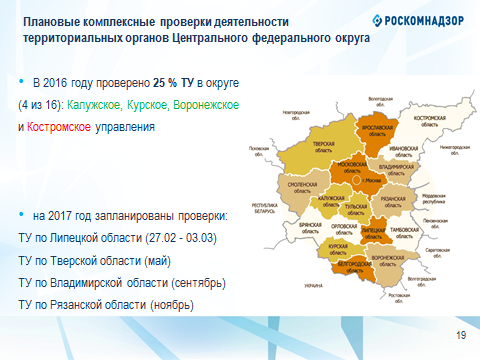 По результатам проверок разрабатываются и утверждаются планы по устранению недостатков, которые направляются руководителю Управления Роскомнадзора по ЦФО и в центральный аппарат Роскомнадзора. По результатам устранения недостатковпроводятся заслушивания в режиме ВКС руководителей Управлений о ходе устранения выявленных недостатков и мерах, принятых для недопущения их в дальнейшем. 1.Так, в период с 27.02.2017 по 03.03.2017 комиссией Управления с привлечением сотрудников ТО Роскомнадзора по Калужской, Костромской, Рязанской, Тамбовской и Ярославской областям проведена плановая комплексная проверка деятельности Управления Роскомнадзора по Липецкой области (далее – Управление) за период с 01.01.2015 по 31.12.2016.Комиссия изучила фактическое положение дел и установила следующее.В целом Управление справляется с поставленными задачами при наличии текущих замечаний. Стабильно занимает места выше среднего как по количественной, так и по качественной методикам оценки эффективности деятельности территориальных органов Роскомнадзора в Центральном федеральном округе.Выявлены нарушения требований законодательства РФ о контрактной системе в сфере закупок товаров, работ, услуг, а именно, в нарушение части 4 ст. 30 Федерального закона № 44-ФЗ отчет об объеме закупок у субъектов малого предпринимательства, социально ориентированных некоммерческих организаций за 2015 год Управлениемне размещен на официальном сайте Российской Федерации в сети Интернет www.zakupki.gov.ru.По результатам заслушивания доклад руководителя был принят руководителем Управления по ЦФО и членами комиссии, в Роскомнадзор направлено ходатайство о снятии проверки с контроля.2. В период с 22.05.2017 по 26.05.2017 комиссией Управления с привлечением сотрудников ТО Роскомнадзора по Воронежской, Калужской, Смоленской, Тамбовской и Ярославской областям проведена плановая комплексная проверка деятельности Управления Роскомнадзора по Тверской области (далее – Управление) за период с 01.01.2015 по 31.12.2016.Комиссия изучила фактическое положение дел и установила следующее.В целом Управление справляется с поставленными задачами. Серьёзных нарушений не выявлено. Имеются текущие замечания. Позиция по их устранению и недопущению вновь конструктивная. Управление стабильно является одним из лидеров в округе.Комиссия положительно отметила организацию работ при планировании мероприятий информатизации, осуществлении закупок товаров, работ и услуг, а также проведении профилактических мероприятий в сфере массовых коммуникаций. От Управления представлен План устранения недостатков, выявленных в ходе проверки, а также представлены отчеты о ходе его выполнения. По результатам заслушивания руководителя ТО по Тверской области комиссией принято решение об устранении всех нарушений и замечаний, и направлении в Роскомнадзор ходатайства о снятии данной проверки с контроля.3. Также в соответствии с Планом деятельности Управления округу в период с 03.10.2016 по 07.10.2016 была проведена плановая комплексная проверка деятельности Управления Роскомнадзора по Костромской области. В ходе проверки был выявлен ряд нарушений, что потребовало дополнительных мер. Управлением Роскомнадзора по Костромской области был разработан План устранения недостатков, в котором был установлен крайний срок устранения недостатков – 07.02.2017. 31.01.2017 в режиме ВКС состоялось заслушивание руководителя Управления Роскомнадзора по Костромской области о принятых мерах. По итогам доклада решение о снятии с контроля не принято. Руководителю Управления по Костромской области были даны поручения со сроком исполнения до 28.02.2017. 02.03.2017 в режиме ВКС состоялось заслушивание руководителя Управления о результатах проведенной проверки в области персональных данных в отношении ООО «Калинка». По итогам доклада решение о снятии проверки с контроля не принято. Было принято решение о проведении внеплановой проверки Управления Роскомнадзора по Костромской области с 26.06.2017 по 30.06.2017.4. С 26.06.2107 по 30.06.2017 проведена внеплановая комплексная дистанционная проверка деятельности Управления Роскомнадзора по Костромской области. Комиссией установлено, что руководителем упраления учтены все замечания предыдущих проверок, работа налажена. По результатам проведенной проверки подготовлен проект акта, который будет направлен в Роскомнадзор в срок до 19.07.2017. Вышеуказанная работа является также одной из форм профессионального развития гражданских служащих, обеспечивающих повышение эффективности их профессиональной служебной деятельности.В сентябре 2017 года проведено заслушивание руководителя данного Управления по реализации Плана устранения недостатков, выявленных в ходе проведения проверки. По результатам заслушивания доклад руководителя был принят руководителем Управления по ЦФО и членами комиссии, в Роскомнадзор направлено ходатайство о снятии проверки с контроля.В период с 25.09.2017 по 29.09.2017 должностными лицами Управления, с привлечением должностных лиц ТО в ЦФО проведена плановая комплексная проверка деятельности Управления Роскомнадзора по Владимирской области.В целом Управление справляется с поставленными задачами. Контрольно-надзорная деятельность Управления ведется на стабильно хорошем уровне. По всем направлениям надзорной деятельности проводится целенаправленная профилактическая работа, как силами Управления, так и с привлечением иных государственных органов. Ее положительные результаты видны при мониторинге wi-fi точек и мест продажи sim-карт, анализе показателей блокировки запрещенных ресурсов и наполнения реестра операторов персональных данных. На момент проведения проверки при анализе показателей деятельности Управления также выявлена динамика к снижению нарушений с «формальным» составом в сфере СМИ.Руководителем ТО по Владимирской области представлен План устранения недостатков, выявленных нарушений и промежуточный отчет о его выполнении.Итоговое заслушивание запланировано на 1 квартал 2018.В период с 20.10.2017 по 24.10.2017 проведена плановая комплексная проверка деятельности Управления Роскомнадзора по Рязанской области.В целом Управление справляется с поставленными задачами. Контрольно-надзорная деятельность Управления ведется на стабильно хорошем уровне, особенно отмечаем сферу связи. По всем направлениям надзорной деятельности проводится целенаправленная профилактическая работа. Ее положительные результаты видны при оценке показателей деятельности по мониторингу wi-fi точек и мест продажи sim-карт, анализу показателей блокировки запрещенных ресурсов и наполнения реестра операторов персональных данных. На момент проведения проверки при анализе показателей деятельности Управления также выявлена динамика к снижению нарушений с «формальным» составом в сфере СМИ.Вместе с тем, комиссией выявлено ряд слабых мест по направлениям СМИ и ПД.Руководителем ТО по Рязанской области представлен План устранения недостатков, выявленных в ходе проверки. Заслушивание планируется провести в марте 2018 года.1.6.11. Проведение плановых/внеплановых комплексных/целевых проверок Центральным аппаратом УправленияЗа отчетный период Центральным аппаратом Роскомнадзора проведено 4 внеплановые целевые проверки.1. В период с 06.02.2017 по 10.02.2017, в соответствии с приказом Федеральной службы по надзору в сфере связи, информационных технологий и массовых коммуникаций от 23.01.2017 № 4 «О проведении плановой целевой проверки Управления Роскомнадзора по Центральному федеральному округу» проведена плановая целевая проверка деятельности Управления в сфере персональных данных.В настоящее время план устранения выполнен. Отчет о выполнении плана, а также ходатайство о снятии данной проверки с контроля направлено в Роскомнадзор.2. В период с 10.05.2017 по 14.05.2017, в соответствии с приказом Федеральной службы по надзору в сфере связи, информационных технологий и массовых коммуникаций от 27.04.2017 № 64, проведена внеплановая целевая проверка деятельности Управления осуществлению деятельности в сфере связи и организации работы по координации контрольно-надзорной деятельности ТО в ЦФО.На основании рекомендаций комиссии, в Управлении проведена оптимизация организационной структуры Управления, в соответствии с предложениями направленными ранее в Роскомнадзор и приведенными ниже.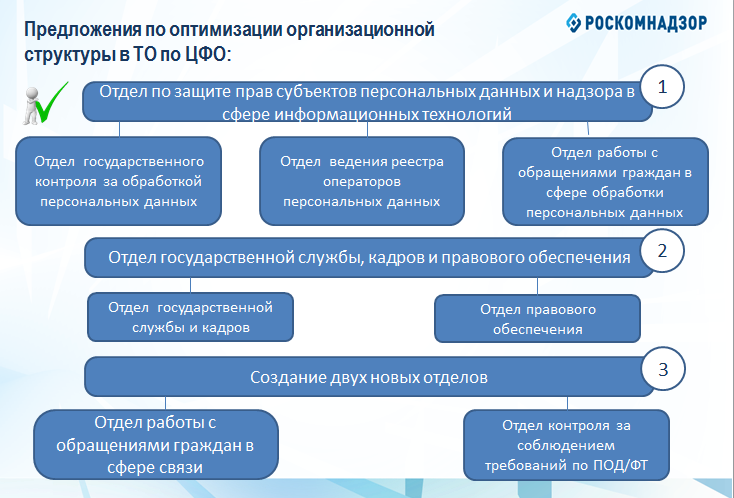 В настоящее время в Управлении осуществляется работа по выполнению плана устранения выявленных нарушений с предоставлением соответствующих отчетов в Роскомнадзор.3. В период с 29.05.2017 по 02.06.2017 в соответствии с приказом Федеральной службы по надзору в сфере связи, информационных технологий и массовых коммуникаций от 05.05.2017 № 72, проведена внеплановая целевая проверка деятельности Управления в сфере массовых коммуникаций.В настоящее время мероприятия исполнены более чем на 90%.Мероприятия Плана в части государственного контроля (надзора) и координации деятельности исполнены полностью.Остались технические моменты по ведению общероссийского реестра зарегистрированных СМИ: сканирование и прикрепление в ЕИС свидетельств, устранение конфликтов.4. В период с 05.06.2017 по 09.06.2017, в соответствии с приказом Федеральной службы по надзору в сфере связи, информационных технологий и массовых коммуникаций от 22.05.2017 № 86, проведена внеплановая целевая проверка деятельности Управления.В настоящее время в Управлении работа по выполнению плана устранения выявленных нарушений с предоставлением соответствующих отчетов в Роскомнадзор выполнена на 100%.1.6.12. Проведение мероприятий внутреннего контроля:В 2017 году Управлением было проведено 10 мероприятий внутреннего контроля (МВК), из которых 3 – внеплановых, 7 – плановых.Так в период с 27.03.2017 по 31.03.2017 проведено МВК за соблюдением требований законодательства при осуществлении государственного контроля (надзора) в сфере связи в ходе мероприятий систематического наблюдения, а также по внесению информации в Единый реестр проверок.По результатам МВК в деятельности Управления был выявлен ряд нарушений. В соответствии с Планом устранения недостатков проведены обучающие мероприятия и усилен контроль за полнотой и своевременностью, вносимой в ЕРП информацией.В период с 02.05.2017 по 10.05.2017 проведено внеплановое МВК, с целью подтверждения устранения нарушений, выявленных в ходе вышеуказанного планового МВК.По результатам внепланового МВК установлено устранение ранее выявленных нарушений.В период с 26.06.2017 по 30.06.2017 проведено плановое МВК за соблюдением требований законодательства при осуществлении государственного контроля (надзора) в сфере связи в ходе плановых (внеплановых проверок), а также по внесению информации в Единый реестр проверок.В ходе проведенного мероприятия во втором квартале 2017 года выявлен ряд нарушений. Представлен План устранения недостатков, который в полном объеме исполнен на отчетную дату.С 26.09.2017 по 28.09.2017 проведено очередное плановое МВК по проверке полноты и качеству исполнения государственной функции по предоставлению государственной услуги по регистрации радиоэлектронных средств и высокочастотных устройств (далее – РЭС и ВЧУ) гражданского назначения.В ходе проведенного мероприятия выявлен ряд нарушений. Представлен План устранения недостатков, который в полном объеме исполнен на отчетную дату.	С 02.10.2017 по 06.10.2017 проведено МВК за соблюдением и исполнением должностными лицами положений нормативных правовых актов при внесении в ЕИС информации о вводе в эксплуатацию сетей электросвязи, а также при внесении информации в Единый реестр проверок.В ходе проведенного мероприятия выявлен ряд нарушений. Представлен План устранения недостатков, который в полном объеме исполнен на отчетную дату.	С 09.10.2017 по 13.10.2017 проведено внеплановое МВК за устранением выявленных нарушений по Акту плановой целевой проверки деятельности Управления Роскомнадзора по Центральному федеральному округу от 01.06.2017.С 30.10.2017 по 30.11.2017 также проведено плановое МВК по контролю за соблюдением исполнения должностными лицами положений нормативно-правовых актов, устанавливающих требования к исполнению полномочий по организации приема граждан, обеспечению своевременного и полного рассмотрения устных и письменных обращений граждан, принятию решений и направлению ответов заявителям в установленный законодательством Российской Федерации срок.	С 11.12.2017 по 15.12.2017 проведено очередное МВК по контролю за предоставлением  государственной услуги по регистрации средств массовой информации, продукция которых предназначена для распространения преимущественно на территории субъекта Российской Федерации, территории муниципального образования, за ведением  реестра зарегистрированных средств массовой информации.С 15.12.2017 по 21.12.2017 проведено МВК с целью проверки соответствия деятельности Управления требованиям к предоставлению государственной услуги по выдаче разрешений на применение франкировальных машин; требованиям нормативных правовых актов при внесении в ЕИС информации о вводе в эксплуатацию сетей электросвязи; требованиям законодательства при осуществлении государственного контроля (надзора) в сфере связи в ходе плановых (внеплановых) проверок и мероприятий систематического наблюдения; требованиям при внесении информации в Единый реестр проверок.С 25.12.2017 по 28.12.2017 проведено очередное МВК с целью проверки соответствия порядка обработки персональных данных сотрудников Управления требованиям законодательства в сфере персональных данных, а также соответствия локальным актам Управления в сфере персональных данных.Сложившаяся в 2017 г. в Управлении практика проведения мероприятий внутреннего контроля (как плановых, так и внеплановых) силами инспекторов, дала определенные результаты, выразившиеся как в улучшении качества материалов проверки, так и в улучшении качества работы с результатами мероприятий, проводимых по соответствующим планам устранения нарушений (обучающие мероприятия, анализ результатов, контроль). Регулярность данных мероприятий показала снижение количества нарушений, допускаемых сотрудниками Управления при исполнении своих полномочий и выявленных в ходе внеплановой целевой проверки деятельности Управления. Работа по Планам устранения нарушений, выявленных в ходе мероприятий внутреннего контроля, включающая в себя проведение обучающих занятий, внесение недостающих сведений в ЕИС и другие мероприятия, направлены на профилактику и недопущение подобных нарушений в будущем. Подобные мероприятия запланированы на 2018 г. и как и в 2017 г. будут проведены силами сотрудников отделов контроля и надзора в сфере связи Управления.1.6.13. Контроль исполнения порученийФункционал Отчетной формы "Исполнение поручений" средствами "Информационно-справочной системы" ЕИС Роскомнадзора для Управления реализован и автоматизирован. Однако этот функционал информирует только о ходе исполнения поручений по обращениям граждан и оказании государственной услуги. Сотрудник, ответственный за осуществление контроля за исполнительской дисциплиной использует функционал, реализованный в реестре "Документы/Поручения".  Еженедельно: - по понедельникам проводится предупредительный контроль, путем направления служебных записок посредством СЭД ответственным исполнителям;- по пятницам, еженедельный доклад о сроках исполнения документов.Не реализована возможность подготовки отчета о ходе исполнения поручений руководителя ФО руководителями ТО.1.6.14. Мобилизационная подготовка - обеспечение мобилизационной подготовки, а также контроль и координация деятельности подразделений и территориальных органов по их мобилизационной подготовкеПолномочие реализуется в соответствии с действующим законодательством Российской Федерации.1.6.15. Организация делопроизводства - организация работы по комплектованию, хранению, учету и использованию архивных документовИнструкция по делопроизводству устанавливает единые требования к подготовке, обработке, хранению и использованию образующихся в результате деятельности Федеральной службы по надзору в сфере связи, информационных технологий и массовых коммуникаций (далее Роскомнадзор) и ее территориальных органов (далее - территориальный орган) документов, обязательные для всех федеральных государственных гражданских служащих Роскомнадзора (территориального органа).С 1 января 2013 г. введена в опытную эксплуатацию и используется прикладная программная подсистема ЕИС Роскомнадзора "Система единого электронного документооборота" (СЭД ЕИС Роскомнадзора).1.6.16. Осуществление приема граждан и обеспечение своевременного и полного рассмотрения устных и письменных обращений граждан, принятие по ним решений и направление заявителям ответов в установленный законодательством Российской Федерации срокВ соответствии с Планом деятельности Управления в 2017 году проведено плановое мероприятие внутреннего контроля за соблюдением исполнения должностными лицами положений нормативно-правовых актов, устанавливающих требования к исполнению по организации приема граждан, обеспечению своевременного и полного рассмотрения устных и письменных обращений граждан, принятию решений и направлению ответов заявителям в установленный законодательством Российской Федерации срок.Комиссией было выявлено нарушение части 3 и части 4 статьи 8 Федерального закона № 59-ФЗ. В 2017 году было проведено 12 служебных расследований, из которых 4 – в 4 квартале 2017 года.В связи с наличием факта, свидетельствующего о некачественном рассмотрении Управлением обращения Заявителя в отчетном периоде проведено 7 служебных проверок.По результатам всех служебных проверок к виновным должностным лицам были применены дисциплинарные взыскания.Распределение поступивших в 4 квартале 2017 года обращений по темамРаспределение поступивших в 2017 году обращений по темамДинамика поступивших обращений граждан поквартально  2014-2017 годДинамика поступивших обращений граждан за 2015 - 2017 годОбобщенные сравнительные данные за 2016 и 2017 годпо всем сферам деятельностиПо результатам рассмотрения обращений граждан в Управлении вынесены решения:В отчетном периоде по результатам рассмотрения 2 485 обращений граждан должностными лицами Управления составлены протоколы об АП либо вынесены определения об отказе в их возбуждении. В 2017 году заместителями руководителя и руководителем Управления был  проведен личный прием 179 граждан. О принятых решениях по результатам рассмотрения обращений был дан исчерпывающий ответ заявителям. В отчетном периоде по поручению Президента Российской Федерации в Приемной Президента Российской Федерации по приему граждан был проведен личный прием руководителем Управления 12 заявителей. О принятых решениях по результатам рассмотрения обращений дан ответ заявителям и в Управление Президента Российской Федерации по работе с обращениями граждан и организаций в установленный законодательством срок. Все поручения сняты с контроля.За отчетный период на портале ССТУ.РФ размещены все обращения граждан, поступившие в Управление в соответствии с Указом № 171 Президента Российской Федерации. Все обращения рассмотрены. Ответы направлены заявителям и размещены на сайте ССТУ.РФ.В 2017 году руководителем Управления был проведен личный прием 2 заявителей в Приемной Президента Российской Федерации в Московской области.Сведения о выполнении отдельных поручений Центрального аппарата Роскомнадзора Функционал Отчетной формы "Исполнение поручений" средствами "Информационно-справочной системы" ЕИС Роскомнадзора для Управления  реализован и автоматизирован. Для направления предупредительного контроля сотрудник, ответственный за осуществление контроля за исполнительской дисциплиной использует функционал, реализованный в реестре "Документы/Входящие/Все" и посредством фильтра входящей корреспонденции из ЦА выбирает документы, имеющие статус "На контроле/на исполнении".1.6.17. Контроль достижения показателей основной деятельности, установленных решением Координационным советом руководителей территориальных органов Роскомнадзора в Центральном федеральном округе, установленныхв целях повышения эффективности деятельностиРешением Координационного совета руководителей территориальных органов Роскомнадзора в Центральном федеральном округе в г. Тула 14 июня 2017 года установлены показатели основной деятельности. Управлением на систематической основе производится контроль достижения установленных показателей.Текущие значения показателей по состоянию на 31.12.2017 представлены в Таблице 2.1.3.1.Таблица 2.1.3.1Текущий общий процент достижения целевых показателей: 93,0%.1.6.18. Функции в сфере информатизации - обеспечение информационной безопасности и защиты персональных данных в сфере деятельности РоскомнадзораВо исполнение требований пп. «е» п. 1 Перечня мер, направленных на обеспечение выполнения обязанностей, предусмотренных Федеральным законом "О персональных данных" и принятыми в соответствии с ним нормативными правовыми актами, операторами, являющимися государственными или муниципальными органами, утвержденного Постановлением Правительства РФ от 21.03.2012 № 211, 
сотрудникb Управления Роскомнадзора по Центральному федеральному округу ознакомлены с положениями:1. Законодательства Российской Федерации о персональных данных (в том числе с требованиями к защите персональных данных): - Федеральным законом от 27.07.2006 № 152-ФЗ «О персональных данных»; - Федеральным законом от 27.07.2006 № 149-ФЗ «Об информации, информационных технологиях и о защите информации»; - глава 14 Трудового кодекса Российской Федерации от 30.12.2001 № 197-ФЗ;- Положение об особенностях обработки персональных данных, осуществляемой без использования средств автоматизации, утвержденное постановлением Правительства РФ от 15.09.2008 № 687; - Требования к защите персональных данных при их обработке в информационных системах персональных данных, утвержденные постановлением Правительства РФ от 01.11.2012 № 1119.2. Локальными актами Управления Роскомнадзора по Центральному федеральному округу по вопросам обработки персональных данных:- Положение об обработке и защите персональных данных в Управлении Федеральной службы по надзору в сфере связи, информационных технологий и массовых коммуникаций по Центральному федеральному округу, утвержденное приказом руководителя Управления Роскомнадзора по Центральному федеральному округу от 01.09.2016 № 140;- Правила обработки персональных данных Управления Федеральной службы по надзору в сфере связи, информационных технологий и массовых коммуникаций по Центральному федеральному округу, утвержденные приказом руководителя Управления Роскомнадзора по Центральному федеральному округу от 22.06.2017 № 157;- Правила рассмотрения запросов субъектов персональных данных или их представителей в Управлении Роскомнадзора по Центральному федеральному округу, утвержденные приказом руководителя Управления Роскомнадзора по Центральному федеральному округу от 22.06.2017 № 157;- Правилами осуществления внутреннего контроля соответствия обработки персональных данных требованиям к защите персональных данных в Управлении Роскомнадзора по Центральному федеральному округу, утвержденные приказом руководителя Управления Роскомнадзора по Центральному федеральному округу от 22.06.2017 № 157;- Перечень информационных систем персональных данных Управления Роскомнадзора по Центральному федеральному округу, утвержденный приказом руководителя Управления Роскомнадзора по Центральному федеральному округу от 22.06.2017 № 157;- Перечнем персональных данных, обрабатываемых в Управлении Роскомнадзора по Центральному федеральному округу, утвержденный приказом руководителя Управления Роскомнадзора по Центральному федеральному округу от 22.06.2017 № 157;- Перечень должностей Управления Роскомнадзора по Центральному федеральному округу, замещение которых предусматривает осуществление обработки персональных данных, либо осуществление доступа к персональным данным, утвержденный приказом руководителя Управления Роскомнадзора по Центральному федеральному округу от 22.06.2017 № 157;- Должностной регламент ответственного за организацию обработки персональных данных в Управлении Роскомнадзора по Центральному федеральному округу, утвержденные приказом руководителя Управления Роскомнадзора по Центральному федеральному округу от 22.06.2017 № 157;- Типовое обязательство служащего Управления Роскомнадзора по Центральному федеральному округу, непосредственно осуществляющего обработку персональных данных, в случае расторжения с ним служебного контракта прекратить обработку персональных данных, ставших известными ему в связи с исполнением должностных обязанностей, утвержденное приказом руководителя Управления Роскомнадзора по Центральному федеральному округу от 22.06.2017 № 157;- Порядок доступа служащих Управления Роскомнадзора по Центральному федеральному округу в помещения, в которых ведется обработка персональных данных, утвержденные приказом руководителя Управления Роскомнадзора по Центральному федеральному округу от 22.06.2017 № 157;- Перечень помещений, в которых осуществляется обработка персональных данных Управления Федеральной службы по надзору в сфере связи, информационных технологий и массовых коммуникаций по Центральному федеральному округу, утвержденный приказом руководителя Управления Роскомнадзора по Центральному федеральному округу от 22.06.2017 № 157;- Положение об обработке персональных данных без использования средств автоматизации в Управлении Роскомнадзора по Центральному федеральному округу, утвержденное приказом руководителя Управления Роскомнадзора по Центральному федеральному округу от 22.06.2017 № 157.1.7. СВЕДЕНИЯ ОБ ИНФОРМАЦИОННОМ ОБЕСПЕЧЕНИИ ДЕЯТЕЛЬНОСТИ, В ТОМ ЧИСЛЕ СВЕДЕНИЯ ОБ ОБЕСПЕЧЕНИИ ИНФОРМАЦИОННОЙ ОТКРЫТОСТИ ДЕЯТЕЛЬНОСТИ ТЕРРИТОРИАЛЬНОГО ОРГАНА ЗА 12 МЕСЯЦЕВ 2017 ГОДАИнформация о деятельности Управления, изменения в законодательстве и другая наиболее важная информация своевременно публикуется на сайте Управления в сети Интернет.1.7.1. Сведения о состоянии работы по предупреждению нарушений законодательства в сферах деятельности Управления за 12 месяцев 2017 года.Работа по профилактике нарушений в сферах деятельности Управления ведется в соответствии с Планом–графиком профилактических мероприятий на 2017 год, утвержденным руководителем Управления 30.12.2016.Планом-графиком установлено проведение профилактических мероприятий по сферам деятельности Управления, предусматривающий:Профилактические мероприятия для определенного круга лиц:Сведения о выполнении Плана закрепления за отделами в Управлении профилактических мероприятий за 12 месяцев 2017 года.II. Адресные профилактические мероприятия:III. Для неопределенного круга лиц:2. СВЕДЕНИЯ О ПОКАЗАТЕЛЯХ ЭФФЕКТИВНОСТИ2.1. ПОКАЗАТЕЛИ ЭФФЕКТИВНОСТИ ГОСУДАРСТВЕННОГО КОНТРОЛЯ В СООТВЕТСТВИИ С ТРЕБОВАНИЯМИ ПОСТАНОВЛЕНИЯ ПРАВИТЕЛЬСТВА РОССИЙСКОЙ ФЕДЕРАЦИИ ОТ 05.04.2010 № 215.2.1.1. Сводная таблица показателей эффективности государственного контроля (надзора) по результатам проверок2.1.2. Сводная таблица показателей эффективности государственного контроля (надзора) по результатам систематического наблюдения3. ВЫВОДЫ ПО РЕЗУЛЬТАТАМ ДЕЯТЕЛЬНОСТИ В 2017 ГОДУ И ПРЕДЛОЖЕНИЯ ПО ЕЕ СОВЕРШЕНСТВОВАНИЮПоставленные перед Управлением задачи и показатели по осуществлению государственного контроля (надзора) за соблюдением законодательства в подконтрольных сферах в целом выполнены. Факты необоснованного исключения проверок из плана деятельности отсутствуют.В 2017 года Управлением не было проведено 3 плановые проверки:Анализ эффективности государственного контроля (надзора) выявил сохранение уровня эффективности государственного контроля (надзора) в целом. Из общего количества мероприятий всех видов государственного контроля (надзора), проведенных Управлением за отчетный период, большую часть составляют мероприятия СН. Уровень результативности государственного контроля при переходе на мероприятия СН не снижается.Учитывая значимость профилактичесских мероприятий, развернута работа по проведению широкомасштабной разъяснительной деятельности.По результатам внеплановых целевых проверок Управления и выданных рекомендаций по повышению эффективности деятельности должностных лиц Управления отмечается повышение качества и полноты возложенных на них функций и задач.3.1. Обоснованность выбора субъектов проверкиСубъекты контроля и надзора были включены в План деятельности Управления в соответствии с указаниями Роскомнадзора по планированию на очередной год. Перечень всех плановых проверок и мероприятий по контролю в их составе, возможных к проведению в 2017 году, был сформирован в ЕИС Роскомнадзора. В него автоматически были включены только те объекты надзора, основания для проведения плановых проверок, в отношении которых не противоречат требованиям Федерального закона от 26.12.2008 № 294-ФЗ «О защите прав юридических лиц и индивидуальных предпринимателей при проведении государственного контроля (надзора) и муниципального контроля», в том числе с учетом наступления «надзорных каникул» для субъектов малого предпринимательства, и ограничениям, установленным требованиями Роскомнадзора. При этом в целях минимизации количества возможных исключений проверок из Плана проведения плановых проверок, каждое юридическое лицо (его филиал, представительство, обособленное подразделение), включенное в перечень, предварительно было проверено на предмет фактического осуществления им деятельности, подлежащей государственному контролю (надзору).Для повышения эффективности контроля и надзора, а также совершенствования деятельности Роскомнадзора, внедрена методика риск-ориентированного подхода.Произведен переход преимущественно к профилактике и предупреждению противоправных действий.В ходе внедрения риск-ориентированного подхода значительно сокращено количество плановых проверок юридических лиц. Проведена работа по отнесению юридических лиц по категориям риска. Отдельно выделены категории субъектов, длительное время работающих без грубых нарушений (низкий и умеренный риск).Также выделена категория субъектов, допускающих в работе грубые нарушения (значительный риск) – такие организации в первую очередь рассматриваются в качестве претендентов на включение в ежегодный план проведения плановых проверок.Однако, чтобы сохранить требуемый уровень законности, обеспечить принцип неотвратимости наказания, имеются реально работающие механизмы выявления нарушений без проведения плановых проверок -мероприятия систематического наблюдения, мониторинг, жалобы граждан и др.Основным инструментом снижения избыточного давления на добросовестный бизнес является переориентация контрольно-надзорной деятельности на объекты повышенного риска и подконтрольных субъектов, систематически допускающих грубые нарушения законодательства.Практика показывает, что сокращение плановых проверок не приводит к снижению общей результативности контроля и надзора. По итогам 2017 года выявлено нарушений, составлено протоколов об административных правонарушениях, представлений больше, чем в аналогичном периоде 2016 года. Это говорит о том, что широкое использование систематического наблюдения позволяет работать «адресно», выявлять большее количество потенциальных нарушителей. Соответственно, внеплановые проверки, которые проводятся на основании результатов этих систематических наблюдений, дают большую отдачу.3.2.ПРОБЛЕМЫ И ПРЕДЛОЖЕНИЯ ПО ПОВЫШЕНИЮ ЭФФЕКТИВНОСТИ (РЕЗУЛЬТАТИВНОСТИ) ДЕЯТЕЛЬНОСТИ ТО.В сфере обработки персональных данных.Из года в год, при проведении мероприятий СН в местах розничной торговли, в целях выявления фактов незаконной реализации баз персональных данных на физических носителях нарушения не выявляются. Современные технологии перевели такую деятельность в сеть Интернет. В связи с этим Управление предлагает перевести эти мероприятия в формат мероприятий СН в сети Интернет.Также без нарушений завершаются мероприятия СН в части оценки соответствия информации, размещенной в общественных местах на средствах наружной рекламы (билбордах) и светодиодных экранах, требованиям законодательства РФ в области персональных данных.Учитывая, что правовая грамотность граждан в области персональных данных существенно повысилась в последнее время, полагаем что размещение подобного рода информации повлечет за собой непосредственное обращение гражданина в Роскомнадзор и его территориальные органы. Кроме того, как указывалось выше все больше и больше организаций осуществляют свою деятельность в сети Интернет, в связи с чем Управление также полагает, что мероприятия такого рода можно также перевести в формат мероприятий СН в сети Интернет.Следует отметить, отдельную проблему, возникшую при подсчете поступивших в Управление уведомлений от операторов приоритетных категорий, который был осуществлен вручную, посредством анализа указанных в уведомлении целей обработки персональных данных и ОКВЭД. Сложность подсчета заключалась в том, что операторы не всегда указывают в уведомлении цели, соответствующие определенным видам деятельности, также при внесении сведений в реестр операторов поле ОКВЭД не является обязательным для заполнения. Кроме того, при выборе организации из каталога владельцев ЕИС Роскомнадзора, ОКВЭД также не подгружается и не реализован соответствующий фильтр для автоматизированной выгрузки из ЕИС. В этой связи возможна погрешность статистики, и в общем количестве поступивших уведомлений за 2017 год (3698 уведомлений от юридических лиц) могут быть уведомления операторов приоритетных категорий, не учтенные при подсчете. В связи с этим, Управление предлагает рассмотреть возможность о доработке данного механизма ЕИС 2.0.В сфере СМИ.Предложения по работе с Автоматизированной системы мониторинга контента и оборудованием БПАСПеречень нижеперечисленных предложений по оптимизации работы с АСМК был направлен в «StreamLabs» по электронной почте:осуществить синхронизацию по окнам: экран просмотра, тайм-лайн, тревожные события;реализовать удобную навигацию по тревожным событиям с синхронизацией всех окон (экран просмотра, тайм-лайн, тревожные события);предусмотреть возможность раскадровки эфира по тревожным событиям (аналогично представлению «эскизы» в проводнике);предусмотреть возможность скачивания записи с полной информацией: и по времени, и по тревожным событиям с целью реализации, в дальнейшем, работы в БПАС со скачанными файлами (для ускорения при работе в оффлайн).Стоит отметить, что все сотрудники ОНТВР подключены к подписке на тревожные события. В среднем по данной подписке приходит по 250 сообщений, большая часть из которых не используется в текущей работе. Количество действительно важных сообщений, способных облегчить работу инспектора, до настоящего времени не изменилось.В сфре связи.Начиная с 2017 года в рамках активизации профилактической и разъяснительной деятельности Управление на системной основе:1. Новым лицензиатам направляется информационное профилактическое письмо с памяткой, содержащей информацию о действующих нормативно-правовых актах в области связи и требованиях и условиях осуществления деятельности, которые накладывает лицензия на своего владельца. 2. Проводятся семинары с операторами связи по актуальным вопросам.3. Также проводятся встречи с операторами связи, в отношении которых поступает большое количество обращений граждан.Кроме того, начиная с 2017 года, в Управлении была внедрена практика проведения разъяснительных профилактических бесед с операторами связи по оплате радиочастотного спектра. В рамках предоставления государственных услуг Управлением проводятся консультации с владельцами РЭС и ВЧУ, которым также разъясняются положения действующего законодательства.Такое усиление направления профилактической деятельности в целом позволило снизить общее количество нарушений, выевляемых в данной сфере, в связи, с чем полагаем возможным внедрение данной практики на территории всех федеральных округов.В ходе формирования отчетов, необходимость получения сведений с использованием функционала ЕИС 2.0 выявила ряд проблем. Установленная на данный момент форма справки (квартальной и годовой) предполагает простое переписывание сведений из ЕИС в форму электронной таблицы отчёта, что фактически создаёт условия для ошибок, зачастую связанных с человеческим фактором (разное понимание сотрудниками того, как и что следует заполнять).Также в ходе рассмотрения жалоб граждан на постановления Управления о привлечении к административной ответственности и определений об отказе в возбуждении дел об административных правонарушениях Управлением также выявлена необходимость доработки функционала ЕИС 2.0. Так в настоящее время в системе не предусмотренна возможность вынесения решения по жалобе, либо определения о возвращении жалобы по результатам ее рассмотрения вышестоящим должностным лицом.РуководительУправленияРоскомнадзорапо Центральному федеральному округу                                       Д.В. СокоушинПроверкиЗа 12 месяцевЗа 12 месяцевПроверки20162017Плановыепроверки + СН1712Внеплановыепроверки + СН10Выявленныенарушения1810Всего проверок + СН (пл+внпл)1812Нагрузканасотрудника44Внутриобластнойпоток2016 г.2016 г.2017 г.2017 г.ВнутриобластнойпотокВсегоучтено(Разослано)4551 Всегоучтено(Разослано)3992ВнутриобластнойпотокПолучено в контрольныесроки3291 (72,46%)Получено в контрольныесроки2848 (76,75%)МежобластнойпотокВсегоучтено(Разослано)3198Всегоучтено(Разослано)2340МежобластнойпотокПолучено в контрольныесроки1898 (59,06%)Получено в контрольныесроки1329 (62,98%)Проверки12 месяцев12 месяцевПроверки20162017Плановые проверки (ПЛН + СН)2658Внеплановые проверки (ВНПЛ + СН)11544Всего проверок141102Выявленонарушений10268Нагрузка на сотрудника (кол-во мероприятий/на кол-во сотрудников)3,132,83Проверки12 месяцев12 месяцевПроверки20162017Количествовыданныхразрешений240143Количествосотрудников, исполняющихполномочие125Нагрузка на сотрудника (кол-во разрешений/ на кол-во сотрудников)20,028,6Проверки12 месяцев12 месяцевПроверки20162017Плановые проверки + СН3447Внеплановые проверки +СН3962Выявлено нарушений46108Нагрузка на сотрудника (кол-во мероприятий/на кол-во сотрудников)1,93,5Проверки12 месяцев12 месяцевПроверки20162017Плановые проверки + СН 3657Выявлено нарушений1321Нагрузка на сотрудника (кол-во мероприятий/на кол-во сотрудников)0,81,3Проверки12 месяцев12 месяцевПроверки20162017Внеплановые проверки + СН9368Выявлено нарушений4369Нагрузка на сотрудника (кол-во мероприятий/на кол-во сотрудников)2,11,5Проверки12 месяцев12 месяцевПроверки20162017Плановые+Внеплановыепроверки + СН129125Выявлено нарушений5690Нагрузка на сотрудника (кол-во мероприятий/на кол-во сотрудников)32,8Проверки12 месяцев12 месяцевПроверки20162017Проверки ПЛН+ СН59Внеплановые проверки+ СН10Выявлено нарушений00Нагрузка на сотрудника (кол-во мероприятий/на кол-во сотрудников)0,140,28Проверки12месяцев12месяцевПроверки20162017Проверки ПЛН+ СН710Внеплановые проверки+СН30Выявлено нарушений61Нагрузка на сотрудника (кол-во мероприятий/на кол-во сотрудников)0,210,43№ п/пНаименованиепоказателя12 месяцев12 месяцев№ п/пНаименованиепоказателя201620171Количество проверенных операторов связи, оказывающих услуги связи с использованием ресурса нумерации, всего, в томчисле:371.1 в коде АВС371.2 в коде DEF022Количество проверенных номеров (тыс. номеров),всего, в том числе: 28,55131830,0422.1в коде АВС28,5517095,0422.2в коде DEF024735,0003Выявлено незаконно используемого ресурса нумерации из числа проверенного (тыс. номеров),всего, в томчисле: 003.1 в коде АВС003.2 в коде DEF004Количество операторов связи, из числа проверенных, незаконно использующих ресурс нумерации 005Количество операторов связи, из числа проверенных, незаконно использующих ресурс нумерации в коде АВС006Количество проверенных операторов связи незаконно использующих ресурс нумерации в коде DEF007Выявлено не использование выделенного ресурса нумерации более 2-х лет, со дня его выделения  из числа проверенного (тыс. номеров),всего, в томчисле: 2,31507.1 в коде АВС2,31507.2 в коде DEF008Количество операторов связи, из числа проверенных, не использующих выделенный ресурс нумерации более 2-х лет 209Количество операторов связи, из числа проверенных, не использующих выделенный ресурс нумерации в коде АВС более 2-х лет 2010Количество  операторов связи, из числа проверенных, не  использующих выделенный ресурс нумерации в коде DEF более 2-х лет  0011Выявлено не соблюдение оператором связи порядка использования выделенного ресурса нумерации  из числа проверенного, в части передачи ресурса нумерации другому оператору связи без согласия Россвязи (тыс. номеров),всего, в томчисле: 0011.1в коде АВС0011.2в коде DEF 0012Количество операторов связи, из числа проверенных, не соблюдающих порядок использования выделенного ресурса нумерации,  в части передачи ресурса нумерации другому оператору связи без согласия Россвязи0013Количество операторов связи, из числа проверенных, не соблюдающих порядок использования выделенного ресурса нумерации в коде АВС, в части передачи ресурса нумерации другому оператору связи без согласия Россвязи0014Количество операторов связи, из числа проверенных, не соблюдающих порядок использования выделенного ресурса нумерации  в коде DEF, в части передачи ресурса нумерации другому оператору связи без согласия Россвязи00Показатель20162017отклонение, %Операторы связи - владельцы РЭС (ВЧУ)61895917-4,4%ЮЛ, ИП и ФЛ, являющиеся пользователями РЭС (не владеющие лицензией (лицензиями)) на оказание услуг связи)159879135-43%Количество РЭС – операторы связи258211283167+9,7%Количество РЭС – не владельцы лицензий на оказание услуг связи283190252111-11%Показатель20162017Отклонение, %Количество проведенных проверок (во взаимодействии с проверяемым лицом), из них:10-100%Плановых000Внеплановых10-100%Количество выполненных мероприятий систематического наблюдения (СН), из них:16160Плановых16160Внеплановых000Общее количество выполненных контрольно-надзорных мероприятий (проверок и СН, далее - МНК), из них:1716-5,9%Плановых16160Внеплановых10-100%Количество выявленных нарушений в сфере связи (лицензионных и обязательных требований), в том числе, при проведении:000плановых проверок000внеплановых проверок000плановых мероприятий СН 000внеплановых мероприятий СН000Частота выявления нарушений в расчете на одну проверку000Количество выданных предписаний об устранении выявленных нарушений, в том числе, при проведении:000плановых проверок000внеплановых проверок000Количество  составленных протоколов об административных правонарушениях (АПН) в сфере связи, в том числе при проведении:000плановых проверок000внеплановых проверок000плановых мероприятий СН 000внеплановых мероприятий СН000Количество вынесенных решений/постановлений по протоколам об АПН, в том числе по видам наложенных административных наказаний: 000Штраф000Предупреждение000Доля административных штрафов в общем количестве назначенных административных наказаний (%)000Сумма наложенных штрафов (тыс. руб.), в том числе:000самостоятельно000судами000Средняя сумма наложенных штрафов на одно контрольно-надзорное мероприятие (тыс. руб.)000Сумма взысканных штрафов (тыс.руб.), в том числе:000самостоятельно000судами000ПоказательЗначениепоказателяЗначениепоказателяКоличество сотрудников, в должностных регламентах которых установлено исполнение полномочияКоличество сотрудников, в должностных регламентах которых установлено исполнение полномочияНагрузканаодногосотрудникаНагрузканаодногосотрудникаНагрузканаодногосотрудникаПоказатель201620172016201720162017отклонение,%Количество действующих объектов (предметов) надзора всего5414015352787577343107055,6+38,4%Количество проверенных в отчетном периоде объектов надзора0075000Количествопроведенныхпроверок107500-100%Количество выполненных мероприятий систематического наблюдения (СН)1616752,33,2+39%Общее количество выполненных контрольно-надзорных мероприятий1716752,43,2+33,3%Количествовыявленныхнарушенийзаконодательства0075000Количество выданных предписаний об устранении выявленных нарушений0075000Количество составленных протоколов об АПН0075000Показатель20162017отклонение, %Субъекты (объекты) надзораСубъекты (объекты) надзораСубъекты (объекты) надзораСубъекты (объекты) надзораОператоры связи - владельцы РЭС (ВЧУ)61895917-4,4%ЮЛ, ИП и  ФЛ, являющиеся пользователями РЭС (не владеющие лицензией (лицензиями)) на оказание услуг связи)159879135-43%ПредметынадзораПредметынадзораПредметынадзораПредметынадзораКоличество РЭС – операторысвязи258211283167+9,7%Количество РЭС – не владельцы лицензий на оказание услуг связи283190252111-11%Показатель20162017Отклонение, %Количество проведенных внеплановых  проверок (в том числе документарных) проверок156122-21,8%Количество выполненных мероприятий систематического наблюдения (СН)000Общее количество выполненных контрольно-надзорных мероприятий (проверок и СН, далее - МНК)156122-21,8%Количество выявленных нарушений норм законодательства, в том числе, при проведении:580423-27%внеплановыхпроверок580423-27%внеплановыхмероприятий СН000Частота выявления нарушений обязательных требований в расчете на одну проверку3,73,5-5,4%Количество выданных предписаний об устранении выявленных нарушений152117-23%Количество  составленных протоколов об административных правонарушениях (АПН), в том числе при проведении:12781109-13,2%внеплановыхпроверок928770-17%внеплановыхмероприятий СН000Количество вынесенных решений/постановлений по протоколам об АПН, в том числе по видам наложенных административных наказаний: 740545-26,4%штраф717513-28,5%предупреждение2332+39%Доля административных штрафов в общем количестве назначенных административных наказаний (%)96,9%94%-2,9%Сумма наложенных штрафов (тыс. руб.), в том числе:2794,81985,6-29%самостоятельно2794,81985,6-29%судами000Средняя сумма наложенных штрафов на одно контрольно-надзорное мероприятие (тыс. руб.)17,916,3-8,9%Сумма взысканных штрафов (тыс.руб.), в том числе:2798,91885,8-32,6%самостоятельно2798,91885,8-32,6%судами000ПоказательЗначениепоказателяЗначениепоказателяКоличество сотрудников, в должностных регламентах которых установлено исполнение полномочия Количество сотрудников, в должностных регламентах которых установлено исполнение полномочия НагрузканаодногосотрудникаНагрузканаодногосотрудникаНагрузканаодногосотрудникаПоказатель201620172016201720162017отклонение,%Количествопроведенныхпроверок15612213101212,2+1,6%Количество выполненных мероприятий систематического наблюдения (СН)001310000Общее количество выполненных контрольно-надзорных мероприятий15612213101212,2+1,6%Количествовыявленныхнарушенийзаконодательства580423131044,642,3-5,2%Количество выданных предписаний об устранении выявленных нарушений152117131011,711,70Количество составленных протоколов об АПН12781109131098,3110,9+12,8%Показатель20162017Отклонениепоказателей %Доля протоколов об административных правонарушениях порядка, требований и условий, относящихся к использованию РЭС или ВЧУ, составленных по материалам радиоконтроля, полученным в ТО из радиочастотной службы (в процентах от общего числа составленных протоколов об административных правонарушениях порядка, требований и условий, относящихся к использованию РЭС или ВЧУ, в данном показателе не должны учитываться результаты мероприятий по контролю, осуществляемых экспертами и экспертными организациями, при проведении проверок и мероприятий систематического наблюдения)1001000Доля выданных ТО предписаний об устранении выявленных радиочастотной службой при проведении радиоконтроля нарушений порядка, требований и условий, относящихся к использованию РЭС или ВЧУ(в процентах от общего числа нарушений, выявленных радиочастотной службой при проведении радиоконтроля, сообщения о которых были направлены в ТО в отчетном периоде)16,1%9,5%-6,6%Доля сообщений (данных) о признаках нарушений порядка, требований и условий, относящихся к использованию РЭС или ВЧУ, полученных в процессе проведения радиочастотной службой радиоконтроля и поступивших в ТО, которые при проверке ТО не подтвердились (в процентах от общего числа сообщений (данных) о признаках нарушений, полученных из радиочастотной службы в отчетном периоде)000Проверки12 месяцев12 месяцевПроверки20162017Плановые МНК (проверки+СН)1017Выявлено нарушений01Нагрузка на сотрудника (кол-во мероприятий/на кол-во сотрудников)0,250,45Проверки12 месяцев12 месяцев12 месяцевПроверки201620172017Внеплановые МНК (проверки+СН)944Выявлено нарушений62424Нагрузка на сотрудника (кол-во мероприятий/на кол-во сотрудников)0,220,100,10Москва (ЦФО)2016Поступило заявлений Всего ФМ – 480 шт. (с учетом заявлений на аннулирование)- Выдано разрешений:Выдача – 43Переоформление – 197Аннулировано – 170:(с прекращениемиспользования)Москва (ЦФО)2017Поступило заявлений  Всего ФМ – 605 шт. (с учетом заявлений на аннулирование)- Выдано разрешений:Выдача – 46Переоформление – 97Отказ в выдаче (переоформление) - 1Аннулировано – 459:(с прекращениемиспользования)ФМВсего на 31.12.2017 –518 владельцев, 975 фмВсего на 31.12.2017 –518 владельцев, 975 фм518 владельцев (действующих фм)975 фм (действующих)ПоказательЗа 12 месяцев 2016 годаЗа 12 месяцев 2017 годаЗа 12 месяцев 2017 годаЗа 12 месяцев 2017 годаЗа 12 месяцев 2017 годаЗа 12 месяцев 2017 годаПоказательЗа 12 месяцев 2016 годаВсего:1 кв.2 кв.3 кв.4 кв.Количество поступивших заявок261289671286628Количество оформленных разрешений325342751686732Количество возвратов и причины 7 не правильнооформлены документы,недостоверныеданн.Возвращ. 3 заявл. на прекращ.разрешения, т.к. эти разрешения были прекращ. ранееВозвращ. 2 заявл. на прекращ.разрешения, т.к. эти разрешения были прекращ. ранее Возвращ. 1 заявл. на прекращ.разрешение, т.к. это разрешения были прекращ. ранееКоличество сотрудников, в должностных регламентах которых установлено исполнение полномочия121222Средняянагрузканасотрудника325171756433,515Количествопрекращенныхразрешений486215172010Государственнаяпошлина1137500 руб.1197000 руб.262500руб.588000руб.234500руб.112000 руб.ПоказательЗа 12 месяцев 2016 годаЗа 12 месяцев 2017 годаЗа 12 месяцев 2017 годаЗа 12 месяцев 2017 годаЗа 12 месяцев 2017 годаЗа 12 месяцев 2017 годаПоказательЗа 12 месяцев 2016 годаВсего:1 кв.2 кв.3 кв.4 кв.Количествопоступившихзаявок424656941066176412571607Количество оформленных свидетельств о регистрации РЭС и ВЧУ969088227316157293341949817284Количество отказов и основн. причины889(заявок)-Заявления оформлены не в соотв. с ПП РФ;- РЭС ужезарегистрировано596125-Заявления оформлены не в соотв. с ПП РФ;- РЭС ужезарегистрировано202-Заявления оформлены не в соотв. с ПП РФ;- РЭС ужезарегистрировано149-Заявления оформлены не в соотв. с ПП РФ;- РЭС ужезарегистрировано120-Заявления оформлены не в соотв. с ПП РФ;- РЭС ужезарегистрированоКоличество сотрудников, в должностных регламентах которых установлено исполнение полномочия99101087Средняянагрузканасотрудника10767,59141,41615,72933,42437,22469,1Количество прекращенных свидетельств о регистрации РЭС3430542542545010783692419385№ строкинаименование показателяс начала года по текущий деньс начала прошлого года по текущий день в прошлом году1проведено работ в приемочных комиссиях по вводу в эксплуатацию сооружений связи, их них5515592с участием специалистов891083без участия4624511квартал2017 года2 квартал2017 года3 квартал2017года4 квартал 2017 года12 месяцев2017 года12 месяцев2016 годаПроверки в сфере ТВ и РВ-вещанияПроверки в сфере ТВ и РВ-вещанияПроверки в сфере ТВ и РВ-вещанияПроверки в сфере ТВ и РВ-вещанияПроверки в сфере ТВ и РВ-вещанияПроверки в сфере ТВ и РВ-вещанияПроверки в сфере ТВ и РВ-вещанияплановые021145внеплановые1011311 квартал2017 года2 квартал2017 года3 квартал2017 года4 квартал 2017 года12 месяцев2017 года12 месяцев2016 годаМероприятия систематического наблюдения за вещателямиМероприятия систематического наблюдения за вещателямиМероприятия систематического наблюдения за вещателямиМероприятия систематического наблюдения за вещателямиМероприятия систематического наблюдения за вещателямиМероприятия систематического наблюдения за вещателямиМероприятия систематического наблюдения за вещателямиплановые141217115457внеплановые512203976121 квартал2017 года2 квартал2017 года3 квартал2017года4 квартал 201712 месяцев2017 года12 месяцев2016 годаМероприятия госнадзора и контроля в отношении СМИ:Мероприятия госнадзора и контроля в отношении СМИ:Мероприятия госнадзора и контроля в отношении СМИ:Мероприятия госнадзора и контроля в отношении СМИ:Мероприятия госнадзора и контроля в отношении СМИ:Мероприятия госнадзора и контроля в отношении СМИ:Мероприятия госнадзора и контроля в отношении СМИ:плановые мероприятия221115146260внеплановые мероприятия245533730Нарушение законодательства Российской ФедерацииКоличество протоколовв сфере защиты детей от информации, причиняющей вред их здоровью и (или) развитию при производстве и выпуске средств массовой информации179в сфере охраны здоровья граждан от воздействия окружающего табачного дыма и последствий потребления табака при производстве и выпуске средств массовой информации58законодательства Российской Федерации в сфере средств массовой информации (ст.27 Закона о СМИ)62Наименование процедуры1 квартал 1 квартал 2квартал 2квартал 3квартал 3квартал 4квартал 4квартал Наименование процедуры20162017201620172016201720162017СМИ аннулированные по решению суда181910193131860СМИ аннулированные по решению учредителя3847183318934936Всего56662852211066796Наименование процедуры1 квартал1 квартал2 квартал2 квартал3 квартал3 квартал4 квартал4 квартал20162017Наименование процедуры2016201720162017201620172016201720162017Первичная регистрация СМИ20171718261518438193Перерегистрация СМИ146165117474525Внесение изменений в СМИ12141024510Внесение изменений без выдачи нового свидетельства38291521261316259588Возвращено без рассмотрения242101212519Всего75585149644741812312351квартал 2017года2квартал2017 года3квартал2017года4квартал 2017года2017 год2016годКоличество мероприятий в отношении СМИ116 (4 отменено) итого 112116 (6 отменено) итого 110100 (3 отменено)Итого 97113 (3 отменено)Итого 110445 (16 отменено)Итого 429406Проверено электронных СМИ1043163510459Выявлен невыход в свет9239145531Направлено исковых4156113610Количество нарушений порядка объявления выходных данных1531105Протокол по ст. 13.22 КоАП РФ140164Нет нарушений-541221151квартал 2017года2квартал 2017 года3квартал 2017 года4квартал2017 года2017 год2016годКоличество мероприятий в отношении СМИ67394427177174Проверено электронных СМИДоля проверки электронных СМИ2823282910866Выявлен невыход в свет2224105Направлено исковых02035Количество нарушений порядка объявления выходных данных386102716Протокол по ст. 13.22 КоАП РФ24110178Нарушения ст. 19.1 Закона о СМИКоличество направленных исковых о приостановлении деятельности0001161Нарушение ст. 11 в части не прохождения перерегистрацииПротокол по ч. 1 ст. 13.21 КоАП РФ210000113231Злоупотребление свободой массовой информации (нарушение требований ст. 4 Закона о СМИ), в том числе:2445Нарушение ст. 4 Закона о СМИ  в части распространения продукции средства массовой информации, содержащей нецензурную брань10200134327Нарушение ст. 4 Закона о СМИ  в  части распространения материалов, содержащих публичные призывы к осуществлению террористической деятельности или публично оправдывающих терроризм, других экстремистских материалов01010111Нарушение ст. 4 Закона о СМИ в части  распространения сведений о несовершеннолетнем, пострадавшем в результате противоправных действий002131Нарушение ст. 4 Закона о СМИ  в  части распространения сведений о наркотических средствах, их пропаганды001124Нарушение ст. 4 Закона о СМИ  в  части распространения информации об общественном объединении или иной организации, включенных в опубликованный перечень общественных и религиозных объединений, иных организаций, в отношении которых судом принято вступившее в законную силу решение о ликвидации или запрете деятельности по основаниям предусмотренным Федеральным законом от 25.07.2002 №114-ФЗ, без указания на то, что соответствующее общественное объединение или иная организация ликвидированы или их деятельность запрещена132117156610Нарушение установленного порядка распространения среди детей продукции средства массовой информации, содержащей информацию, причиняющую вред их здоровью и (или) развитию (требований  Федерального закона от 29.12.2010 г. №436-ФЗ "О защите детей от информации, причиняющей вред их здоровью и развитию")2610915Нет нарушений000003период1 квартал 2017 года1 квартал 2017 года1 квартал 2017 года1 квартал 2017 года2квартал 2017 года3 квартал 2017 года3 квартал 2017 года3 квартал 2017 года4квартал 2017 года4квартал 2017 года2017 год2017 год2016 год2016 годКоличество мероприятий в отношении СМИ116 (4 отменено)итого 112116 (4 отменено)итого 112116 (4 отменено)итого 112116 (4 отменено)итого 112105 (6 отменено) - итого 99101 (3 отменено) – итого 98101 (3 отменено) – итого 98101 (3 отменено) – итого 9898 (1 отменено) – итого 9798 (1 отменено) – итого 97406406357357Проверено печатных СМИ87 87 87 87 738787875757304304312312Количество нарушений по ст. 27 Закона о СМИ, за что предусмотрена административная отв. по ст. 13.22 КоАП РФ777713777151542426262Протокол по 13.22 КоАП РФ222271113313133838Количество нарушений по Федеральному закону от 29 декабря . № 77-ФЗ «Об обязательном экземпляре документов»99777666111133335151Протокол по 13.23  КоАП РФ2244411122992323Нарушение требований ст. 19.1 Закона о СМИНарушение требований ст. 19.1 Закона о СМИ0000011100001Направлено исковых о приостановлении деятельностиНаправлено исковых о приостановлении деятельности0000000000000Выявлен не выход в свет66664747476767673434214214197197Направленоисковых323234343432323230301281286262Нетнарушений10104442226622223434НагрузканасотрудникаНагрузканасотрудникаНагрузканасотрудникаНагрузканасотрудникаНагрузканасотрудникаНагрузканасотрудникаНагрузканасотрудникаНагрузканасотрудникаНагрузканасотрудникаНагрузканасотрудникаНагрузканасотрудникаНагрузканасотрудникаНагрузканасотрудникаНагрузканасотрудникаНагрузканасотрудникамероприятийна 1 сотрудника1616141414141412,112,112,151515353печатныхизданийна 1 сотрудника12,412,412,412,412,412127,17,17,138384444протоколов на 1 сотрудникапротоколов на 1 сотрудника0,570,570,571,570,280,280,630,630,632,752,759,89,8исковыхна 1 сотрудника4,574,574,854,854,854,574,573,753,753,75161620,920,91квартал 2017 года2 квартал 2017 года3квартал 2017 года3квартал 2017 года4
квартал 2017 года2017 год2016 годКоличество мероприятий в отношении СМИ6739444452202174Проверено печатных СМИ39161616219297Количество нарушений по ст. 27 Закона о СМИ, за что предусмотрена административная отв. по ст. 13.22 КоАП РФ24104434146Протокол по 13.22 КоАП РФ875522216Количество нарушений по Федеральному закону от 29 декабря . № 77-ФЗ «Об обязательном экземпляре документов»1373312415Протокол по 13.23  КоАП РФ44442148Выявлен не выход в свет12066102837Направленоисковых198811919Нарушение требований ст. 4 Закона о СМИ - Злоупотребление свободой массовой информации посредством использования средств массовой информации для распространения материалов, содержащих публичные призывы к осуществлению террористической деятельности или публично оправдывающих терроризм, других экстремистских материалов10--231Нарушение ст. 4 Закона о СМИ  в части распространения продукции средства массовой информации, содержащей нецензурную брань0000110Нарушение установленного порядка распространения среди детей продукции средства массовой информации, содержащей информацию, причиняющую вред их здоровью и (или) развитию1000014Нарушение требований ст. 19.1 Закона о СМИ1---1224Направлены исковые заявления о приостановлении деятельности СМИ00--001Нетнарушений4211178мероприятийна 1 сотрудника313556,52523,6печатныхизданийна 1 сотрудника26332,61222протоколовна 1 сотрудника1111156исковыхна 1 сотрудника0,31110,122,45,3Период2016 год2017 годПроведеноплановыхмероприятий357406Количество протоколов, составленных по ст. 13.23 КоАП РФ239Проведеновнеплановыхмероприятий174202Количество протоколов, составленных по 13.23 КоАП РФ714НагрузканасотрудникаНагрузканасотрудникаНагрузканасотрудникаПлановые мероприятия СН на 1 сотрудника4551Протоколов по результатам плановых мероприятий СН на 1 сотрудника2,881,13Внеплановые мероприятия СН на 1 сотрудника2225Протоколов по результатам внеплановых мероприятий СН на 1 сотрудника0,881,751квартал2017 года2квартал2017 года3 квартал 2017 года4 квартал 2017 года2017 год2016 годКоличество мероприятий в отношении СМИ116 (4 отменено) – Итого-112121 (6 отменено) – Итого-115100 (1 отменено) – итого 9986 (2 отменено) – Итого 84423 (13 отменено) – Итого – 410325Протокол по 13.22 КоАП РФ-----1Протокол по ч.2 13.21 КоАП РФ1--121Средняя сума штрафов по 13.22 КоАП РФ- р.-----.Нарушение установленного№ 436-ФЗпорядка распространения среди детей продукции средства массовой информации, причиняющей вред их здоровью и(или) развитию-11-221квартал20172квартал2017 года3 квартал 2017 года4 квартал 2017 года2017 год2016 годКоличество мероприятий в отношении СМИ67394345194175Выявлено нарушение порядка объявления выходных данных в части указания знака информационной продукции321283Протокол по 13.22 КоАП РФ31-152Выявлено нарушение установленного № 436-ФЗпорядка распространения среди детей продукции средства массовой информации, причиняющей вред их здоровью и(или) развитию672-1417Протокол по ч.2 13.21 КоАП РФ87211813Средняя сума штрафов по 13.22 КоАП РФ500 р.750 р.- р.-500 р.750 р.Мониторинг1 квартал 2017 года2 квартал 2017 года3 квартал 2017 года4 квартал 2017 года2017 год2015 годВсего: СМИ182524082406294795864583ПИ2771762071428022478Телепрограммы и телеканалы48384037163326Радиоканалы и радиопрограммы9427467192130Сетевые издания, ЭПИ, информационные агентства149021532085270184291649Проверки201620172017201720172017Проверки2016всего1 квартал2 квартал3 квартал4 кварталПлановые проверки соблюдения лицензионных условий100000Внеплановые проверки (проверки соискателей лицензии)00200Отмененыплановыепроверки000000Всегопроверок120200Нагрузканасотрудника (2 человека)0,50,50,50,50,520162017Поступило уведомлений8684326Поступило информационных писем8181694Подготовлено выписок из реестра99186Подготовлено Приказов «О внесении сведений в реестр операторов, осуществляющих обработку персональных данных»46117Подготовлено Приказов «О внесении изменений в сведения об операторах в реестре операторов, осуществляющих обработку персональных данных»47112Подготовлено Приказов «Об исключении сведений из реестра операторов, осуществляющих обработку персональных данных 1020Итого:18886450Категории операторовКоличество внесенных в реестр по состоянию на 16.06.2017% численность от прогнозной численности по состоянию на 16.06.2017Прогнозная численностьПоказатель для достижения (количество в Реестре) к 31.12.2017Количество направленных писемКоличество внесенных в реестр по состоянию на 31.12.2017% численность от прогнозной численности внесенных в реестр по состоянию на 31.12.2017Операторы, предоставляющие услуги по организации туризма и отдыха1895,48%3447689902798,3%Интернет-торговля1760,88%2000060004302,2%Операторы, оказывающие услуги в сфере ЖКХ26013,21%1968394340020,3%Кол-во РОИВ на подведомственной территорииРОИВ, подавшие уведомления об обработке ПД в адрес ТУРОИВ, представившие сведения о местах расположения БДПДМосква4441 (93%)40 (98%)Московская область3534 (97%)34 (100%)№ п/пНаименование мероприятияСрок исполнения (периодичность)ОтветственныйРезультатыПроведение единого «Дня открытых дверей» в целях консультирования субъектов персональных данных и операторов, осуществляющих обработку персональных данных на территории Москвы и Московской области, по вопросам законодательства в области персональных данных.31 января Заместитель руководителя Начальник ОПДИТ31.01.2017 Управлением Роскомнадзора по Центральному федеральному округу проведён единый "День открытых дверей", приуроченный к Международному дню защиты персональных данных. В рамках проведения мероприятия был проведён семинар по истории Управления, о статусе Управления в структуре органов исполнительной власти Российской Федерации, о деятельности Управления в области защиты прав субъектов персональных данных, разъяснены основные положения Кодекса этической деятельности (работы) в сети Интернет. Школьникам, учителям, родителям было рассказано о понятии персональных данных, в игровой форме было предложено освоить несколько навыков осторожного обращения с персональными данными. Для представителей организаций - операторов персональных данных была проведена консультация по вопросам исполнения требований законодательства об уведомлении уполномоченного органа по защите прав субъектов персональных данных, о преимуществах подачи уведомления в электронной форме, даны ответы на вопросы, возникающие при заполнении уведомления. Также представителям организаций были разъяснены основные положения Кодекса этической деятельности (работы) в сети Интернет, обращено внимание на перечень организаций, подтвердивших намерение подписать кодекс, а также на содержание портала "Персональные данные".Проведение единого «Дня открытых дверей» в целях консультирования субъектов персональных данных и операторов, осуществляющих обработку персональных данных на территории Москвы и Московской области, по вопросам законодательства в области персональных данных.27 июля В ТО по ЦФО участники Дня открытых дверей получили подробную информацию о порядке направления Уведомлений об обработке персональных данных и соблюдении требований законодательства Российской Федерации в области персональных данных при обработке персональных данных без использования средств автоматизации.Получили консультации более 100 представителей государственных и коммерческих организаций Российского союза промышленников и предпринимателей и Московской торгово-промышленной палаты. 2Проведение обучающих мероприятий, лекций, семинаров, тематических выступлений, направленных на освещение вопросов обработки и защиты персональных данных: постоянно Заместитель руководителя Помощник руководителяНачальник ОПДИТ Во исполнение поручения Роскомнадзора от 29.05.2017 № 08-47419 по предварительной договоренности с Управлением Роскомнадзора по Центральному федеральному округу Общественной общегосударственной детско-юношеской организацией "Российское движение школьников" (РДШ) проведены приуроченные к празднованию Международного дня защиты детей 1 июня мероприятия:01.06.2017 в летнем лагере "Солнышко" на базе МБОУ "Фруктовская СОШ" в День защиты детей РДШ Московской области провели с ребятами ознакомительную беседу о "Защите своих персональных данных": об актуальности вопроса, безопасности поведения в общественных местах, в сети Интернет, в доступной для детей форме рассмотрены различные ситуации и даны простые пояснения, как можно обезопасить себя и своих близких с помощью простых правил. Продемонстрированы безопасные детские образовательные и развивающие детские сайты. Проведена демонстрация мультролика "Береги свои персональные данные" во время крупных массовых мероприятий на базе организаций дополнительного образования города Москвы, во время проведения концертов, творческих конкурсов, фестивалей в Московской области; также мультролик "Береги свои персональные данные" размещен на официальной странице ВКонтакте Московская область РДШ;05.06.2017 проведено познавательно-ознакомительное мероприятие по порталу "Персональные даные.дети" с детьми, посещающими летний лагерь при Школе № 20 г. Коломны Московской области, РДШ Московской области провели ознакомительную беседу о "Защите своих персональных данных" и при Школе № 1 г. Луховицы Московской области;01.07.2017 проведено ознакомительное занятие по порталу "Персональные даные.дети" на базе организаций дополнительного образования в городе Балашиха Московской области;  Достигнута договоренность с  РДШ Московской области, в связи с чем им переданы методические рекомендации для подготовки к проведению занятий по защите персональных данных в летних образовательных учреждениях Московской области.28.07.2017 проведено занятие с 30 воспитанниками детского летнего лагеря МБУК культурно–досуговый центр «Первомайский» г. Ивантеевка Московской области на тему безопасного поведения в сети Интернет. Для детей была проведена викторина, разработанная на базе тестов: «Что ты знаешь о защите персональный данных» портала «Персональные данные.дети». Дети и педагоги посмотрели социальный мультипликационный ролик «Береги свои персональные данные».  26.11.2017  проведена встреча со студентами Московского политехнического университета. В ходе встречи сотрудники Управления рассказали учащимся вуза о безопасном поведении с персональными данными в сети Интернет.22.1. проведение курса лекций для студентов в рамках договора о сетевой форме реализации образовательных программ, заключенного ТУ по ЦФО с Московским государственным областным университетом;Проведение уроков для учащихся 4-9 классов в рамках проведения «Недели безопасного поведения в сети Интернет»2 квартал 2017В рамках реализации договора о сетевой форме реализации образовательных программ, заключённого между территориальным управлением Роскомнадзора и Московским государственным областным университетом, помощником руководителя Н.А. Скоробогатовой прочитан курс лекций в объёме 109 ак. часов для студентов по вопросу защиты персональных данных.Также в мае 2017 года, помощником руководителя Н.А. Скоробогатовой завершен курс лекций по дисциплине «Административная ответственность в деятельности федеральных органов исполнительной власти» (всего 108 ак. часов).Данный курс был разработан и реализован для студентов первого курса.Вопросы применения законодательства раскрывались лектором на примере деятельности Роскомнадзора.Положительно зарекомендовавшие себя студенты, проходили летнюю учебно-ознакомительной практики в Управлении.Также в ходе занятий были продемонстрированы возможности Интернет-портала «Персональные данные.дети», освещены вопросы защищенности личных данных. В мероприятие приняли участие 59 студентов.Управлением в рамках проведения мероприятий Недели безопасного поведения в сети Интернет 3-9 апреля 2017 года провело серию уроков о правилах размещения в сети своих персональных данных в лицеях и школах Москвы: 6 апреля 2017 года в Государственном бюджетном общеобразовательном учреждении города Москвы "Лицей № 504"и 7 апреля 2017 года в Государственном бюджетном общеобразовательном учреждение города Москвы "Школа № 1450 "Олимп". Их участниками стали 172 ученика.Значительный вклад в проведение «Недели безопасного интернета» внесли учреждения города Москвы и Московской области. Было проведено 56262 (77,8% от ЦФО) мероприятий, в которых было задействовано 1887 (29,3% от ЦФО) различных организаций (школ, ВУЗов, РОИВов, муниципальных органов, молодёжных организаций). Оценочная численность аудитории 1070000 человек (66,2%).28 ноября 2017 года в Москве подписано Соглашение о сотрудничестве между Управлением Роскомнадзора по Центральному федеральному округу и Московским политехническим университетом (Мосполитех).В ходе рабочей встречи руководитель Управления и и.о. ректора Мосполитеха обсудили направления развития взаимовыгодного сотрудничества путем реализации следующей деятельности:- подготовка кадров для замещения должностей государственной гражданской службы в Управлении в соответствии с законодательством Российской Федерации;- организация и проведение практик, предусмотренных учебным планом Университета;- совместная разработка учебных программ для подготовки специалистов в сфере деятельности Роскомнадзора.22.2. тематическое выступление на обучающих мероприятиях, проводимых для организаторов детского отдыха на территории Москвы и Московской области, по вопросам безопасного обращения с персональными данными, продвижение портала «Персональные данные.Дети» как инструмента обучения в игровой форме;2 квартал 201701.06.2017 в летнем лагере "Солнышко" на базе МБОУ "Фруктовская СОШ" в День защиты детей РДШ Московской области провели с ребятами ознакомительную беседу о "Защите своих персональных данных": об актуальности вопроса, безопасности поведения в общественных местах, в сети Интернет, в доступной для детей форме рассмотрены различные ситуации и даны простые пояснения, как можно обезопасить себя и своих близких с помощью простых правил. Продемонстрированы безопасные детские образовательные и развивающие детские сайты. Проведена демонстрация мультролика "Береги свои персональные данные" во время крупных массовых мероприятий на базе организаций дополнительного образования города Москвы, во время проведения концертов, творческих конкурсов, фестивалей в Московской области; также мультролик "Береги свои персональные данные" размещен на официальной странице ВКонтакте Московская область РДШ;05.06.2017 проведено познавательно-ознакомительное мероприятие по порталу "Персональные даные.дети" с детьми, посещающими летний лагерь при Школе № 20 г. Коломны Московской области, РДШ Московской области провели ознакомительную беседу о "Защите своих персональных данных" и при Школе № 1 г. Луховицы Московской области;01.07.2017 проведено ознакомительное занятие по порталу "Персональные даные.дети" на базе организаций дополнительного образования в городе Балашиха Московской области;  Достигнуто взаимодействие с  РДШ Московской области, в связи с чем Управлением переданы им  методические рекомендации для подготовки к проведению занятий по защите персональных данных в летних образовательных учреждениях Московской области.28.07.2017 проведено занятие с 30 воспитанниками детского летнего лагеря МБУК культурно–досуговый центр «Первомайский» г. Ивантеевка Московской области на тему безопасного поведения в сети Интернет. Для детей была проведена викторина, разработанная на базе тестов: «Что ты знаешь о защите персональный данных» портала «Персональные данные.дети». Дети и педагоги посмотрели социальный мультипликационный ролик «Береги свои персональные данные». 22.3. Семинар для определенных категорий операторов по обработке ПД (ЖКХ, Образование);ежеквартально15.03.2017 Заместителем руководителя Управления Роскомнадзора по ЦФО О.А.  Коротовой проведен семинар на тему: «Особенности обработки персональных данных в образовательных учреждениях» для представителей образовательных учреждений Солнечногорского муниципального района Московской области (30 человек): разъяснены требования законодательства в области персональных данных.31.05.2017 в здании Администрации г. Королёва проведен семинар для представителей и операторов персональных данных. На семинаре обсуждены вопросы по соблюдению требований законодательства в сфере персональных данных. На мероприятии присутствовали 76 представителей операторов.15.06.2017 в рамках Координационного совета руководителей территориальных управлений Роскомнадзора, проводимом в г. Туле проведены открытые семинары по вопросам защиты персональных данных для представителей органов местного самоуправления и органов социальной защиты населения Тульской области.23.06.2017 в Московской Торгово-промышленной палате проведен семинар на тему: «Типовые нарушения Федерального закона «О персональных данных» организациями туристического рынка России»». Участникам семинара разъяснены правовые основания для обработки персональных данных и порядок направления Уведомления об обработке персональных данных. В семинаре приняли участие 62 представителя туристических агентств. В том числе Ассоциация туристических операторов России (АТОР), Российская ассоциация туропреторов (РАТО), ООО «Корал Тревел Маркет», Сети «ТБК. Туристические бренды», ООО «Турмаркет» и другие. Также в г. Коломне проведен семинар для операторов связи. До участников семинара доведена информация об отсутствии у них правовых оснований для обработки персональных данных без уведомления уполномоченного органа, в связи с чем, ожидается увеличение активности операторов связи в части представления уведомлений об обработке персональных данных. На семинаре присутствовал 51 представитель от 32 операторов связи.27.09.2017 в г. Люберцы проведен семинар с операторами связи. На семинаре рассмотрены вопросы соблюдения законодательства в области защиты персональных данных. На семинаре присутствовали ФСБ РФ, Госжилинспекция Московской области, Производители систем фильтрации «EcoFILTER» и «СКАТ DPI».26.10.2017 в здании Московской торгово- промышленной палаты проведен семинар с операторами связи, осуществляющими деятельность на территории г. Москвы. На данном семинаре была освещена тема соблюдения законодательства в сфере персональных данных. Участники семинара согласились с выводами надзорного органа об отсутствии у операторов связи правовых оснований для обработки персональных данных без уведомления.06.12.2017 в г. Коломна Московской области проведен выездной семинар с представителями операторов связи, осуществляющих деятельность на территории г. Москвы и юго-востока Московской области. На семинаре отдельно был освещен вопрос соблюдения законодательства в сфере персональных данных.25.12.2017 года в Московской торгово-промышленной палате проведен семинар для руководителей и учредителей Интернет-магазинов «Особенности обработки персональных данных организациями, осуществляющими деятельность в сфере Интернет-торговли». Участникам семинара была доведена правовая позиция надзорного органа, согласно которой оператор персональных данных, осуществляющий свою деятельность в сфере Интернет-торговли, обязан подать уведомление об обработке персональных данных. Рассмотрены основные вопросы порядка заполнения сведений в уведомлении. В мероприятии приняли участие представители 38 организаций.22.4 Выступления на тему соблюдения законодательства в сфере персональных данных в рамках заседаний Комиссии по информационной безопасностиПо мере проведения заседаний КИБ15.02.2017 руководитель ТО в ЦФО принял участие в семинаре – совещании Комиссии по информационной безопасности Совета при полномочном представителе Президента Российской Федерации в Центральном федеральном округе на 10-ой ежегодной межрегиональной 
научно – практической конференции «Инфокоммуникационные технологии в региональном развитии» в г. Смоленске.05.06.2017 на заседании Московской областной Комиссии по информационной безопасности в Доме Правительства Московской области руководитель ТО по ЦФО Д.В. Сокоушин выступил с докладом на тему: «О ходе исполнения Решения КИБ ЦФО», заместитель руководителя О.А. Коротова выступила с докладом на тему «Реализация исполнительными органами власти Московской области требований ФЗ «О персональных данных». Были рассмотрены вопросы подачи уведомления об обработке персональных данных, представления сведений об обработке персональных данных, представления сведений о местах нахождения баз персональных данных, публикации на сайтах ОГВ документов, определяющих политику оператора.14.06.2017 заместителя руководителя О.А. Коротова приняла участие в заседании Комиссии по информационной безопасности при Правительстве Москвы и выступила с докладом по статистике и динамике заполняемости реестра БДПД органов государственной власти и местного самоуправления Москвы. В ходе мероприятия даны разъяснения о необходимости предоставления информации для внесения в реестры операторов персональных данных.20.07.2017 в заседании Комиссии по информационной безопасности Совета при полномочном представителе Президента Российской Федерации в Центральном федеральном округе в г. Белгороде принял участие заместитель руководителя ТО по ЦФО.По итогам заседания Комиссии было принято решение рекомендовать:1.	Руководителям органов местного самоуправления и подведомственных региональным органам исполнительной власти субъектов Центрального федерального округа организаций активизировать работу по подаче уведомлений об обработке (намерении осуществлять обработку) персональных данных в адрес территориальных органов Роскомнадзора, а также представлении сведений о местах расположения баз данных, содержащих персональные данные граждан Российской Федерации.2.	В целях недопущения нарушений Федерального закона «О персональных данных» от 27.07.2006 №152-ФЗ органами местного самоуправления и организациями, подведомственными региональным органам исполнительной власти, организовать семинары по соблюдению законодательства о персональных данных с привлечением территориальных органов Роскомнадзора;20.11.2017  принято участие в заседании Комиссии по информационной безопасности Совета при полномочном представителе Президента Российской Федерации в Центральном федеральном округе. В ходе мероприятия рассмотрен вопрос реализации исполнительными органами власти Московской области требований ФЗ «О персональных данных».3Формирование информационного пространства, направленного на удовлетворение потребности граждан и операторов персональных данных в получении самостоятельного образования в области персональных данных, информации о правах и обязанностях при обработке персональных данных:постоянно, по мере появления информационного повода Заместитель руководителя Начальник ОПДИТ22.11.2017 года проведен региональный этап подписания операторами персональных данных, осуществляющих деятельность на территории Москвы и Московской области, Кодекса добросовестных практик (Кодекса этической деятельности (работы) в сети «Интернет») (далее – Кодекс). К Кодексу присоединился 31 оператор персональных данных, в том числе и Управление Роскомнадзора по Центральному федеральному округу.7.12.2017 года Руководитель Управления принял участие в заседании Ассоциации торгово-промышленных палат Центрального федерального округа Российской Федерации. Участники заседания подписали Кодекс добросовестных практик (Кодекс этической деятельности (работы) в сети «Интернет»).В ходе заседания Кодекс подписали 12 операторов персональных данных. 33.1. актуализация информации, размещаемой на сайте 77.rkn.gov.ru, по вопросам обработки персональных данных: часто задаваемые вопросы граждан, типовые нарушения в деятельности операторов по результатам контрольно-надзорной деятельности, изменение требований законодательства в области обработки персональных данных, вопросы ведения реестра операторов персональных данных;постоянно, по мере появления информационного повода постоянно 3.1. Осуществляется постоянная и своевременная актуализация всех разделов и подразделов сайта. В том числе в первом полугодии 2017 года актуализированы подразделы разделов сайта Управления:«Правовая информация» (https://77.rkn.gov.ru/law/); «Сведения о взаимодействии» (https://77.rkn.gov.ru/p4030/);«Текущая деятельность» (https://77.rkn.gov.ru/p5275/) Выполнен анализ разделов сайта, связанных с оказанием услуги по ведению реестра операторов, осуществляющих обработку персональных данных33.2. размещение тематических материалов по вопросам обработки персональных данных в СМИ, на сайтах государственных и муниципальных органов, подведомственных им организацийпостоянно, по мере появления информационного повода по мере необходимости -Департаментом территориальных органов исполнительной власти столицы размещено интервью О.А Коротовой на сайтах муниципальных СМИ:http://moskva.bezformata.ru/listnews/personalnie-dannie-dolzhni-bit/50894567/;http://www.molnet.ru/mos/ru/vao_news/o_312195 - Департаментом территориальных органов исполнительной власти Правительства Москвы интервью пролонгировано размещение на сайтах всех префектур и части управ столицы:http://zelao.mos.ru/presscenter/news/detail/3840247.html,http://uvao.mos.ru/announcements/news/detail/3842193.html,http://sao.mos.ru/news/news/detail/3839816.html,http://cao.mos.ru/presscenter/true/detail/3841218.html,http://zao.mos.ru/presscenter/news/detail/3840950.html.- Управлением СМИ и полиграфии Главного управления по информационной политике Московской области пролонгированы размещения информационного сообщения о необходимости подачи Уведомлений в 12 СМИ, в том числе: http://inlobnya.ru/novosti/aktualno/roskomnadzor-napominaet-o-trebovaniyah-zakona-o-personalnyh-dannyhhttp://inelstal.ru/novosti/region/roskomnadzor-napominaet-o-trebovaniyah-zakona-o-personalnyh-dannyhhttp://inprotvino.ru/novosti/region/roskomnadzor-napominaet-o-trebovaniyah-zakona-o-personalnyh-dannyhhttp://insergposad.ru/novosti/obschestvo/roskomnadzor-napominaet-o-trebovaniyah-zakona-o-personalnyh-dannyhhttp://inkrasnogorsk.ru/novosti/politika/roskomnadzor-napominaet-o-trebovaniyah-zakona-o-personalnyh-dannyhhttp://innoginsk.ru/novosti/bezopasnost/nameren-ispolzovat-personalnye-dannye-soobshchi-v-roskomnadzor.33.3 направление информационных писем в органы власти и организации,  имеющие регулирующее воздействие на определенный перечень операторов персональных данных постоянно, по мере появления информационного поводапостоянноВ рамках выполнения решения КИБ ЦФО специалистами Управления в региональные Комиссии по информационной безопасности Москвы (ДИТ г. Москвы) и Московской области (Мингосуправление Московской области) передана информация о региональных ОИВ, не представивших уведомления об обработке (о намерении осуществлять обработку) персональных данных.Размещение Мосжилинспекцией в личных кабинетах управляющих организаций, зарегистрированных в Государственной информационной системе  «Портал уведомления многоквартирными домами», адрес сайта www.dom.mos.ru- Размещение Госжилинспекцией Московской области на своем официальном сайте http://gzhi.mosreg.ru/sobytiya/novosti_ministerstva/27-06-2017-11-46-11-upravlyayushchie-organizatsii-obrabatyvayushchie-p;http://gzhi.mosreg.ru/dokumenty/upravlyayushchim-kompaniyam-tszh-zhk-i-zhsk/27-06-2017-12-14-54-dopolnit-razdel-informatsiey-pod-zaglaviem-upravlya33.4. освещение случаев, связанных с нарушениями прав и законных интересов граждан, имеющих общественный резонанспостоянно, по мере появления информационного повода по мере необходимости Рассылка неустановленными лицами фальшивых информационных уведомлений в адрес организаций-операторов персональных данных. В уведомлении сообщалось о проведении внеплановых проверок на предмет выполнения требований федерального закона «О персональных данных» по факту отсутствия организации в реестре операторов персональных данных.Наименование мероприятия(каждую позицию следует выносить в отдельную строку)12 месяцев 12 месяцев 12 месяцев Наименование мероприятия(каждую позицию следует выносить в отдельную строку)2015201620171.Ремонт (напр):1.1. Помещений (каб. №302,306,313,архив,102) ед.5--1.2. Вентиляционного оборудования---1.3. Установка кондиционеров56-1.4. И т. д. Закупка бланков и канцтоваров, ед.54724131-Закупка бумаги, ед.26002883691Закупка оргтехники, ед.32015513Закупка картриджей, ед.180872418Закупка комплектующих для ремонта АРМ, ед.98107358Закупка мебели, стульев, кресел, ед.-222-Закупка ГСМ: Масло, л.Бензин 92, тыс. л.Бензин 95, тыс. л.Дизельное топливо, тыс.л.-13,024,01--14,426,43,5-12,62522,1622,7Подготовка отчетов (по энергоэффективности, площадям, помещениям и земле, охране, поставке газа и т.д.), шт.242626Получение и оформление платежных документов, шт.188206210Контроль сопровождения договоров, шт.148156154Оформление актов выполненных работ, шт.376412420Подготовка технического задания для заключения договоров, шт.486564Оформление заявок на выделение автотранспорта, шт.362385388Оформление наряд-заказов на автотранспорт, шт.362385388Оформление дефектных ведомостей на ремонт автотранспорта444894Нагрузка на сотрудника (кол-во мероприятий/ кол-во сотрудников)1552/131683/131744/7Мероприятия (торги, обучение, договоры и т.д.)ОТЧЕТНЫЙ ПЕРИОДОТЧЕТНЫЙ ПЕРИОДМероприятия (торги, обучение, договоры и т.д.)12 месяцев 12 месяцев Мероприятия (торги, обучение, договоры и т.д.)2016 2017 1. Проведено торгов, ед. в.ч, 2 открытых конкурса, 19 запросов котировок, 9 договоров с единственным поставщиком, электронных аукционов 19.65402. Заключено договоров, ед.5354Наименование мероприятия (каждую позицию следует выносить в отдельную строку)12 месяцев 12 месяцев 12 месяцев Наименование мероприятия (каждую позицию следует выносить в отдельную строку)201520162017Проведено вводных инструктажей и инструктажей по пожарной безопасности10911585Обучение сотрудников по охране труда и пожарной безопасности24143Обучение и аттестация начальников отделов и их заместителей---Документы по охране труда:- Разработка графика работы комиссии по проверке знаний требований охраны труда.- Работа с приказами по внесению изменений в связи с оргштатными мероприятиями.-Проведение расследования несчастного случая, подготовка приказов и других документов.14-12-1310Нагрузка на сотрудника (кол-во мероприятий, поделенное на кол-во сотрудников)114/1118/1102/1Мероприятия в рамках реализации полномочия20162017Ремонт вычислительной техники, ед.Сотрудники Управления, ООО " Северо - западные коммуникации"Сотрудники Управления, ООО " Северо - западные коммуникации"Ремонт оргтехники, ед.Сотрудники УправленияСотрудники Управления, ООО " Северо - западные коммуникации"Техническая поддержка серверовСотрудники Управления, ООО " Северо - западные коммуникации"Сотрудники Управления, ООО " Северо - западные коммуникации"Техническая поддержка активного сетевого оборудованияСотрудники Управления, ООО " Северо - западные коммуникации"Сотрудники Управления, ООО " Северо - западные коммуникации"Техническая поддержка вычислительной техники (рабочие станции, системные блоки, ноутбуки, планшетные компьютеры, сотовые телефоны) и программного обеспеченияСотрудникиУправления,ООО " Северо - западные коммуникации"СотрудникиУправления,ООО " Северо - западные коммуникации"Техническая поддержка оргтехники (сканеры, копиры, мониторы, принтеры, факсы, IP - телефоны)Сотрудники УправленияСотрудники Управления, ООО " Северо - западные коммуникации"Сотрудники Управления, ООО " Северо - западные коммуникации"Техническая поддержка «Облачной телефонии»СотрудникиУправленияСотрудникиУправленияСотрудникиУправленияАдминистрирование ЛВС СотрудникиУправленияСотрудникиУправленияСотрудникиУправленияКонтроль выполнения мероприятий обеспечения безопасности информации ЛВССотрудникиУправленияСотрудникиУправленияСотрудникиУправленияПоказатель20162017Принято сотрудников всего. Из них:8197ГГС4262ТО3529НСОТ46Уволено сотрудников всего. Из них:9794ГГС5151ТО4135НСОТ58Заполненность управления (%)88%87%Показатель (документов)20162017Осуществление приема на работу772830Осуществление увольнения467536Осуществление переводов на другие должности155212Подготовка проектов приказов по личному составу и поощрениям237300Подготовка приказов по отпускам1587748Подготовка приказов о командировании 3257Подготовка приказов по основной деятельности1832Подготовка приказов о проведении служебных проверок и о взысканиях 3146Организация работы по разработке, сбору и внесению в личные дела должностных инструкций работников и должностных регламентов госслужащих 122173Подготовка служебных контрактов и дополнительных соглашений269420Ведение трудовых книжек, записи о приеме, переводах, увольнениях, классных чинах, награждениях450560Формирование личных дел вновь принятых работников38773085Ведение личных дел, внесение изменений286534Проведение работы по занесению сведений по кадровому составу в ЕИС, регулярное внесение изменений246338Подготовка и заверение копий трудовых книжек и других документов126110Подготовка документов по аттестации ГГС11833Подготовка документов по прохождению испытательного срока ГГС128149Подготовка документов по присвоению классных чинов ГГС72239Нагрузка на сотрудника (кол-во документов/кол-во сотрудников)15431157Показатель (чел)20162017Повышение квалификации2917Дополнительная профессиональная переподготовка00Повышение квалификации вне плана00Нагрузка на сотрудника (кол-во чел/кол-во сотрудников)2917Проведенные мероприятия2016г.2017г.Количество ГГС, в отношении которых проводились заседания комиссии по соблюдению требований к служебному поведению и урегулированию конфликта интересов1440Уведомление о намерении выполнять иную оплачиваемую работу02Количество уволившихся ГГС, которые ознакомлены  с ограничениями, налагаемыми  на государственных гражданских служащих  в соответствии со ст.12 Федерального закона от 25.12.2008 № 273-ФЗ "О противодействии коррупции".4248Количество принятых ГГС, которые ознакомлены  с ограничениями и запретами, налагаемыми  на государственных гражданских служащих.4768Проведено учебных занятий с государственными гражданскимислужащими Управления по антикоррупционной тематике54Проведено обучение должностных лиц, ответственных за профилактику коррупционных правонарушений в РАНХ и ГС.03Проведено совместных с правоохранительными органами мероприятий 1516Показатель (документы)1 квартал 20162 квартал 20163 квартал 20164 квартал 20162016 год1 квартал 20172 квартал 20173 квартал 20174 квартал 20172017 год1.Направлено поручений. Из них:2361625577255412860710334122704339333388837205133499Из ЦА80721.1. контрольных514441264256264916180261741123019364513825Находится на исполнении00000101795483881Неисполненные в срок поручения0000000000Нагрузка на сотрудника (кол-во поручений/кол-во сотрудников)118,1127,9127,7143516,7113,52169,7169,4186707,8Показатель (для каждой сферы деятельности)1 квартал 2 квартал 3 квартал 4 квартал 2016 год1 квартал 2 квартал 3 квартал 4 квартал 2017 годПоказатель (для каждой сферы деятельности)20162016201620162017201720172017Доля обращений граждан, ответы на которые даны с нарушениями требований законодательства Российской Федерации (в процентах общего числа обращений в сфере деятельности).0,0010,00100,0010,0030,0030,00300,0010,007Доля обращений граждан, ответы на которые даны с нарушениями требований законодательства Российской Федерации, по которым к сотрудникам, осуществлявшим подготовку ответов на обращения, применены меры дисциплинарного, административного наказания (в процентах общего числа обращений в сфере деятельности)0,0010,00100,0010,0030,0030,00300,0010,007Количество обращений граждан в сфере деятельности в отчетном периоде568662066748891027550728873996696750728890Количество обращений граждан в сфере деятельности, приходящихся на одного сотрудника территориального органа по штату, понимая под таким сотрудником лицо, которое по должностному регламенту осуществляет контрольно-надзорную и регистрационно-разрешительную деятельность в сфере деятельности (сведения о нагрузке)28,431,033,744,5137,736,437,033,537,5144,5Решение20162017Поддержан28661639Не поддержан42458Разъяснено2152022298Перенаправлено24592460Показатель1 квартал 20162 квартал 20163 квартал 20164 квартал 20162016 год1 квартал 20172 квартал 20173 квартал 20174 квартал 20172017 год1.Количество поручений Центрального аппарата:по обращениям граждан:44446044542445833747636518231586439335528322704431596650208917381.1На исполнениипо обращениям граждан:000000010501991333041331.2.выполнено в срокпо обращениям граждан:44446044542445833747636518231586439335528322599431397517178516052. Соответствие предоставляемых сведений запрашиваемым по обращениям граждан:44446044542445833747636518231586439335528322599431397517178516053.Нагрузка на сотрудника (кол-во мероприятий/кол-во сотрудников)4,54,33,94,217,03,84,35,76,219,1ПоказательЦелевое значениеТекущее значениеКоэффициентОбщая группа показателейОбщая группа показателейОбщая группа показателейОбщая группа показателейИсполнение плана деятельности100%97,8%0,98Исполнение программы профилактики нарушений обязательных требований на 2017 год100%100%1Исполнение Плана реализации Стратегии институционального развития и информационно-публичной деятельности в области защиты прав субъектов персональных данных, предусмотренных к исполнению в 2017 году100%100%1Доля проверок, по которым все меры по выявленным нарушениям доведены до логического завершения за 2015 и 2016 год100%96%0,96Доля проверок, по которым все меры по выявленным нарушениям доведены до логического завершения за 2017 год>50%69%1Доля мероприятий, внесенных в информационные системы ЕИС с нарушением Регламента<5%0%1Доля отказов судами в привлечении к административной ответственности<10%5%1Доля отмены решений по делам об административных правонарушениях и определений об отказе в возбуждении дел, вынесенных должностными лицами управлений<10%25%0,84В сфере связиВ сфере связиВ сфере связиВ сфере связиКоличество мероприятий по пресечению незаконной реализации SIM-карт> 12171Доля публичных точек Wi-Fi доступа, в которых выявлено отсутствие идентификации пользователя сети Интернет от проверенных публичных Wi-Fi точек< 10%20%0,89В сфере персональных данныхВ сфере персональных данныхВ сфере персональных данныхВ сфере персональных данныхДоля плановых проверок с выявленными нарушениями от общего количества проведенных плановых проверок> 90%100%1Доля операторов персональных данных, внесенных в Реестр по отношению к общему числу ЮЛ на подведомственной территории> 1%1%1Доля операторов персональных данных, подавших сведения о нахождении баз данных по отношению к количеству операторов персональных данных, включенных в Реестр> 45%44,20%0,98Доля операторов персональных данных, включенных в перечень приоритетных категорий, внесенных в Реестр от числа ЮЛ на подведомственной территорииУстанавливается ЦА64%0,64Доля операторов персональных данных, осуществляющих деятельность в сферах, входящих в перечень приоритетных категорий, включенных в Реестр и предоставивших сведения о местах расположения баз данных> 80%42%0,52В сфере массовых коммуникацийВ сфере массовых коммуникацийВ сфере массовых коммуникацийВ сфере массовых коммуникацийДоля выявленных нарушений с «формальным» составом от числа всех выявленных нарушений< 30%28,9%1Доля подтвержденных нарушений по МСМК> 90%95,15%1В сфере связиВ сфере связиВ сфере связи1.СеминарыПроведено 10 семинаров с операторами связи, предоставляющими телематические услуги связи и услуги кабельного телевидения, с целью разъяснения требований 149-ФЗ, требований по вводу в эксплуатацию сетей связи, также обсуждены особенности применения на сетях связи системы «СКАТ» и ekofilter.03.04.2017в Москве проведен семинар по вопросам присоединения сетей операторов обязательных общедоступных телеканалов (радиоканалов), а также требования о трансляции обязательного общедоступного телеканала субъекта РФ. Обсуждены изменения в действующих законодательных актах по регистрации РЭС и ВЧУ, требования к порядку ввода сетей электросвязи в эксплуатацию, в части реализации функций СОРМРазъяснен порядок проведения Роскомнадзором проверок общедоступных WiFi-точек, порядок работы АС «Ревизор» и контроль блокировки запрещенных ресурсов.31.05.2017 Управлением при содействии Администрации городского округа Королёв Московской области проведен выездной семинар с представителями операторов связи северо-востока Московской области.Семинар проводился в целях стимулирования добросовестного поведения и совершенствования механизмов регулирования, предотвращения нарушений, ответственность по которым предусмотрена федеральным законодательством в сфере связи.Кроме того рассматривались вопросы соблюдения законодательства в сфере персональных данных, возможные последствия неосторожного обращения с персональными данными.На семинаре присутствовали 76 представителей от 40 операторов связи.В ходе проведения мероприятия были разъяснены основные требования нормативных правовых актов, определяющих порядок ввода сетей электросвязи в эксплуатацию, порядок реализации требований по реализации функций СОРМ на сетях связи.21.06.2017 Управление провело семинар для операторов связи. В семинаре так же приняли участие представители радиочастотной службы и разработчики систем фильтрации.Семинар проводился по результатам анализа работы операторов связи по блокированию запрещенных ресурсов за период с 10.06 по 16.06. 2017 года.Участникам семинара разъяснили способы блокировки запрещенных ресурсов, возможность получения от существенных операторов связи фильтрованного трафика. Было отмечено, что операторы связи все еще пытаются использовать самостоятельные разработки для фильтрации, при этом, как правило, не достигая положительных результатов. Кроме этого, была более подробно рассмотрена проверка трафика с использованием оборудования глубокой фильтрации (DPI).04.07.2017Управлением проведен выездной семинар для представителей операторов связи. Семинар проводился в целях стимулирования добросовестного поведения и совершенствования механизмов регулирования, предотвращения нарушений, ответственность по которым предусмотрена федеральным законодательством в сфере связи. Большое внимание уделялось обновленным рекомендациям по ограничению доступа к противоправной информации, распространяемой в Интернете.На семинаре присутствовал 51 представитель от 32 операторов связи.19.07.2017 Управлением проведен открытый очный семинар для руководителей организаций (предприятий связи).В ходе семинара обсуждались вопросы взаимодействия операторов связи с уполномоченными государственными органами, осуществляющими оперативно-разыскную деятельность, операторов связи и управляющих компаний, а также иные проблемные вопросы, возникающие у операторов связи при оказании услуг связи.21.07.2017 Управление провело в городе Одинцово семинар с операторами связи.В ходе семинара рассматривались такие актуальные темы, как взаимодействие операторов связи с уполномоченными государственными органами, осуществляющими оперативно-разыскную деятельность, взаимодействие операторов связи и управляющих компаний, а также иные проблемные вопросы, возникающие у операторов связи при оказании услуг связи, в том числе оказания услуг связи в Московской области.08.08.2017 Управлением провело семинар с операторами связи в г. Ивантеевка. В ходе семинара выступили с докладами представители Управления Роскомнадзора по Центральному федеральному округу, ФСБ РФ, Управления ФАС по Московской области, Госжилинспекции Московской области.В ходе семинара рассматривались такие актуальные темы, как взаимодействие операторов связи с уполномоченными государственными органами, осуществляющими оперативно-разыскную деятельность, взаимодействие операторов связи и управляющих компаний, а также иные проблемные вопросы, возникающие у операторов связи при оказании услуг связи, в том числе оказания услуг связи в Московской области.Также были даны рекомендации по ограничению доступа к информации, распространяемой посредством информационно-телекоммуникационной сети «Интернет», в порядке, установленном Федеральным законом от 27 июля 2006 года № 149-ФЗ «Об информации, информационных технологиях и о защите информации», утвержденные Распоряжением Роскомнадзора от 23 июня 2017 года № 15».На семинаре присутствовало 38 представителей 32 операторов связи.27.09.2017 Управлением был проведен еще один семинар для операторов связи в г. Ивантеевка Московской области;06.12.2017 в г. Коломна проведен семинар для операторов связи. На семинаре присутствовали представители 27 операторов связи. Отдельным вопросом был освещен порядок получения выгрузки из ЕАИС в форме Дельты;26.10.2017 на базе МТП проведен очередной семинар для операторов связи, осуществляющих деятельность на территории Москвы и Московской области. В работе семинара приняли участие представители 68 компаний связи.2.Единый день консультацииРазъяснение обязательных требований. Предупреждение нарушений операторами связи обязательных требований и создание мотивации к добросовестному поведению.В сфере СМИВ сфере СМИВ сфере СМИ1.Выездной семинар(организация ТО в г. Коломна)Тематика: "Обзор выявляемых фактов злоупотребления свободой массовой информации и нарушений требований Федерального закона № 436-ФЗ "О защите детей от информации, причиняющей вред здоровью и развитию детей". Профилактика типовых нарушений законодательства РФ о СМИ" для представителей редакций печатных, сетевых, электронных периодических изданий, а также организаций телерадиовещания юго-востока Московской области. Семинар проводился в целях информирования о работе Управления Роскомнадзора по ЦФО и о позиции Роскомнадзора по актуальным вопросам в сфере массовой информации. В ходе проведения встречи с учредителями и главными редакторами СМИ были разъяснены основные требования законов «О защите детей от информации, причиняющей вред их здоровью и развитию», «О средствах массовой информации»», «Об обязательном экземпляре документов», и иные требования, предъявляемые к средствам массовой информации.2.Выездной семинар(организация ТО в г. Королеве)Тематика: "Обзор выявляемых фактов злоупотребления свободой массовой информации и нарушений требований Федерального закона № 436-ФЗ "О защите детей от информации, причиняющей вред здоровью и развитию детей". Профилактика типовых нарушений законодательства РФ о СМИ" для представителей редакций печатных, сетевых, электронных периодических изданий, а также организаций телерадиовещания.3.Выездной семинар(организация ТО в г. Чехов)Тематика: "Обзор выявляемых фактов злоупотребления свободой массовой информации и нарушений требований Федерального закона № 436-ФЗ "О защите детей от информации, прчиняющей вред здоровью и развитию детей". Профилактика типовых нарушений законодательства РФ о СМИ".4.Выездной семинар (организация ТО в г. Солнечногорск)Тематика: "Обзор выявляемых фактов злоупотребления свободой массовой информации и нарушений требований Федерального закона № 436-ФЗ "О защите детей от информации, прчиняющей вред здоровью и развитию детей". Профилактика типовых нарушений законодательства РФ о СМИ".5.Семинары- Семинар на тему: "Разбор допущенных нарушений, разъяснение обязательных требований, пути устранения нарушений, рекомендации способов недопущения данных нарушений в дальнейшей деятельности".- Семинар на тему: "Обзор выявляемых фактов злоупотребления свободой массовой информации и нарушений требований Федерального закона № 436-ФЗ "О защите детей от информации, причиняющей вред здоровью и развитию детей". Профилактика типовых нарушений законодательства РФ о СМИ".- Семинар по разъяснению позиции Роскомнадзора по актуальным вопросам в сфере СМИ и в целях недопущения типовых ошибок в деятельности редакций СМИ.- Семинар для главных редакторов СМИ, в связи с внесением изменений в законодательство о средствах массовой информации с 2018 года. Также были рассмотрены вопросы участия СМИ в избирательном процессе в части информационного обеспечения выборов и публикации агитационных материалов.Мероприятие проводилось для разъяснения позиции Роскомнадзора по актуальным вопросам в сфере СМИ и в целях недопущения типовых ошибок в деятельности редакций СМИ.В работе семинара приняли участие 85 представителей московских и подмосковных средств массовой информации.- 25.08.2017 в Московской торгово-промышленной палате прошел семинар для 85 представителей вещателей и СМИ Москвы и Московской области.- 15.09.2017 проведен очередной выездной семинар в Люберцах.Процент охвата действующих СМИ профилактическими мероприятиями на данный момент составляет почти 92%.- 21.10.2017 в г. Серпухове проведен обучающий семинар с представителями СМИ Южного Подмосковья. В нем приняли участие представители 27 СМИ г.о. Серпухова, Протвино, Пущино, Чехова и Серпуховского района;- 31.10.2017 в г. Мытищи проведен очередной семинар для представителей СМИ, из г.о. Мытищи, Королев, Лобня, Долгопрудный, а также Пушкинского и Щелковского района. Всего в семинаре приняли участие представители 22 СМИ Московской области;- 26.12.2017 проведен выездной семинар в МТП. Всего в семинаре приняли участие порядка 50 СМИ Москвы и Московской области.6.Обучающее мероприятие06.09.2017 состоялось обучающее мероприятие Роскомнадзора по вопросам организации деятельности сетевых изданий.7.В сфере персональных данныхВ сфере персональных данныхВ сфере персональных данных8.Семинары, встречи14.02.2017 была проведена рабочая встреча с представителями Департамента информационных технологий г. Москвы по вопросам организации и проведения недели безопасного поведения в сети Интернет с 3 по 9 апреля 2017 года, а также передачи реестра региональных органов исполнительной власти г. Москвы, не представивших уведомления об обработке (о намерении осуществлять обработку) персональных данных.15.02.2017 была проведена рабочая встреча с представителями Министерства государственного управления, информационных технологий и связи Московской области в рамках мероприятий проведения недели безопасного поведения в сети Интернет с 3 по 9 апреля 2017 года. 28.02.2017 руководитель Управления Д.В. Сокоушин принял участие в конференции на тему: «Информационная безопасность. Регулирование, технологии, практика», организованной Министерством образования Московской области для подведомственных образовательных организаций, где выступил с докладом: «Особенности обработки персональных данных в образовательных учреждениях». В мероприятии приняло участие около 100 человек.15.03.2017 в ТО по ЦФО проведен семинар на тему: «Особенности обработки персональных данных в образовательных учреждениях» для представителей образовательных учреждений Солнечногорского муниципального района Московской области. Участникам семинара (30 человек) разъяснены требования законодательства в области персональных данных, рассмотрены нарушения, наиболее часто выявляемые при проверках данной категории операторов. Также доведена информация о проведении «Недели безопасного поведения в сети Интернет» в период с 3 по 9 апреля, для проведения мероприятий предложены информационные ресурсы Роскомнадзора.В рамках проведения мероприятий Недели безопасного поведения в сети Интернет 3-9 апреля 2017 года проведены уроки о правилах размещения в сети своих персональных данных: 6 апреля 2017 года в Государственном бюджетном общеобразовательном учреждении города Москвы «Лицей № 504» и 7 апреля 2017 года в Государственном бюджетном общеобразовательном учреждении города Москвы «Школа № 1450 «Олимп».31.05.2017 в г. Королёв Московской области проведен семинар для операторов связи северо-востока Московской области. Рассматривались вопросы соблюдения законодательства в сфере персональных данных, возможные последствия неосторожного обращения с персональными данными. На семинаре присутствовали 76 представителей от 40 операторов связи.05.06.2017 при содействии с РДШ Московской области проведено познавательное мероприятие по порталу «Персональные данные.дети» и беседа «О защите своих персональных данных» для детей, посещающих летний лагерь при Школе № 1 г.Луховицы Московской области и при Школе № 20 г.Коломны Московской области.23.06.2017 в Московской торгово-промышленной палате проведен семинар «Типовые нарушения ФЗ «О персональных данных» организациями туристического рынка России». В ходе семинара до представителей туристических агенств были доведены сведения о необходимости предоставления уведомления об обработке персональных данных.13.07.2017 в г. Одинцово проведен семинар с операторами связи на тему «О необходимости подачи уведомления в уполномоченный орган об обработке персональных данных». На семинар были приглашены 30 операторов связи.27.07.2017 в Управлении в день принятия Федерального закона № 152-ФЗ «О персональных данных» состоялся День открытых дверейУчастники Дня открытых дверей получили подробную информацию о порядке направления Уведомлений об обработке персональных данных и соблюдении требований законодательства Российской Федерации в области персональных данных при обработке персональных данных без использования средств автоматизации. Всего в этот День консультации получили более 100 представителей государственных и коммерческих организаций, Российского союза промышленников и предпринимателей, Московской торгово-промышленной палаты.02.08.2017 года Управлением проведено занятие с воспитанниками детских летних лагерей Подмосковья на тему безопасного поведения в сети Интернет.В занятиях приняли участие 30 воспитанников летнего детского лагеря МБУК культурно –досуговый центр «Первомайский» г.Ивантеевка Московской области. Для детей была проведена викторина, разработанная на базе тестов «Что ты знаешь о защите персональный данных» портала «Персональные данные.дети». Дети и педагоги посмотрели социальный мультипликационный ролик «Береги свои персональные данные».26.10.2017 Управлением Роскомнадзора по Центральному федеральному округу в здании Московской торговой промышленной палаты проведен семинар с операторами связи, осуществляющими деятельность на территории г. Москвы. На данном семинаре была освещена тема соблюдения законодательства в сфере персональных данных. Участники семинара согласились с выводами надзорного органа об отсутствии у операторов связи правовых оснований для обработки персональных данных без уведомления.20.11.2017 принято участие в заседании Комиссии по информационной безопасности Совета при полномочном представителе Президента Российской Федерации в Центральном федеральном округе. В ходе мероприятия рассмотрен вопрос реализации исполнительными органами власти Московской области требований ФЗ «О персональных данных».22.11.2017 в Управлении проведен региональный этап подписания операторами персональных данных, осуществляющих деятельность на территории Москвы и Московской области, Кодекса добросовестных практик (Кодекса этической деятельности (работы) в сети «Интернет») (далее – Кодекс). К Кодексу присоединился 31 оператор персональных данных, в том числе и Управление Роскомнадзора по Центральному федеральному округу. Организации-подписанты подтверждают готовность содействовать созданию безопасного информационного пространства в интернете, формированию культуры безопасного поведения в Сети.26.11.2017 проведена встреча со студентами Московского политехнического университета. В ходе встречи сотрудники Управления рассказали учащимся вуза о безопасном поведении с персональными данными в сети Интернет.06.12.2017 в г. Коломна Московской области проведен выездной семинар с представителями операторов связи, осуществляющих деятельность на территории г. Москвы и юго-востока Московской области. Рассмотрены вопросы защиты персональных данных. На семинаре присутствовало 32 представителя от 27 операторов связи. 07.12.2017 Руководитель Управления Роскомнадзора по Центральному федеральному округу 07 декабря 2017 года принял участие в заседании Ассоциации торгово-промышленных палат Центрального федерального округа Российской Федерации. Участники заседания подписали Кодекс добросовестных практик (Кодекс этической деятельности (работы) в сети «Интернет»). В ходе заседания Кодекс подписали 12 операторов персональных данных. 25.12.2017 в Московской торгово-промышленной палате проведен семинар для руководителей и учредителей Интернет-магазинов «Особенности обработки персональных данных организациями, осуществляющими деятельность в сфере Интернет-торговли». Участникам семинара была доведена правовая позиция надзорного органа, согласно которой операторы персональных данных, осуществляющие свою деятельность в сфере Интернет-торговли, обязаны подавать уведомление об обработке персональных данных. Рассмотрены основные вопросы порядка заполнения сведений в уведомлении. В мероприятии приняли участие представители 38 организаций.В сфере связиВ сфере связиВ сфере связи11.Профилактическая беседаВладельцам РЭС (радиолюбителям) при выдаче свидетельств о регистрации РЭС вручаются памятки с информацией о необходимости соблюдения обязательных требований.22.Профилактические встречиПрофилактические встречи с руководителями организаций, на деятельность которых поступает большое число жалоб или в деятельности которых выявлено большое число нарушений, с разъяснением обязательных требований. Предупреждение дальнейших нарушений операторами связи обязательных требований и создание мотивации к добросовестному поведению.3.Проведение личного приемаЕжемесячно руководителем и заместителями руководителя управления проводится личный прием с целью разъяснения обязательных требований, предупреждения дальнейших нарушений ОС обязательных требований.4.Профилактические письмаНаправление профилактических писем с разъяснением обязательных требований приказа Минкомсвязи № 41, приказа Минкомсвязи № 258, приказа Минкомсвязи № 258, а также писем с разъяснением обязательных требований при оказании телематических услуг связи, в части блокирования доступа к запрещенным ресурсам.В сфере СМИВ сфере СМИВ сфере СМИ1.Направление профилактических писем в адреса СМИ, организаций телерадиовещанияНаправление профилактических писем в адреса редакций СМИ, организаций телерадиовещания. Проводится постоянно в течении года. С целью профилактики нарушений обязательных требований.2.Рабочая встреча с представителями лицензиатов-вещателей, главными редакторами СМИТематика "Разбор допущенных нарушений, разъяснение обязательных требований, пути устранения нарушений, рекомендации способов недопущения данных нарушений в дальнейшей деятельности". Участие приняли представители
 14 СМИ.3.ПрофилактическиебеседыВручение памятки для учредителей и редакторов СМИ. Информирование о необходимости соблюдения обязательных требований.4Единый день консультаций учредителей/представителей редакций вновь зарегистрированных СМИ.21.02.2017, 28.02.2017, 14.03.2017, 21.03.2017, 11.04.2017, 18.04.2017, 05.05.2017, 16.05.2017, 23.05.2017, 06.06.2017, 27.06.2017.Разъяснение основных требований законодательства РФ о СМИ, возникающих прав и обязанностей учредителя и редакции. Ответственность за нарушения и возможные меры реагирования.Участие принили представители 
25 СМИ.5Единый день консультаций представителей организаций телерадиовещания, получивших лицензию02.03.2017, 09.03.2017, 16.03.2017, 06.06.2017-27.06.2017, а также ежемесячно до конца года в соответстивии с Планом-графиком.Разъяснение основных требований законодательства РФ о СМИ, положений ФЗ о лицензировании отдельных видов деятельности. Ответственность за нарушения и возможные меры реагирования.6"Горячая линия" посредством электронной почты.20.02.2017, 16.03.2017, 31.03.2017, 10.04.2017, 24.04.2017, 19.06.2017.Индивидуальное консультирование по вопросам исполнения требований законодательства РФ о СМИ.Участие приняли представители 12 СМИ.7Проведение личного приема Руководителем Управления, заместителями руководителя УправленияУтвержден график приема и размещен на сайте Управления Роскомнадзора по Центральному федеральному округуВ сфере персональных данныхВ сфере персональных данныхВ сфере персональных данных1.Профилактические письма За 2017 года Управлением направлены письма о представлении уведомления об обработке (о намерении осуществлять обработку) персональных данных, в адрес 1368 организаций (иностранные представительства, организации в сфере жилищно-коммунального хозяйства, туристические компании, интернет-магазины).2.Консультации о порядке заполнения и направления уведомлений об обработке персональных данных.Еженедельно проводятся разъяснения преимуществ оказания услуги в электронной форме, порядка заполнения электронной формы уведомления.Сотрудники отдела по защите прав субъектов персональных данных и надзора в сфере информационных технологий еженедельно проводят консультации по вопросам подачи уведомления об обработке (о намерении осуществлять обработку) персональных данных. За 2017 год количество привлеченных граждан составило 315 человек.1.Размещение информации на официальном сайте Управления Роскомнадзора по ЦФО с целью актуализации перечней нормативных правовых актов, содержащих обязательные требования, оценку облюдения которых является предметом контроля (надзора).Размещено 240 новостей о привлечении к административной ответственности и информационных сообщений по всем сферам деятельности Управления;Разработаны и размещены информационные материалы об изменениях в законодательстве в сферах деятельности Управления;Разработаны и размещены информационные материалы о проведении рабочих встреч и семинаров с участием представителей организаций субъектов надзора.Подготовлена к публикации и размещена информация о проведенных рабочих встречах и семинарах в разделе «Текущая информация» подраздел «Информация о заседаниях, встречах, семинарах, выступлениях, поездках и официальных мероприятиях».По мере поступления информации отделов о темах чаще всего встречающихся тем обращений граждан вносятся изменения в раздел «Часто задаваемые вопросы» на странице Управления сайта Роскомнадзора.С целью повышения правовой грамотности, совершенствования добросовестного поведения и совершенствования механизмов регулирования в области персональных данных Управлением направлены письма с запросом об оказании содействия в Департамент культуры Москвы, Департамент СМИ и рекламы Москвы с просьбой оказания содействия в размещении Баннера и Ролика. Письма предполагают пролонгированное размещение в течение летних каникул.000Информационно-профилактические ролики «Береги свои персональные данные» и «А ты знаешь, куда уходят твои персональные данные» размещены на муниципальных каналах в городах и районах Подмосковья. В том числе Жуковском, Лобня, Пущино, Раменский район, Кашира, Люберцы, Дзержинский, Ленинский район, Подольск.Информационно-профилактический ролик «Нелегальные СИМ-карты» находится в постоянной ротации на муниципальных каналах в городах Московской области. 28 сентября 2017 года в свободной ротации по 2-3 показа в сутки проведено размещение информационно-профилактических роликов «Нелегальные СИМ-карты» и «Расходы на связь» в эфире телеканала «Москва24». Ротация продлится в ежедневном режиме до конца октября 2017 года. Каждый ролик транслируется 2-3 раза в сутки.Достигнута предварительная договоренность о размещении указанных роликов в эфире телеканала «Телеканал 360».В третьем квартале 2017 года проведены переговоры о предоставлении информации о вакансиях Управления в 5 высших учебных заведениях. В том числе Московская академия экономики и права, Московская финансово-юридическая академия, Технический университет связи и информатики, Московский политехнический университет. Информация о приглашении на работу выпускников вуза была доведена во время вручения дипломов. Подписано соглашение о взаимодействие с Московским политихническим университетом.В сфере связиВ сфере связиВ сфере связи1.Обобщение и анализ информацииОбобщение и анализ информации по результатам контрольно-надзорной деятельности в области связи за прошедший календарный год с указанием наиболее часто встречающихся случаев нарушений обязательных требований в области связи и рекомендациями в отношении мер, которые должны приниматься подконтрольными субъектами в целях недопущения таких нарушений.2.Размещение информации на официальном сайте управленияРазмещение и актуализация перечней нормативных правовых актов (и их частей), содержащих обязательные требования, либо перечней самих требований, оценка соблюдения которых является предметом контроля (надзора).3.Демонстрация видеоматериалов В Конгресс-холле ТНК ГРИН, где проводится XVIII Ярмарка молодежных инициатив «Орел-2017», представлены видеоматериалы социального ролика о необходимости покупки Sim-карт строго у оператора связи в секциях «Профилактика наркомании и пропаганда здорового образа жизни в молодежной среде». 21.04.2017 -27.04.2017В сфере СМИВ сфере СМИВ сфере СМИ1.Публикация статистических материалов на интернет-странице УправленияРазмещение и актуализация на официальном сайте количество проведенных контрольно-надзорных мероприятий, виды выявленных нарушений, принятые.22.Размещения информации на официальном сайте УправленияИнформация на интернет-странице Управления о проведенных семинарах для представителей СМИ.В сфере персональных данныхВ сфере персональных данныхВ сфере персональных данных1.Публикация материалов на сайте управления.Размещение и актуализация на официальном сайте управления нормативных правовых актов, содержащих обязательные требования в области персональных данных2.Проведение уроков для учащихся 4-9 классов в рамках проведения «Недели безопасного поведения в сети Интернет»В рамках проведения мероприятий Недели безопасного поведения в сети Интернет 3-9 апреля 2017 года Управление провело уроки о правилах размещения в сети своих персональных данных в лицеях и школах Москвы.По оценочным подсчетам данное мероприятие охватило более 1 миллиона 617 тысяч человек.3. Взаимодействие с Общественной общегосударственной детско-юношеской организацией "Российское движение школьников".Во исполнение поручения Роскомнадзора от 29.05.2017 № 08-47419 по предварительной договоренности с Управлением Роскомнадзора по Центральному федеральному округу Общественной общегосударственной детско-юношеской организацией "Российское движение школьников" (РДШ) проведены приуроченные к празднованию Международного дня защиты детей 1 июня мероприятия:01.06.2017 в летнем лагере "Солнышко" на базе МБОУ "Фруктовская СОШ" в День защиты детей РДШ Московской области провели с ребятами ознакомительную беседу о "Защите своих персональных данных": об актуальности вопроса, безопасности поведения в общественных местах, в сети Интернет, в доступной для детей форме рассмотрены различные ситуации и даны простые пояснения, как можно обезопасить себя и своих близких с помощью простых правил. Продемонстрированы безопасные детские образовательные и развивающие детские сайты. Проведена демонстрация мультролика "Береги свои персональные данные" во время крупных массовых мероприятий на базе организаций дополнительного образования города Москвы, во время проведения концертов, творческих конкурсов, фестивалей в Московской области; также мультролик "Береги свои персональные данные" размещен на официальной странице ВКонтакте Московская область РДШ;21.06.2017 проведено ознакомительное занятие по порталу "Персональные даные.дети" на базе организаций дополнительного образования в городах Коломна и Луховицы Московской области;По запросу РДШ Московской области переданы методические рекомендации для подготовки к проведению занятий по защите персональных данных в летних образовательных учреждениях Московской области.№ показателяНаименование показателяЧислительЧислительЗнаменательЗнаменательЗначение показателяЗначение показателяОтклонение показателя в процентах от предыдущего значенияРазница между текущим и предыдущим значением показателя№ показателяНаименование показателя201620172016201720162017Отклонение показателя в процентах от предыдущего значенияРазница между текущим и предыдущим значением показателя1Процент выполнения утвержденного плана
проведения плановых проверокОбщее количество завершенных плановых проверокОбщее количество завершенных плановых проверокОбщее количество запланированных проверокОбщее количество запланированных проверок78.3193.1018.8914.791Процент выполнения утвержденного плана
проведения плановых проверок6554835878.3193.1018.8914.792Доля заявлений органов государственного контроля (надзора), муниципального контроля, направленных в органы прокуратуры о согласовании проведения внеплановых выездных проверок, в согласовании которых было отказаноКоличество заявлений в органы прокуратуры, о согласовании проведения внеплановых выездных проверок, в согласовании которых было отказаноКоличество заявлений в органы прокуратуры, о согласовании проведения внеплановых выездных проверок, в согласовании которых было отказаноКоличество заявлений в органы прокуратуры, о согласовании проведения внеплановых выездных проверокКоличество заявлений в органы прокуратуры, о согласовании проведения внеплановых выездных проверок0---2Доля заявлений органов государственного контроля (надзора), муниципального контроля, направленных в органы прокуратуры о согласовании проведения внеплановых выездных проверок, в согласовании которых было отказано00800---3Доля проверок, результаты которых признаны недействительнымиКоличество проверок, результаты которых признаны недействительнымиКоличество проверок, результаты которых признаны недействительнымиОбщее количество проведенных проверокОбщее количество проведенных проверок00-03Доля проверок, результаты которых признаны недействительными0036634000-04Доля проверок, проведенных с нарушениями, по результатам выявления которых применены меры наказанияКоличество проверок, проведенных с нарушениями, по результатам выявления которых применены меры наказанияКоличество проверок, проведенных с нарушениями, по результатам выявления которых применены меры наказанияОбщее количество проведенных проверокОбщее количество проведенных проверок00-04Доля проверок, проведенных с нарушениями, по результатам выявления которых применены меры наказания0036634000-05Доля владельцев, в отношении которых были проведены проверкиКоличество владельцев, в отношении которых были проведены проверкиКоличество владельцев, в отношении которых были проведены проверкиОбщее количество владельцевОбщее количество владельцев0.520.41-20.59-0.115Доля владельцев, в отношении которых были проведены проверки15915130773397860.520.41-20.59-0.116Среднее количество проверок, проведенных в отношении одного юридического лица, индивидуального предпринимателяОбщее количество проведенных проверокОбщее количество проведенных проверокКоличество владельцев, в отношении которых были проведены проверкиКоличество владельцев, в отношении которых были проведены проверки1.7771.692-4.79-0.08516Среднее количество проверок, проведенных в отношении одного юридического лица, индивидуального предпринимателя3663402062011.7771.692-4.79-0.08517Доля проведенных внеплановых проверокОбщее количество проведенных внеплановых проверокОбщее количество проведенных внеплановых проверокОбщее количество проведенных проверокОбщее количество проведенных проверок82,2484,122,281,887Доля проведенных внеплановых проверок30128636634082,2484,122,281,888Доля правонарушений, выявленных по итогам проведения внеплановых проверокКоличество правонарушений, выявленных по итогам проведения внеплановых проверокКоличество правонарушений, выявленных по итогам проведения внеплановых проверокОбщее количество правонарушений, выявленных по итогам проверокОбщее количество правонарушений, выявленных по итогам проверок72,3567,60-6,56-4,758Доля правонарушений, выявленных по итогам проведения внеплановых проверок8458221168124672,3567,60-6,56-4,759Доля внеплановых проверок, проведенных на основании информации об угрозе причинения вредаКоличество внеплановых проверок, проведенных на основании информации об угрозе причинения вредаКоличество внеплановых проверок, проведенных на основании информации об угрозе причинения вредаОбщее количество проведенных внеплановых проверокОбщее количество проведенных внеплановых проверок00-09Доля внеплановых проверок, проведенных на основании информации об угрозе причинения вреда0030128600-010Доля внеплановых проверок, проведенных на основании информации о факте причинения вредаКоличество внеплановых проверок, проведенных на основании информации о факте причинения вредаКоличество внеплановых проверок, проведенных на основании информации о факте причинения вредаОбщее количество проведенных внеплановых проверокОбщее количество проведенных внеплановых проверок00-010Доля внеплановых проверок, проведенных на основании информации о факте причинения вреда0030128600-011Доля проверок, по итогам которых выявлены правонарушенияОбщее количество проверок, в результате которых выявлены правонарушенияОбщее количество проверок, в результате которых выявлены правонарушенияОбщее количество проведенных проверокОбщее количество проведенных проверок80,6081,471,080,8711Доля проверок, по итогам которых выявлены правонарушения29527736634080,6081,471,080,8712Доля проверок, по итогам которых по фактам выявленных нарушений возбуждены дела об административных правонарушенияхКоличество проверок, по итогам которых по фактам выявленных нарушений возбуждены дела об административных правонарушениях Количество проверок, по итогам которых по фактам выявленных нарушений возбуждены дела об административных правонарушениях Общее количество проверок, в результате которых выявлены правонарушенияОбщее количество проверок, в результате которых выявлены правонарушения76.2771,12-6,75-5,1512Доля проверок, по итогам которых по фактам выявленных нарушений возбуждены дела об административных правонарушениях22519729527776.2771,12-6,75-5,1513Доля проверок, по итогам которых по фактам выявленных нарушений наложены административные наказанияКоличество проверок, по итогам которых наложены административные наказанияКоличество проверок, по итогам которых наложены административные наказанияКоличество проверок, по итогам которых возбуждены дела об АПКоличество проверок, по итогам которых возбуждены дела об АП84,8980,71-4,92-4,1813Доля проверок, по итогам которых по фактам выявленных нарушений наложены административные наказания19115922519784,8980,71-4,92-4,1814Доля владельцев, в деятельности которых выявлены нарушения, представляющие угрозу причинения вредаКоличество владельцев, в деятельности которых выявлены нарушения, представляющие угрозу причинения вредаКоличество владельцев, в деятельности которых выявлены нарушения, представляющие угрозу причинения вредаКоличество владельцев, в отношении которых были проведены проверкиКоличество владельцев, в отношении которых были проведены проверки0,971,4953,730.5214Доля владельцев, в деятельности которых выявлены нарушения, представляющие угрозу причинения вреда232062010,971,4953,730.5215Доля владельцев, в деятельности которых выявлены нарушения, явившиеся причиной причинения вредаКоличество владельцев, в деятельности которых выявлены нарушения, явившиеся причиной причинения вредаКоличество владельцев, в деятельности которых выявлены нарушения, явившиеся причиной причинения вредаКоличество владельцев, в отношении которых были проведены проверкиКоличество владельцев, в отношении которых были проведены проверки00-015Доля владельцев, в деятельности которых выявлены нарушения, явившиеся причиной причинения вреда0020620100-016----0000160000000017Доля выявленных при проведении проверок правонарушений, связанных с неисполнением предписанийКоличество выявленных при проведении проверок правонарушений, связанных с неисполнением предписанийКоличество выявленных при проведении проверок правонарушений, связанных с неисполнением предписанийКоличество правонарушений, выявленных по итогам проведения внеплановых проверокКоличество правонарушений, выявленных по итогам проведения внеплановых проверок6,157,0614,660,9017Доля выявленных при проведении проверок правонарушений, связанных с неисполнением предписаний52588458226,157,0614,660,9018Отношение суммы взысканных административных штрафов к общей сумме наложенных административных штрафовСумма взысканных административных штрафовСумма взысканных административных штрафовСумма наложенных административных штрафовСумма наложенных административных штрафов95,7696,450,720,6918Отношение суммы взысканных административных штрафов к общей сумме наложенных административных штрафов348795827758963642400287815095,7696,450,720,6919Средний размер наложенного административного штрафа в том числе на должностных лиц и юридических лицСумма наложенных административных штрафовСумма наложенных административных штрафовКоличество наложенных административных штрафовКоличество наложенных административных штрафов5922.6026453.2518,96530.64919Средний размер наложенного административного штрафа в том числе на должностных лиц и юридических лиц364240028781506154465922.6026453.2518,96530.64920Доля проверок, по результатам которых материалы о выявленных нарушениях переданы в уполномоченные органы для возбуждения уголовных делКоличество проверок, по результатам которых материалы о выявленных нарушениях переданы в уполномоченные органы для возбуждения уголовных делКоличество проверок, по результатам которых материалы о выявленных нарушениях переданы в уполномоченные органы для возбуждения уголовных делОбщее количество проверок, в результате которых выявлены правонарушенияОбщее количество проверок, в результате которых выявлены правонарушения00-020Доля проверок, по результатам которых материалы о выявленных нарушениях переданы в уполномоченные органы для возбуждения уголовных дел0029527700-0№ показателяНаименование показателяЧислительЧислительЗнаменательЗнаменательЗначение показателяЗначение показателя№ показателяНаименование показателя2016201720162016201720161Процент выполнения утвержденного планапроведения плановых проверокОбщее количество завершенных плановых мероприятий СНОбщее количество завершенных плановых мероприятий СНОбщее количество запланированных мероприятий СНОбщее количество запланированных мероприятий СН92,931Процент выполнения утвержденного планапроведения плановых проверокОбщее количество завершенных плановых мероприятий СН5265885665265885662Доля заявлений органов государственного контроля (надзора), муниципального контроля, направленных в органы прокуратуры о согласовании проведения внеплановых выездных проверок, в согласовании которых было отказано--2Доля заявлений органов государственного контроля (надзора), муниципального контроля, направленных в органы прокуратуры о согласовании проведения внеплановых выездных проверок, в согласовании которых было отказано--0000003Доля проверок, результаты которых признаны недействительнымиКоличество мероприятий СН, результаты которых признаны недействительнымиКоличество мероприятий СН, результаты которых признаны недействительнымиОбщее количество проведенных мероприятий СНОбщее количество проведенных мероприятий СН03Доля проверок, результаты которых признаны недействительнымиКоличество мероприятий СН, результаты которых признаны недействительными00765007654Доля проверок, проведенных с нарушениями, по результатам выявления которых применены меры наказанияКоличество мероприятий СН, проведенных с нарушениями, по результатам выявления которых применены меры наказанияКоличество мероприятий СН, проведенных с нарушениями, по результатам выявления которых применены меры наказанияОбщее количество проведенных мероприятий СНОбщее количество проведенных мероприятий СН04Доля проверок, проведенных с нарушениями, по результатам выявления которых применены меры наказанияКоличество мероприятий СН, проведенных с нарушениями, по результатам выявления которых применены меры наказания00765007655Доля владельцев, в отношении которых были проведены проверкиКоличество владельцев, в отношении которых были проведены мероприятия СНКоличество владельцев, в отношении которых были проведены мероприятия СНОбщее количество владельцевОбщее количество владельцев0.415Доля владельцев, в отношении которых были проведены проверкиКоличество владельцев, в отношении которых были проведены мероприятия СН12517930773125179307736Среднее количество проверок, проведенных в отношении одного юридического лица, индивидуального предпринимателяОбщее количество проведенных мероприятий СНОбщее количество проведенных мероприятий СНКоличество владельцев, в отношении которых были проведены мероприятия СНКоличество владельцев, в отношении которых были проведены мероприятия СН6.126Среднее количество проверок, проведенных в отношении одного юридического лица, индивидуального предпринимателяОбщее количество проведенных мероприятий СН7659441257659441257Доля проведенных внеплановых проверокОбщее количество проведенных внеплановых мероприятий СНОбщее количество проведенных внеплановых мероприятий СНОбщее количество проведенных мероприятий СНОбщее количество проведенных мероприятий СН31.247Доля проведенных внеплановых проверокОбщее количество проведенных внеплановых мероприятий СН2393567652393567658Доля правонарушений, выявленных по итогам проведения внеплановых проверокКоличество правонарушений, выявленных по итогам проведения внеплановых мероприятий СНКоличество правонарушений, выявленных по итогам проведения внеплановых мероприятий СНОбщее количество правонарушений, выявленных по итогам мероприятий СНОбщее количество правонарушений, выявленных по итогам мероприятий СН36,488Доля правонарушений, выявленных по итогам проведения внеплановых проверокКоличество правонарушений, выявленных по итогам проведения внеплановых мероприятий СН3565369763565369769Доля внеплановых проверок, проведенных на основании информации об угрозе причинения вредаКоличество внеплановых мероприятий СН, проведенных на основании информации об угрозе причинения вредаКоличество внеплановых мероприятий СН, проведенных на основании информации об угрозе причинения вредаОбщее количество проведенных внеплановых мероприятий СНОбщее количество проведенных внеплановых мероприятий СН09Доля внеплановых проверок, проведенных на основании информации об угрозе причинения вредаКоличество внеплановых мероприятий СН, проведенных на основании информации об угрозе причинения вреда002390023910Доля внеплановых проверок, проведенных на основании информации о факте причинения вредаКоличество внеплановых мероприятий СН, проведенных на основании информации о факте причинения вредаКоличество внеплановых мероприятий СН, проведенных на основании информации о факте причинения вредаОбщее количество проведенных внеплановых мероприятий СНОбщее количество проведенных внеплановых мероприятий СН010Доля внеплановых проверок, проведенных на основании информации о факте причинения вредаКоличество внеплановых мероприятий СН, проведенных на основании информации о факте причинения вреда002390023911Доля проверок, по итогам которых выявлены правонарушенияОбщее количество мероприятий СН, в результате которых выявлены правонарушенияОбщее количество мероприятий СН, в результате которых выявлены правонарушенияОбщее количество проведенных мероприятий СНОбщее количество проведенных мероприятий СН79.2211Доля проверок, по итогам которых выявлены правонарушенияОбщее количество мероприятий СН, в результате которых выявлены правонарушения60678876560678876512Доля проверок, по итогам которых по фактам выявленных нарушений возбуждены дела об административных правонарушенияхКоличество мероприятий СН, по итогам которых по фактам выявленных нарушений возбуждены дела об административных правонарушенияхКоличество мероприятий СН, по итогам которых по фактам выявленных нарушений возбуждены дела об административных правонарушенияхОбщее количество мероприятий СН, в результате которых выявлены правонарушенияОбщее количество мероприятий СН, в результате которых выявлены правонарушения25.2512Доля проверок, по итогам которых по фактам выявленных нарушений возбуждены дела об административных правонарушенияхКоличество мероприятий СН, по итогам которых по фактам выявленных нарушений возбуждены дела об административных правонарушениях15327360615327360613Доля проверок, по итогам которых по фактам выявленных нарушений наложены административные наказанияКоличество мероприятий СН, по итогам которых наложены административные наказанияКоличество мероприятий СН, по итогам которых наложены административные наказанияКоличество мероприятий СН, по итогам которых возбуждены дела об АПКоличество мероприятий СН, по итогам которых возбуждены дела об АП73,2013Доля проверок, по итогам которых по фактам выявленных нарушений наложены административные наказанияКоличество мероприятий СН, по итогам которых наложены административные наказания11217315311217315314Доля владельцев, в деятельности которых выявлены нарушения, представляющие угрозу причинения вредаКоличество владельцев, в деятельности которых выявлены нарушения, представляющие угрозу причинения вредаКоличество владельцев, в деятельности которых выявлены нарушения, представляющие угрозу причинения вредаКоличество владельцев, в отношении которых были проведены мероприятия СНКоличество владельцев, в отношении которых были проведены мероприятия СН2.4014Доля владельцев, в деятельности которых выявлены нарушения, представляющие угрозу причинения вредаКоличество владельцев, в деятельности которых выявлены нарушения, представляющие угрозу причинения вреда31412531412515Доля владельцев, в деятельности которых выявлены нарушения, явившиеся причиной причинения вредаКоличество владельцев, в деятельности которых выявлены нарушения, явившиеся причиной причинения вредаКоличество владельцев, в деятельности которых выявлены нарушения, явившиеся причиной причинения вредаКоличество владельцев, в отношении которых были проведены мероприятия СНКоличество владельцев, в отношении которых были проведены мероприятия СН015Доля владельцев, в деятельности которых выявлены нарушения, явившиеся причиной причинения вредаКоличество владельцев, в деятельности которых выявлены нарушения, явившиеся причиной причинения вреда001250012516--16--00000017Доля выявленных при проведении проверок правонарушений, связанных с неисполнением предписанийКоличество выявленных при проведении мероприятий СН правонарушений, связанных с неисполнением предписанийКоличество выявленных при проведении мероприятий СН правонарушений, связанных с неисполнением предписанийКоличество правонарушений, выявленных по итогам проведения внеплановых мероприятий СНКоличество правонарушений, выявленных по итогам проведения внеплановых мероприятий СН017Доля выявленных при проведении проверок правонарушений, связанных с неисполнением предписанийКоличество выявленных при проведении мероприятий СН правонарушений, связанных с неисполнением предписаний003560035618Отношение суммы взысканных административных штрафов к общей сумме наложенных административных штрафовСумма взысканных административных штрафовСумма взысканных административных штрафовСумма наложенных административных штрафовСумма наложенных административных штрафов69.2218Отношение суммы взысканных административных штрафов к общей сумме наложенных административных штрафовСумма взысканных административных штрафов825116314461411920008251163144614119200019Средний размер наложенного административного штрафа в том числе на должностных лиц и юридических лицСумма наложенных административных штрафовСумма наложенных административных штрафовКоличество наложенных административных штрафовКоличество наложенных административных штрафов6549.45119Средний размер наложенного административного штрафа в том числе на должностных лиц и юридических лицСумма наложенных административных штрафов119200044066501821192000440665018220Доля 2проверок, по результатам которых материалы о выявленных нарушениях переданы в уполномоченные органы для возбуждения уголовных делКоличество проверок, по результатам которых материалы о выявленных нарушениях переданы в уполномоченные органы для возбуждения уголовных делКоличество проверок, по результатам которых материалы о выявленных нарушениях переданы в уполномоченные органы для возбуждения уголовных делОбщее количество проверок, в результате которых выявлены правонарушенияОбщее количество проверок, в результате которых выявлены правонарушения020Доля 2проверок, по результатам которых материалы о выявленных нарушениях переданы в уполномоченные органы для возбуждения уголовных делКоличество проверок, по результатам которых материалы о выявленных нарушениях переданы в уполномоченные органы для возбуждения уголовных дел0060600606